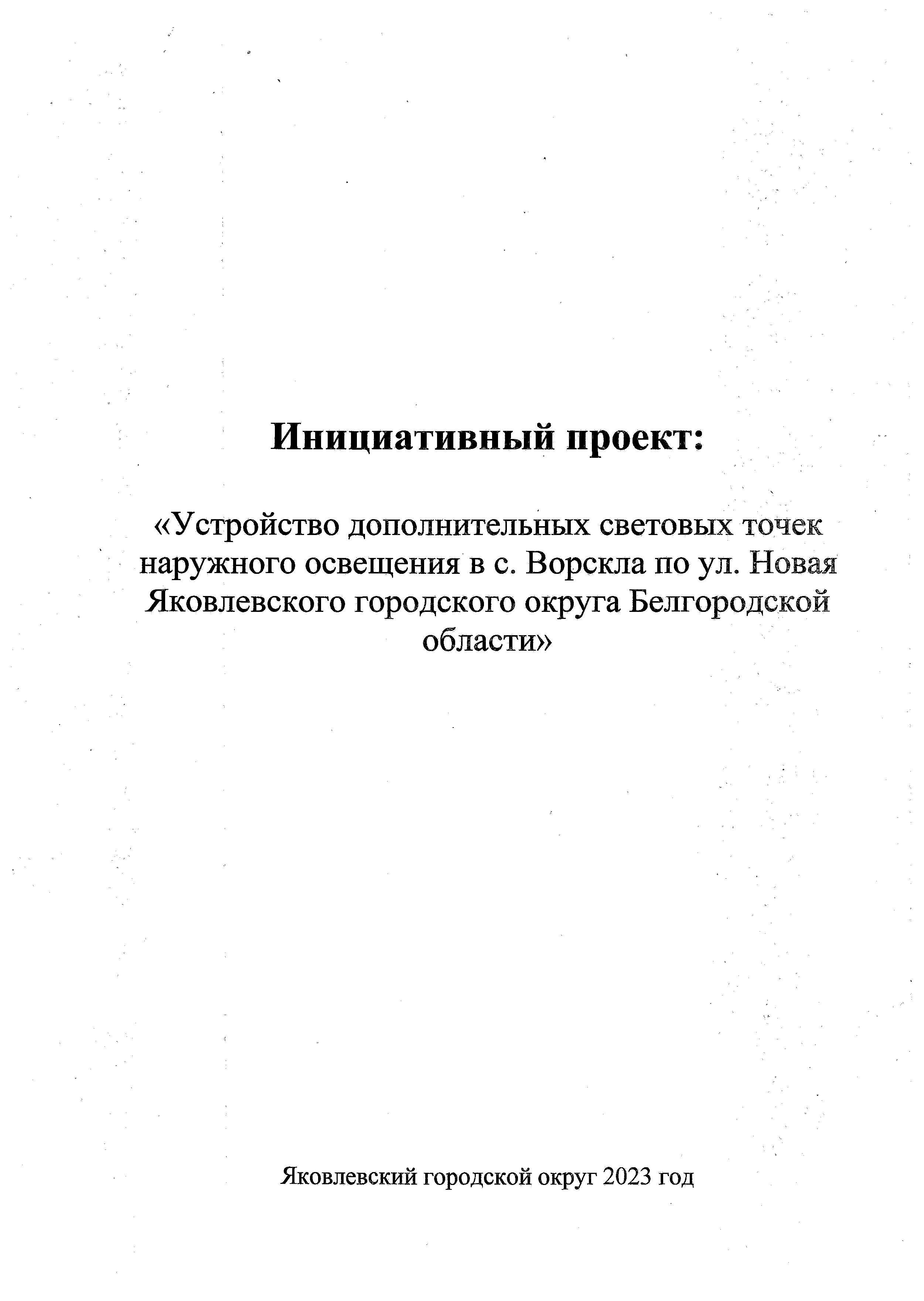 Инициативный проект:«Устройство дополнительных световых точек наружного освещения в с. Ворскла по ул. Новая Яковлевского городского округа Белгородской области»Яковлевский городской округ 2023 годРеестр документов по инициативному проекту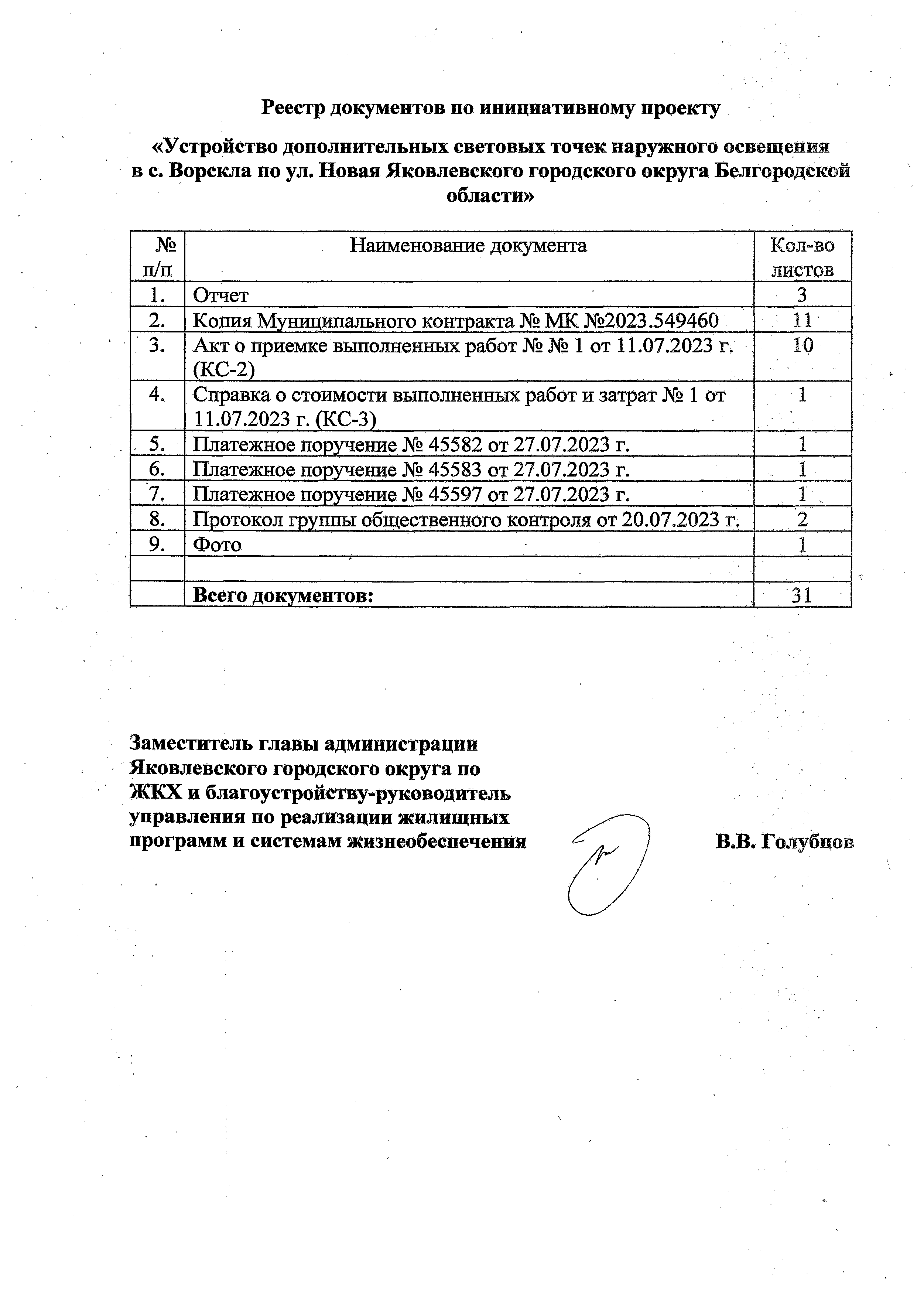 «Устройство дополнительных световых точек наружного освещ енияв с. Ворскла по ул. Новая Яковлевского городского округа Белгородскойобласти»Заместитель главы администрации Яковлевского городского округа поЖКХ и благоустройству-руководительуправления по реализации жилищных	\программ и системам жизнеобеспечения	/	В.В. ГолубцовО ТЧЕТ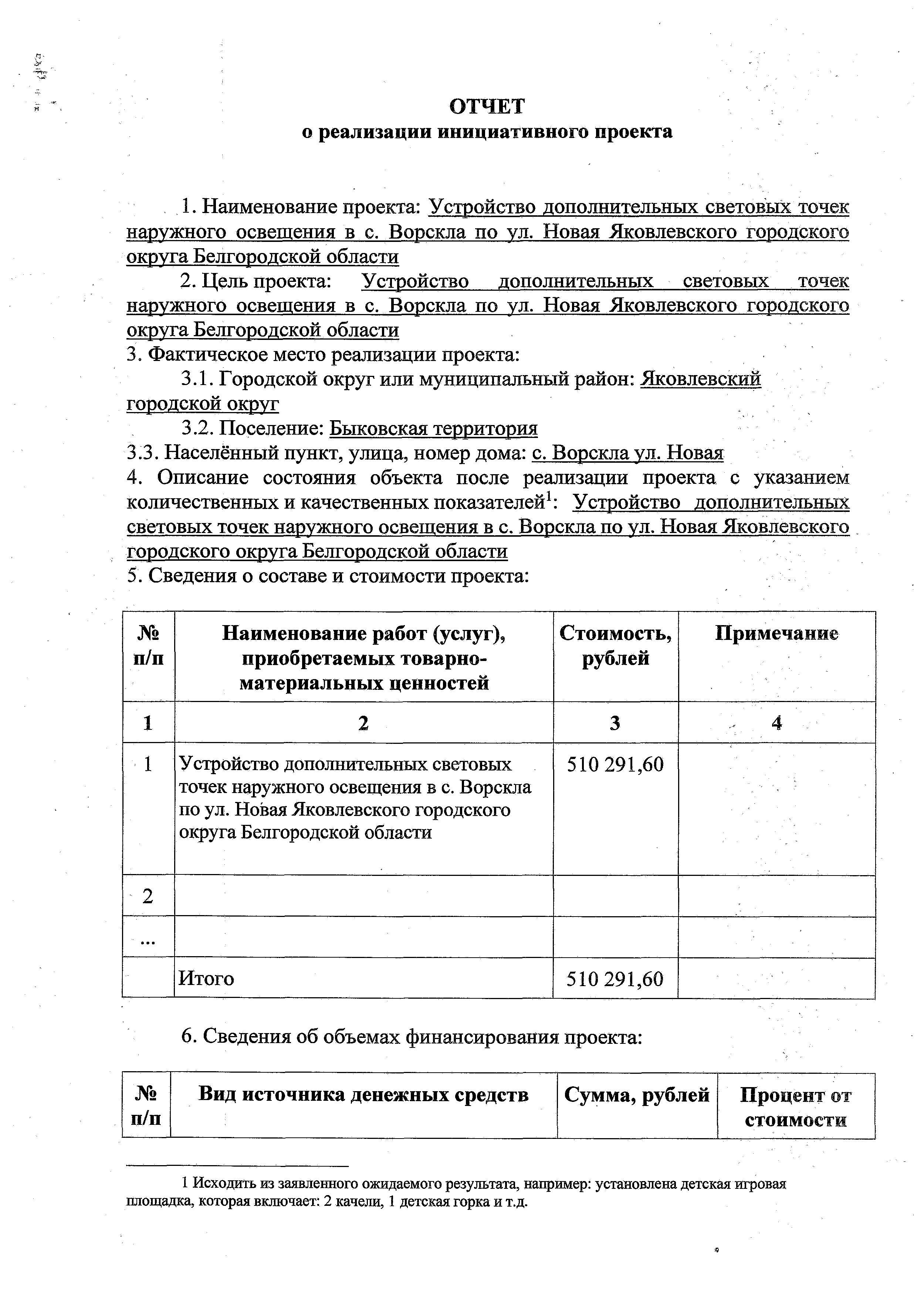 о реализации инициативного проектаНаименование проекта: Устройство дополнительных световых точек наружного освещения в с. Ворскла по уд. Новая Яковлевского  городского округа Белгородской областиЦель проекта: Устройство дополнительных  световых  точек наружного освещения в с. Ворскла по уд. Новая Яковлевского  городского округа Белгородской областиФактическое место реализации проекта:Городской округ или муниципальный район: Яковлевский городской округПоселение: Быковская территорияНаселённый пункт, улица, номер дома: с. Ворскла ул. НоваяОписание состояния объекта после реализации проекта с указанием количественных и качественных показателей1: Устройство дополнительных световых точек наружного освещения в с. Ворскла по ул. Новая Яковлевского городского округа Белгородской областиСведения о составе и стоимости проекта:Сведения об объемах финансирования проекта:Исходить из заявленного ожидаемого результата, например: установлена детская игровая площадка, которая включает: 2 качели, 1 детская горка и т.д.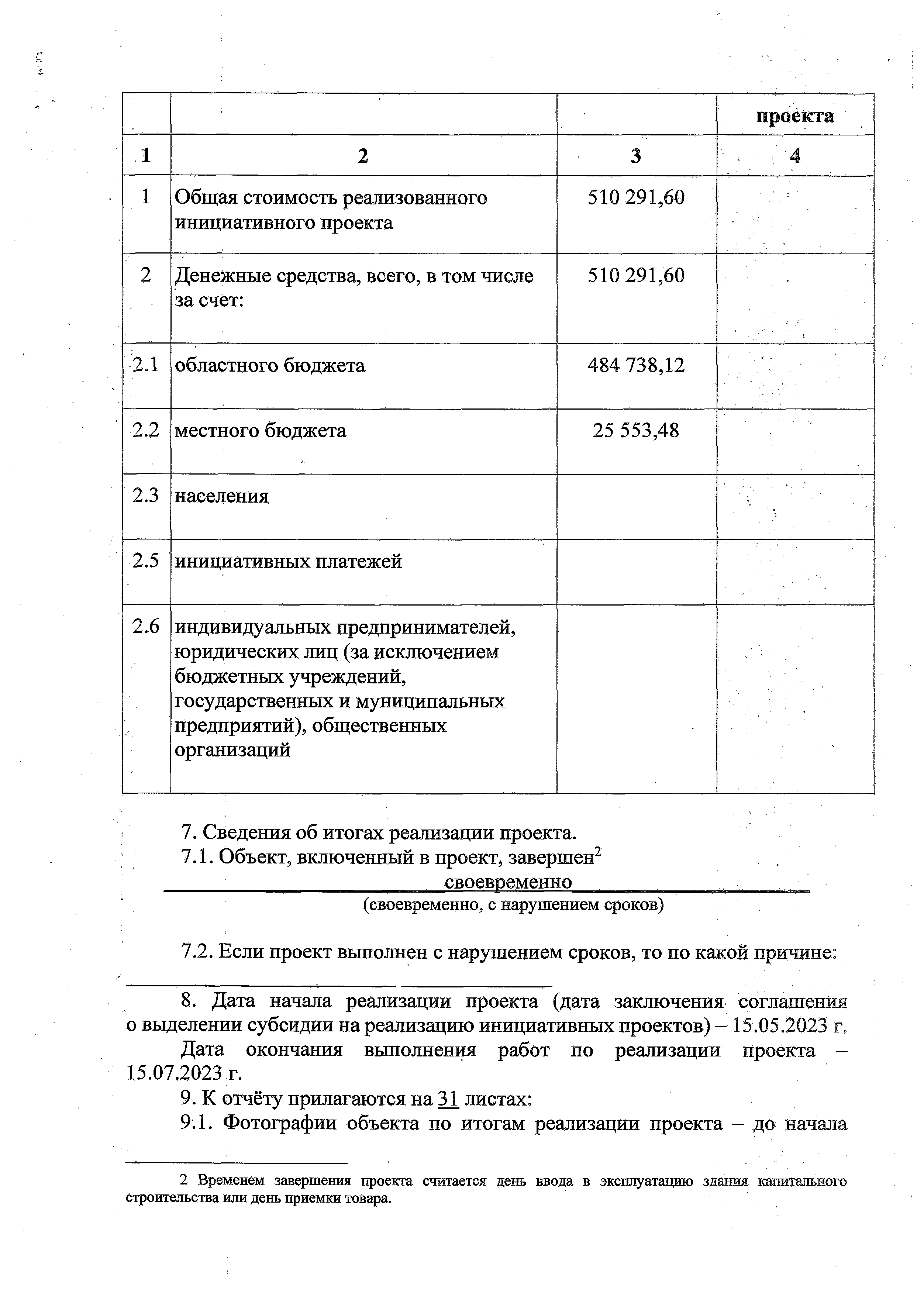 Сведения об итогах реализации проекта.Объект, включенный в проект, завершен2 		своевременно	, ,(своевременно, с нарушением сроков)Если проект выполнен с нарушением сроков, то по какой причине:Дата   начала   реализации	проекта  (дата   заключения	соглашения о выделении субсидии на реализацию инициативных проектов) - 15.05.2023 г. Дата	окончания	выполнения	работ	по	реализации	проекта	-15.07.2023 г.К отчёту прилагаются на 31 листах:Фотографии объекта по итогам реализации проекта  - до началаВременем завершения проекта считается день ввода в эксплуатацию здания капитального строительства или день приемки товара.работ, промежуточные этапы выполнения, итог реализации проекта.Копии отчётных документов, подтверждающих успешное завершение проекта, заверенные главой администрации муниципального образования (городского округа):- копии контрактов (договоров); смет на выполнение работ;-копии     актов     приёмки-передач;     накладных,     счетов;     актов     ввода в эксплуатацию; платёжных поручения; другие первичные >документы, касающиеся реализации инициативного проекта;Копия протокола группы общественного контроля за реализацией инициативных проектов, подтверждающего успешное завершение инициативного проекта на 2 листах.Достоверность сведений подтверждаю.Глава администрации Яковлевского городского округаЗаместитель руководителя управления финансов и налоговой политики - начальник бюджетного отделаО.А. Медведевг.В. ЖученкоЗаместитель главы администрации Яковлевского городского округа по ЖКХ и благоустройству - руководитель управления по реализациижилищных	программ	и жизнеобеспеченияПредставитель инициативной группы,системамВ.В. Голубцовс р с ф м о б & < (1 .Ж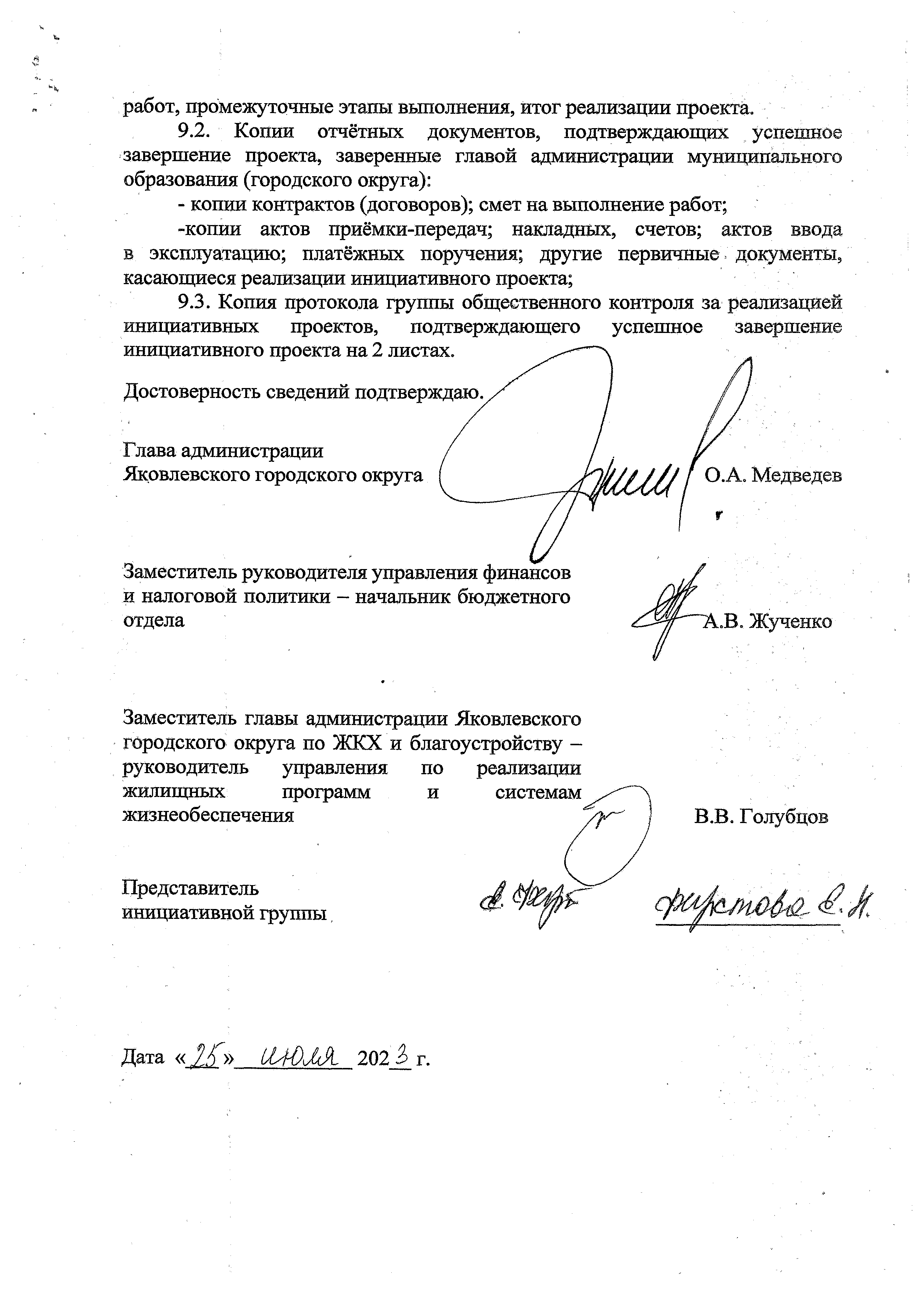 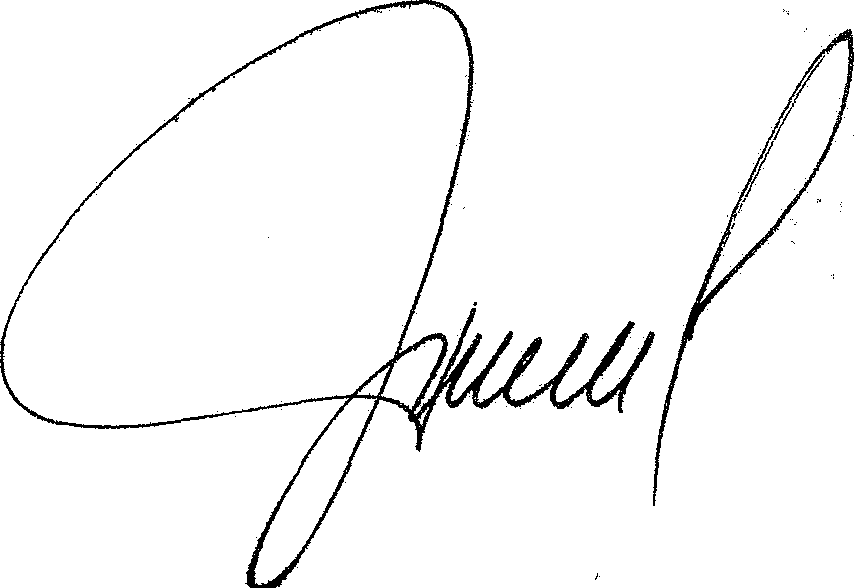 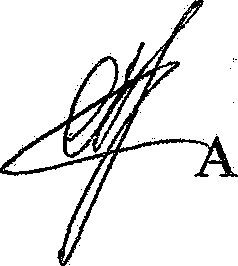 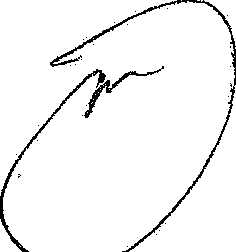 Дата  « 1 ! ) »	( M O M ,	202 Ь г.МУЕ	[а л ь н ы й	к о н т р а к т	№ ^ 1 (^ /2 0 2 3 5 4 9 H G O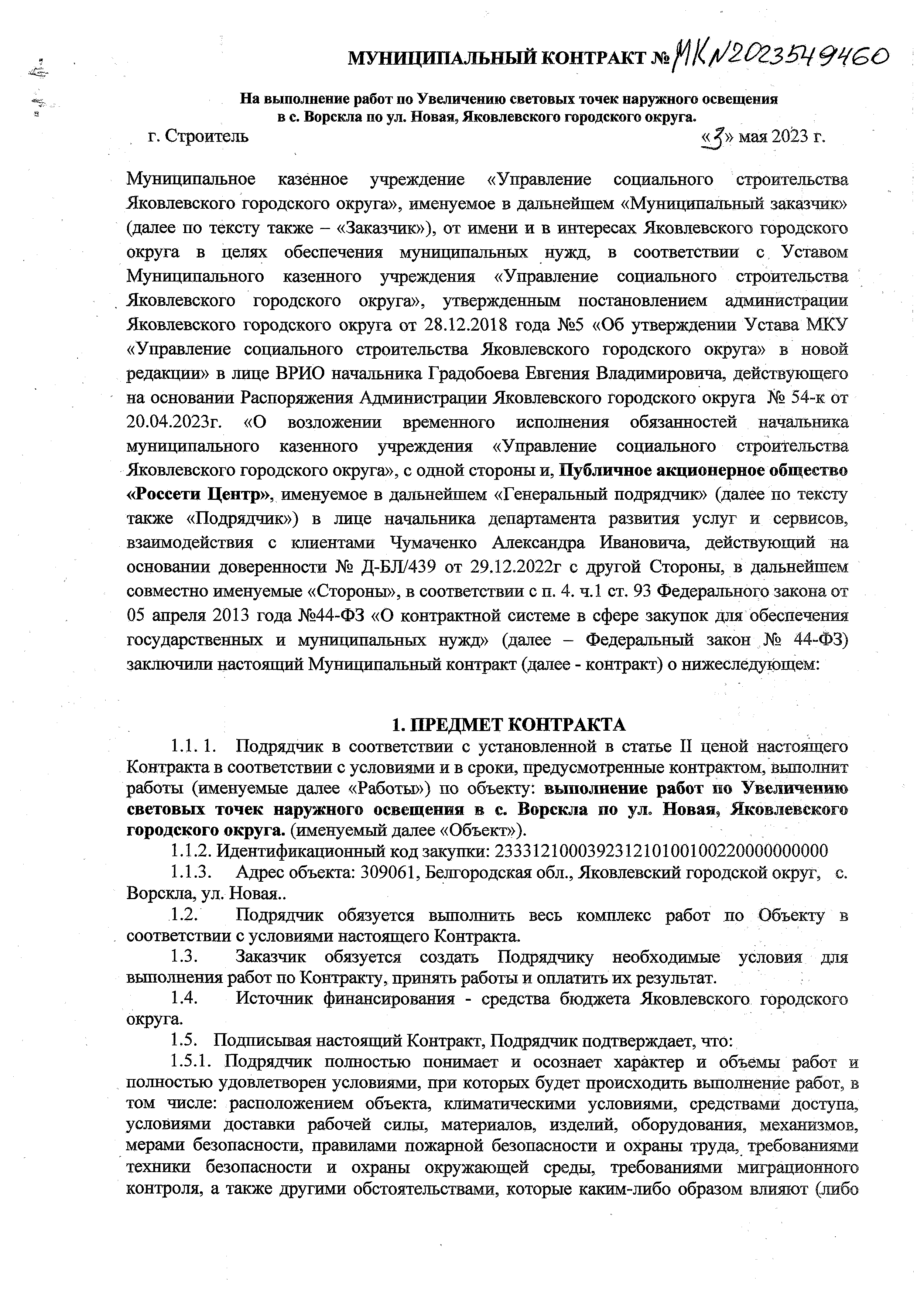 На выполнение работ по Увеличению световых точек наружного освещения в с. Ворскла по ул. Новая, Яковлевского городского округа,г. Строитель	« ^» мая 2023 г.Муниципальное казенное учреждение «Управление социального строительства Яковлевского городского округа», именуемое в дальнейшем «Муниципальный заказчик» (далее по тексту также - «Заказчик»), от имени и в интересах Яковлевского городского округа в целях обеспечения муниципальных нужд, в соответствии с Уставом Муниципального казенного учреждения «Управление социального строительства Яковлевского городского округа», утвержденным постановлением администрации Яковлевского городского округа от 28.12.2018 года №5 «Об утверждении Устава МКУ«Управление социального строительства Яковлевского городского округа» в новой редакции» в лице ВРИО начальника Градобоева Евгения Владимировича, действующего на основании Распоряжения Администрации Яковлевского городского округа № 54-к от 20.04.2023г. «О возложении временного исполнения обязанностей начальника муниципального казенного учреждения «Управление социального строительства Яковлевского городского округа», с одной стороны и, Публичное акционерное общество«Россети Центр», именуемое в дальнейшем «Генеральный подрядчик» (далее по тексту также «Подрядчик») в лице начальника департамента развития услуг и сервисов, взаимодействия с клиентами Чумаченко Александра Ивановича, действующий на основании доверенности № Д-БЛ/439 от 29,12.2022г с другой Стороны, в дальнейшем совместно именуемые «Стороны», в соответствии с п. 4. ч.1 ст. 93 Федерального закона от 05 апреля 2013 года №44-ФЗ «О контрактной системе в сфере закупок для обеспечения государственных и муниципальных нужд» (далее - Федеральный закон № 44-ФЗ) заключили настоящий Муниципальный контракт (далее - контракт) о нижеследующем:1ПРЕДМЕТ КОНТРАКТА1.	Подрядчик в соответствии с установленной в статье II ценой настоящего Контракта в соответствии с условиями и в сроки, предусмотренные контрактом, выполнит работы (именуемые далее «Работы») по объекту: выполнение работ но Увеличению световых точек  наружного освещения в с. Ворскла по ул.   Новая,  Яковлевского городского округа, (именуемый далее «Объект»).1.1.2. Идентификационный код закупки: 2333121000392312101001002200000000001.1.3.	Адрес объекта: 309061, Белгородская обл., Яковлевский городской округ, с. Ворскла, ул. Новая..Подрядчик обязуется выполнить весь комплекс работ по Объекту в соответствии с условиями настоящего Контракта.Заказчик	обязуется	создать	Подрядчику	необходимые	условия	для выполнения работ по Контракту, принять работы и оплатить их результат.Источник финансирования - средства бюджета Яковлевского городского округа.Подписывая настоящий Контракт, Подрядчик подтверждает, что:Подрядчик полностью понимает и осознает характер и объемы работ и полностью удовлетворен условиями, при которых будет происходить выполнение работ, втом числе: расположением объекта, климатическими условиями, средствами доступа, условиями доставки рабочей силы, материалов, изделий, оборудования, механизмов, мерами безопасности, правилами пожарной безопасности и охраны труда, требованиями техники безопасности и охраны окружающей среды, требованиями миграционного контроля, а также другими обстоятельствами, которые каким-либо образом влияют (либомогут повлиять) на выполнение работ и принимает на себя все расходы, риски и трудности, связанные с выполнением работ.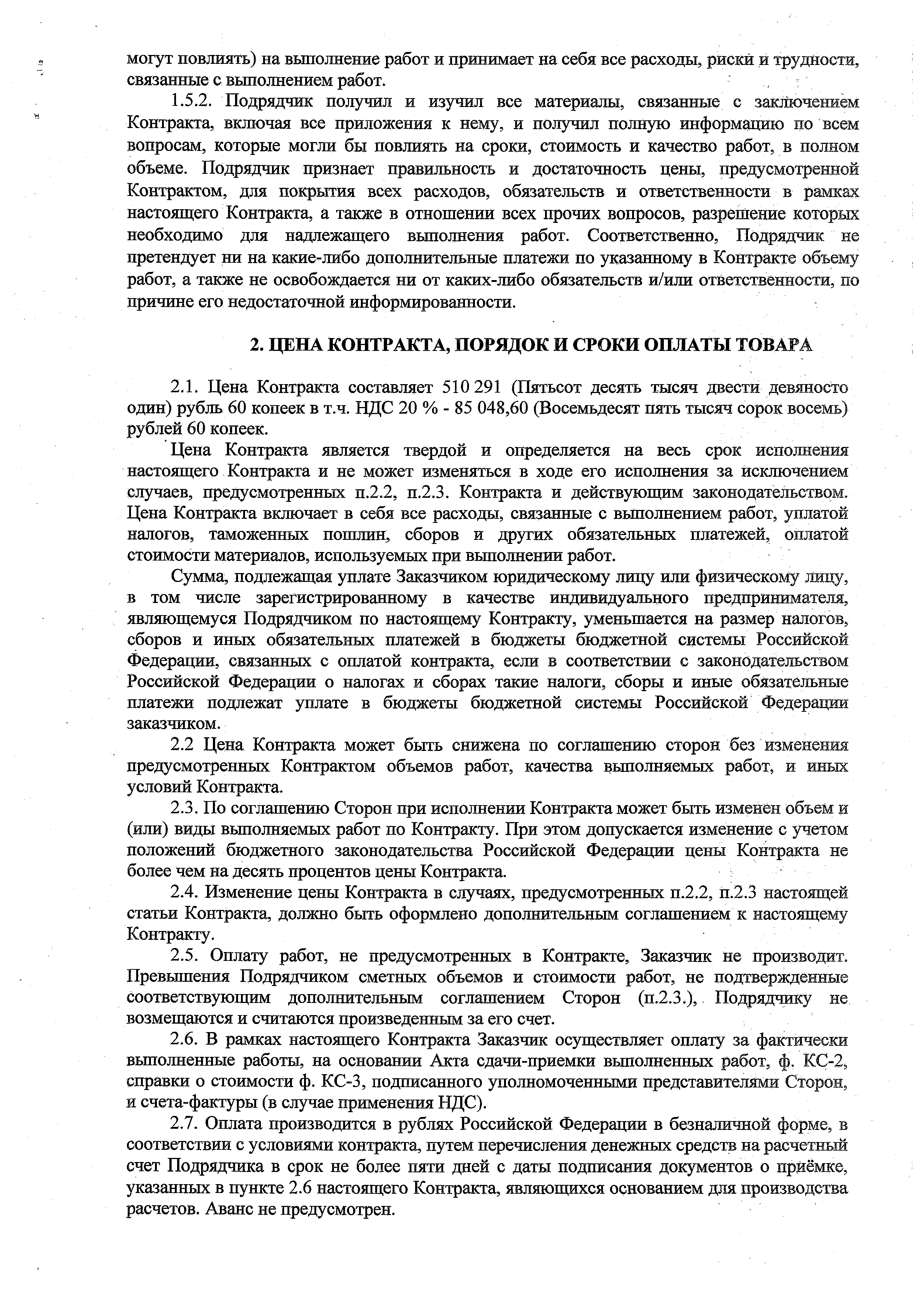 Подрядчик получил и изучил все материалы, связанные с заключением Контракта, включая все приложения к нему, и получил полную информацию по всем вопросам, которые могли бы повлиять на сроки, стоимость и качество работ, в полном объеме. Подрядчик признает правильность и достаточность цены, предусмотренной Контрактом, для покрытия всех расходов, обязательств и ответственности в рамках настоящего Контракта, а также в отношении всех прочих вопросов, разрешение которых необходимо	для		надлежащего	выполнения	работ.	Соответственно,	Подрядчик	не претендует ни на какие-либо дополнительные платежи по указанному в Контракте объему работ, а также не освобождается ни от каких-либо обязательств и/или ответственности, по причине его недостаточной информированности.ЦЕНА КОНТРАКТА, ПОРЯДОК И СРОКИ ОПЛАТЫ ТОВАРА2.1.	Цена Контракта составляет 510 291 (Пятьсот десять тысяч двести девяносто один) рубль 60 копеек в т.ч. НДС 20 % - 85 048,60 (Восемьдесят пять тысяч сорок восемь) рублей 60 копеек.Цена Контракта является твердой и определяется на весь срок исполнения настоящего Контракта и не может изменяться в ходе его исполнения за исключением случаев, предусмотренных п.2.2, п.2.3. Контракта и действующим законодательством. Цена Контракта включает в себя все расходы, связанные с выполнением работ, уплатой налогов, таможенных пошлин, сборов и других обязательных платежей, оплатой стоимости материалов, используемых при выполнении работ.Сумма, подлежащая уплате Заказчиком юридическому лицу или физическому лицу, в том числе зарегистрированному в качестве индивидуального предпринимателя, являющемуся Подрядчиком по настоящему Контракту, уменьшается на размер налогов, сборов и иных обязательных платежей в бюджеты бюджетной системы Российской Федерации, связанных с оплатой контракта, если в соответствии с законодательством Российской Федерации о налогах и сборах такие налоги, сборы и иные обязательные платежи подлежат уплате в бюджеты бюджетной системы Российской Федерации заказчиком.2.2 Цена Контракта может быть снижена по соглашению сторон без изменения предусмотренных Контрактом объемов работ, качества выполняемых работ, и иных условий Контракта.По соглашению Сторон при исполнении Контракта может быть изменен объем и (или) виды выполняемых работ по Контракту. При этом допускается изменение с учетом положений бюджетного законодательства Российской Федерации цены Контракта не более чем на десять процентов цены Контракта.Изменение цены Контракта в случаях, предусмотренных п.2.2, п.2.3 настоящей статьи Контракта, должно быть оформлено дополнительным соглашением к настоящему Контракту.Оплату работ, не предусмотренных в Контракте, Заказчик не производит. Превышения Подрядчиком сметных объемов и стоимости работ, не подтвержденные соответствующим дополнительным соглашением Сторон (п.2.3.), Подрядчику не возмещаются и считаются произведенным за его счет.В рамках настоящего Контракта Заказчик осуществляет оплату за фактически выполненные работы, на основании Акта сдачи-приемки выполненных работ, ф. КС-2, справки о стоимости ф. КС-3, подписанного уполномоченными представителями Сторон, и счета-фактуры (в случае применения НДС).Оплата производится в рублях Российской Федерации в безналичной форме, в соответствии с условиями контракта, путем перечисления денежных средств на расчетный счет Подрядчика в срок не более пяти дней с даты подписания документов о приёмке, указанных в пункте 2.6 настоящего Контракта, являющихся основанием для производства расчетов. Аванс не предусмотрен.В случае неисполнения или ненадлежащего исполнения подрядчиком обязательств, предусмотренных настоящим Контрактом, Заказчик в соответствии со ст. 308, ст. 410 ГК РФ вправе произвести оплату по Контракту за вычетом соответствующего размера неустойки (штрафа, пени), рассчитанного по завершении приемки выполненных работ и подписания Акта выполненных работ, содержащего сведения о принятых результатах исполнения Контракта, включая сумму неустойки (штрафов, пеней).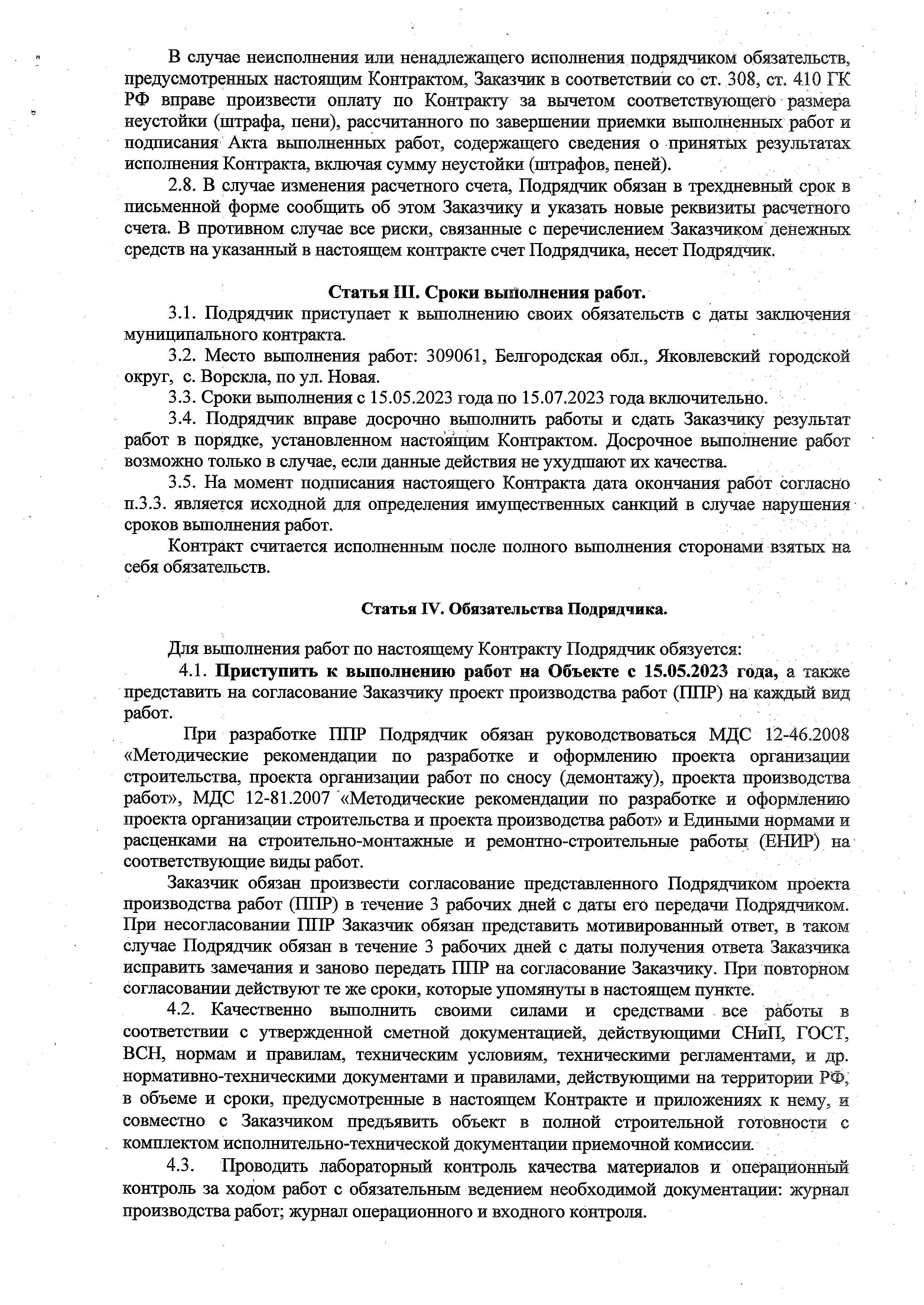 В случае изменения расчетного счета, Подрядчик обязан в трехдневный срок в письменной форме сообщить об этом Заказчику и указать новые реквизиты расчетного счета. В противном случае все риски, связанные с перечислением Заказчиком денежных средств на указанный в настоящем контракте счет Подрядчика, несет Подрядчик.Статья П1. Сроки выполнения работ.Подрядчик приступает к выполнению своих обязательств с даты заключения муниципального контракта.Место выполнения работ: 309061, Белгородская обл., Яковлевский городской округ, с. Ворскла, по ул. Новая.Сроки выполнения с 15.05.2023 года по 15.07.2023 года включительно.Подрядчик вправе досрочно выполнить работы и сдать Заказчику результат работ в порядке, установленном настоящим Контрактом. Досрочное выполнение работ возможно только в случае, если данные действия не ухудшают их качества.На момент подписания настоящего Контракта дата окончания работ согласно п.3.3, является исходной для определения имущественных санкций в случае нарушения сроков выполнения работ.Контракт считается исполненным после полного выполнения сторонами взятых на себя обязательств.Статья IV. Обязательства Подрядчика.Для выполнения работ по настоящему Контракту Подрядчик обязуется:Приступить к выполнению работ на Объекте с 15.05.2023 года, а также представить на согласование Заказчику проект производства работ (ППР) на каждый вид работ.При разработке ППР Подрядчик обязан руководствоваться МДС 12-46.2008«Методические рекомендации по разработке и оформлению проекта организации строительства, проекта организации работ по сносу (демонтажу), проекта производства работ», МДС 12-81.2007 «Методические рекомендации по разработке и оформлению проекта организации строительства и проекта производства работ» и Едиными нормами и расценками на строительно-монтажные и ремонтно-строительные работы (ЕНИР) на соответствующие виды работ.Заказчик обязан произвести согласование представленного Подрядчиком проекта производства работ (ППР) в течение 3 рабочих дней с даты его передачи Подрядчиком. При несогласовании ППР Заказчик обязан представить мотивированный ответ, в таком случае Подрядчик обязан в течение 3 рабочих дней с даты получения ответа Заказчика исправить замечания и заново передать ППР на согласование Заказчику. При повторном согласовании действуют те же сроки, которые упомянуты в настоящем пункте.Качественно выполнить своими силами и средствами все работы в соответствии с утвержденной сметной документацией, действующими СНиП, ГОСТ, ВСН, нормам и правилам, техническим условиям, техническими регламентами, и др. нормативно-техническими документами и правилами, д е й с т в у ю щ и м и на тер р и тор и и РФ , в объеме и сроки, предусмотренные в настоящем Контракте и приложениях к нему, и совместно с Заказчиком предъявить объект в полной строительной го т о в н о ст и с комплектом исполнительно-технической документации приемочной комиссии.Проводить лабораторный контроль качества материалов и операцйонный контроль за ходом работ с обязательным ведением необходимой документации: журнал производства работ; журнал операционного и входного контроля.Предоставлять Заказчику еженедельный отчет о ходе выполнения работ на Объекте с приложением фотоматериалов выполненных работ. При неоднократном (два и более раз) нарушении требований настоящего пункта, Заказчик имеет право расторгнуть Контракт в одностороннем порядке.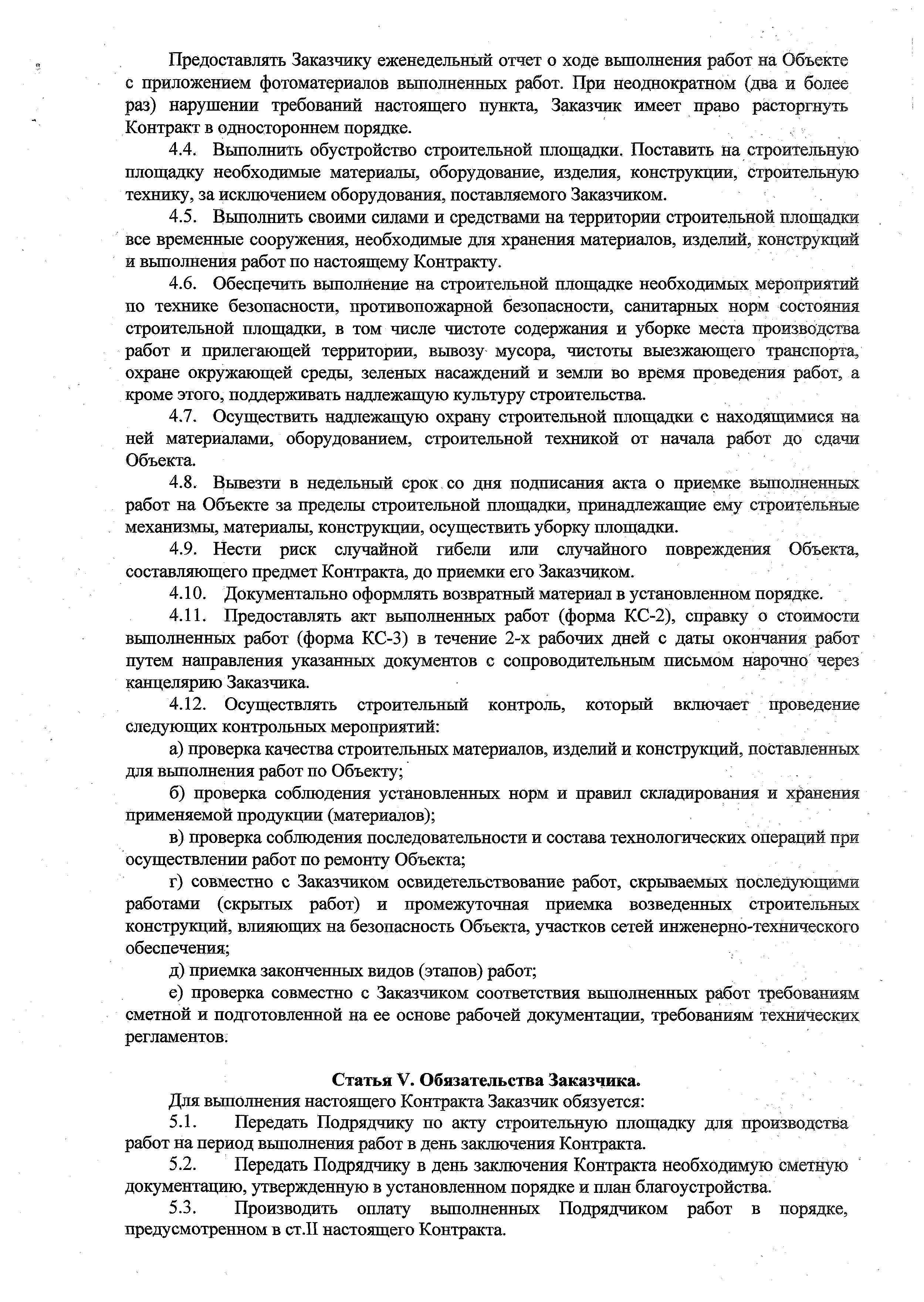 Выполнить обустройство строительной площадки. Поставить На строительную площадку необходимые материалы, оборудование, изделия, конструкции, строительную технику, за исключением оборудования, поставляемого Заказчиком.Выполнить своими силами и средствами на территории строительной площадки все временные сооружения, необходимые для хранения материалов, изделий, конструкций и выполнения работ по настоящему Контракту.Обесценить выполнение на строительной площадке необходимых мероприятий по технике безопасности, противопожарной безопасности, санитарных норм состояния строительной площадки, в том числе чистоте содержания и уборке места производства работ и прилегающей территории, вывозу мусора, чистоты выезжающего транспорта, охране окружающей среды, зеленых насаждений и земли во время проведения работ, а кроме этого, поддерживать надлежащую культуру строительства.Осуществить надлежащую охрану строительной площадки е находящимися на ней материалами, оборудованием, строительной техникой от начала работ до сдачи Объекта.Вывезти в недельный срок со дня подписания акта о приемке выполненных работ на Объекте за пределы строительной площадки, принадлежащие ему строительные механизмы, материалы, конструкции, осуществить уборку площадки.Нести риск случайной гибели или случайного повреждения Объекта, составляющего предмет Контракта, до приемки его Заказчиком.Документально оформлять возвратный материал в установленном порядке.Предоставлять акт выполненных работ (форма КС-2), справку о стоимости выполненных работ (форма КС-3) в течение 2-х рабочих дней с даты окончания работ путем направления указанных документов с сопроводительным письмом нарочно через канцелярию Заказчика.Осуществлять строительный контроль, который включает проведение следующих контрольных мероприятий:а) проверка качества строительных материалов, изделий и конструкций, поставленных для выполнения работ по Объекту;б) проверка соблюдения установленных норм и правил складирования и хранения применяемой продукции (материалов);в) проверка соблюдения последовательности и состава технологических операций при осуществлении работ по ремонту Объекта;г) совместно с Заказчиком освидетельствование работ, скрываемых последующими работами (скрытых работ) и промежуточная приемка возведенных строительных конструкций, влияющих на безопасность Объекта, участков сетей инженерно-технического обеспечения;д) приемка законченных видов (этапов) работ;е) проверка совместно с Заказчиком соответствия выполненных работ требованиям сметной и подготовленной на ее основе рабочей документации, требованиям технических регламентов.Статья V. Обязательства Заказчика.Для выполнения настоящего Контракта Заказчик обязуется:Передать Подрядчику по акту строительную площадку для производства работ на период выполнения работ в день заключения Контракта.Передать Подрядчику в день заключения Контракта необходимую сметную документацию, утвержденную в установленном порядке и план благоустройства.Производить	оплату	выполненных	Подрядчиком	работ	в	порядке, предусмотренном в ст.П настоящего Контракта.' Провести экспертизу выполненных работ своими силами или привлечь к ее проведению экспертов, экспертные организации.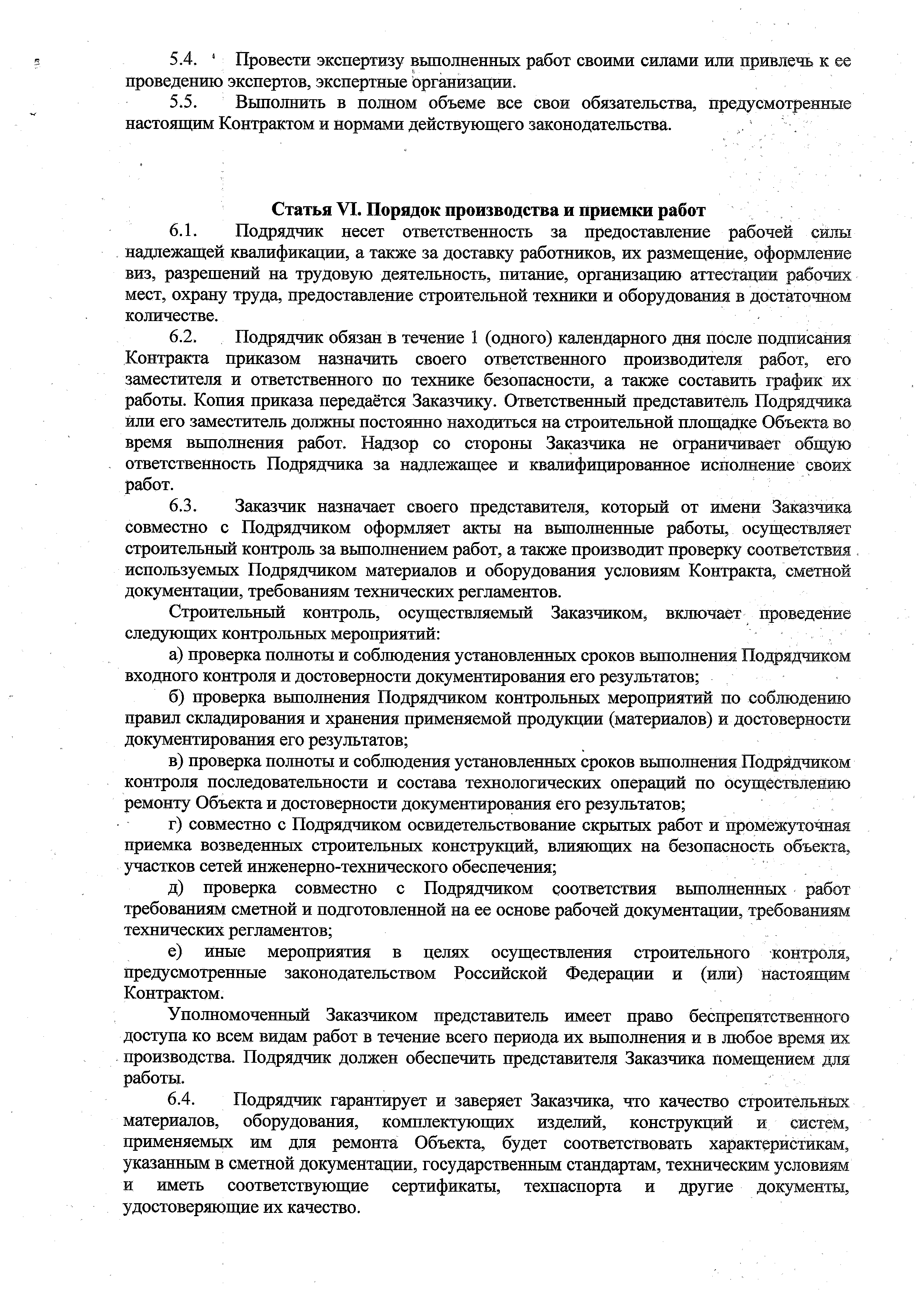 Выполнить в полном объеме все свои обязательства, предусмотренные настоящим Контрактом и нормами действующего законодательства.Статья VI. Порядок производства и приемки работПодрядчик несет ответственность за предоставление рабочей силы надлежащей квалификации, а также за доставку работников, их размещение, оформление виз, разрешений на трудовую деятельность, питание, организацию аттестации рабочих мест, охрану труда, предоставление строительной техники и оборудования в достаточном количестве.Подрядчик обязан в течение 1 (одного) календарного дня после подписания Контракта приказом назначить своего ответственного производителя работ, его заместителя и ответственного по технике безопасности, а также составить график их работы. Копия приказа передаётся Заказчику. Ответственный представитель Подрядчика или его заместитель должны постоянно находиться на строительной площадке Объекта во время выполнения работ. Надзор со стороны Заказчика не ограничивает общую ответственность Подрядчика за надлежащее и квалифицированное исполнение своих работ.Заказчик назначает своего представителя, который от имени Заказчика совместно с Подрядчиком оформляет акты на выполненные работы, осуществляет строительный контроль за выполнением работ, а также производит проверку соответствия используемых Подрядчиком материалов и оборудования условиям Контракта, сметной документации, требованиям технических регламентов.Строительный контроль, осуществляемый Заказчиком, включает проведение следующих контрольных мероприятий:а) проверка полноты и соблюдения установленных сроков выполнения Подрядчиком входного контроля и достоверности документирования его результатов;б) проверка выполнения Подрядчиком контрольных мероприятий по соблюдению правил складирования и хранения применяемой продукции (материалов) и достоверности документирования его результатов;в) проверка полноты и соблюдения установленных сроков выполнения Подрядчиком контроля последовательности и состава технологических операций по осуществлению ремонту Объекта и достоверности документирования его результатов;г) совместно с Подрядчиком освидетельствование скрытых работ и промежуточная приемка возведенных строительных конструкций, влияющих на безопасность объекта, участков сетей инженерно-технического обеспечения;д) проверка совместно с Подрядчиком соответствия выполненных работ требованиям сметной и подготовленной на ее основе рабочей документации, требованиям технических регламентов;е) иные мероприятия в целях осуществления строительного контроля, предусмотренные законодательством Российской Федерации и (или) настоящим Контрактом.Уполномоченный Заказчиком представитель имеет право беспрепятственного доступа ко всем видам работ в течение всего периода их выполнения и в любое время их производства. Подрядчик должен обеспечить представителя Заказчика помещением для работы.Подрядчик гарантирует и заверяет Заказчика, что качество стр ои тел ь н ы х материалов, оборудования, комплектующих изделий, конструкций и систем, применяемых им для ремонта Объекта, будет соответствовать характеристикам, указанным в сметной документации, государственным стандартам, техническим условиям и иметь соответствующие сертификаты, техпаспорта и другие документы, удостоверяющие их качество.По результатам проведенной проверки Подрядчик обязуется устранить выявленные нарушения в срок не позднее 3 (трех) рабочих дней с даты получения требования либо в иной срок по согласованию с Заказчиком.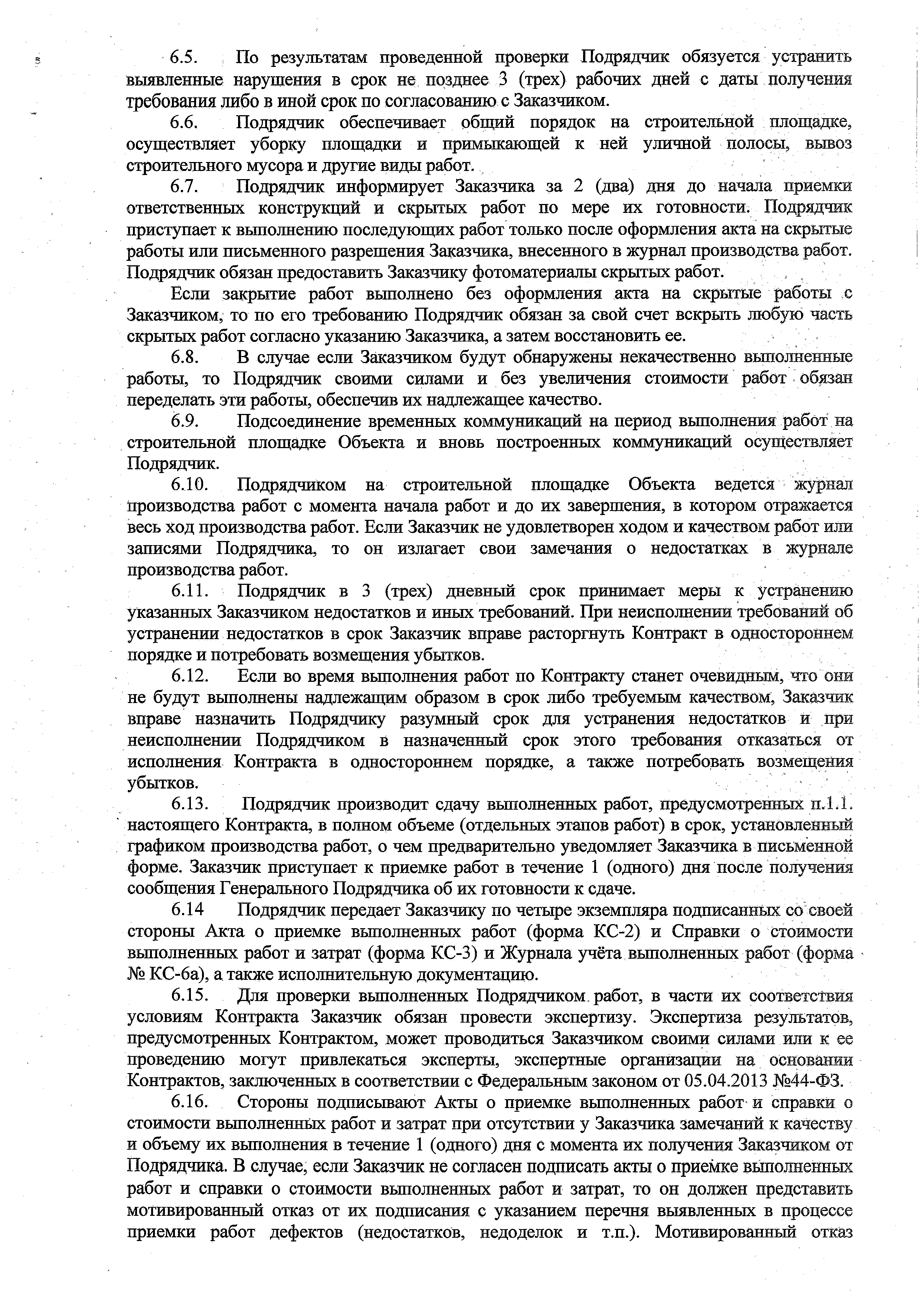 Подрядчик обеспечивает   общий   порядок   на   строительной   площадке,осуществляет уборку площадки и примыкающей к ней уличной полосы, вывоз строительного мусора и другие виды работ.Подрядчик информирует Заказчика за 2 (два) дня до начала приемкиответственных конструкций и скрытых работ по мере их готовности. Подрядчик приступает к выполнению последующих работ только после оформления акта на скрытые работы или письменного разрешения Заказчика, внесенного в журнал производства работ. Подрядчик обязан предоставить Заказчику фотоматериалы скрытых работ.Если закрытие работ выполнено без оформления акта на скрытые работы с Заказчиком, то по его требованию Подрядчик обязан за свой счет вскрыть любую часть скрытых работ согласно указанию Заказчика, а затем восстановить ее.В случае если Заказчиком будут обнаружены некачественно выполненные работы, то Подрядчик своими силами и без увеличения стоимости работ обязан переделать эти работы, обеспечив их надлежащее качество.Подсоединение временных коммуникаций на период выполнения работ на строительной площадке Объекта и вновь построенных коммуникаций осуществляет Подрядчик.Подрядчиком на строительной площадке Объекта ведется журнал производства работ с момента начала работ и до их завершения, в котором отражается весь ход производства работ. Если Заказчик не удовлетворен ходом и качеством работ или записями Подрядчика, то он излагает свои замечания о недостатках в журнале производства работ.Подрядчик в 3 (трех) дневный срок принимает меры к устранению указанных Заказчиком недостатков и иных требований. При неисполнении требований об устранении недостатков в срок Заказчик вправе расторгнуть Контракт в одностороннем порядке и потребовать возмещения убытков.Если во время выполнения работ по Контракту станет очевидным, что они не будут выполнены надлежащим образом в срок либо требуемым качеством, Заказчик вправе назначить Подрядчику разумный срок для устранения недостатков и при неисполнении Подрядчиком в назначенный срок этого требования отказаться от исполнения Контракта в одностороннем порядке, а также потребовать возмещения убытков.Подрядчик производит сдачу выполненных работ, предусмотренных п.1 Л. настоящего Контракта, в полном объеме (отдельных этапов работ) в срок, установленный графиком производства работ, о чем предварительно уведомляет Заказчика в письменной форме. Заказчик приступает к приемке работ в течение 1 (одного) дня после получения сообщения Генерального Подрядчика об их готовности к сдаче.6.14 Подрядчик передает Заказчику по четыре экземпляра подписанных со своей стороны Акта о приемке выполненных работ (форма КС-2) и Справки о стоимости выполненных работ и затрат (форма КС-3) и Журнала учёта выполненных работ (форма№ КС-ба), а также исполнительную документацию.Для проверки выполненных Подрядчиком, работ, в части их соответствия условиям Контракта Заказчик обязан провести экспертизу. Экспертиза результатов, предусмотренных Контрактом, может проводиться Заказчиком своими силами или к ее проведению могут привлекаться эксперты, экспертные организации на основании Контрактов, заключенных в соответствии с Федеральным законом от 05.04.2013 №44-ФЗ.Стороны подписывают Акты о приемке выполненных работ и справки о стоимости выполненных работ и затрат при отсутствии у Заказчика замечаний к качеству и объему их выполнения в течение 1 (одного) дня с момента их получения Заказчиком от Подрядчика. В случае, если Заказчик не согласен подписать акты о приемке выполненных работ и справки о стоимости выполненных работ и затрат, то он должен представить мотивированный отказ от их подписания с указанием перечня выявленных в процессе приемки работ дефектов (недостатков, недоделок и т.п.). Мотивированный отказЗаказчика подписанный акт обнаруженных дефектов или мотивированный отказ от его подписания.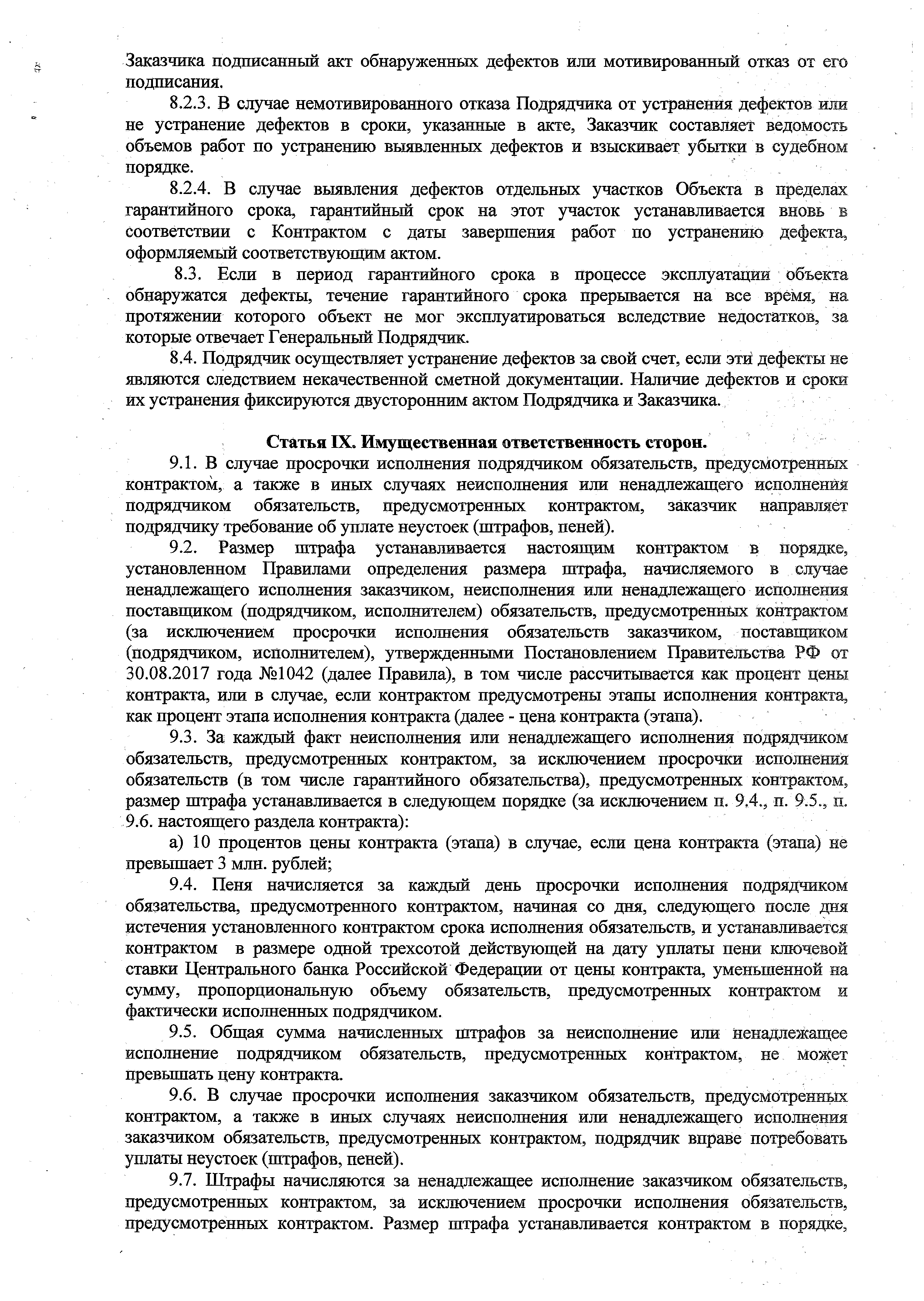 В случае немотивированного отказа Подрядчика от устранения дефектов или не устранение дефектов в сроки, указанные в акте, Заказчик составляет ведомость объемов работ по устранению выявленных дефектов и взыскивает убытки в судебном порядке.В случае выявления дефектов отдельных участков Объекта в пределах гарантийного срока, гарантийный срок на этот участок устанавливается вновь в соответствии с Контрактом с даты завершения работ по устранению дефекта, оформляемый соответствующим актом.Если в период гарантийного срока в процессе эксплуатации объекта обнаружатся дефекты, течение гарантийного срока прерывается на все врёМя, на протяжении которого объект не мог эксплуатироваться вследствие недостатков, за которые отвечает Генеральный Подрядчик.Подрядчик осуществляет устранение дефектов за свой счет, если эти дефекты не являются следствием некачественной сметной документации. Наличие дефектов и сроки их устранения фиксируются двусторонним актом Подрядчика и Заказчика.Статья IX. Имущественная ответственность сторон.В случае просрочки исполнения подрядчиком обязательств, предусмотренных контрактом, а также в иных случаях неисполнения или ненадлежащего исполнения подрядчиком обязательств, предусмотренных контрактом, заказчик направляет подрядчику требование об уплате неустоек (штрафов, пеней).Размер штрафа устанавливается настоящим контрактом в порядке, установленном Правилами определения размера штрафа, начисляемого в случае ненадлежащего исполнения заказчиком, неисполнения или ненадлежащего исполнения поставщиком (подрядчиком, исполнителем) обязательств, предусмотренных контрактом (за исключением просрочки исполнения обязательств заказчиком, поставщиком (подрядчиком, исполнителем), утвержденными Постановлением Правительства РФ от 30.08.2017 года №1042 (далее Правила), в том числе рассчитывается как процент цены контракта, или в случае, если контрактом предусмотрены этапы исполнения контракта, как процент этапа исполнения контракта (далее - цена контракта (этапа).За каждый факт неисполнения или ненадлежащего исполнения подрядчиком обязательств, предусмотренных контрактом, за исключением просрочки исполнения обязательств (в том числе гарантийного обязательства), предусмотренных контрактом, размер штрафа устанавливается в следующем порядке (за исключением п. 9,4., п. 9.5., п.9.6. настоящего раздела контракта):а) 10 процентов цены контракта (этапа) в случае, если цена контракта (этапа) не превышает 3 млн. рублей;Пеня начисляется за каждый день просрочки исполнения подрядчиком обязательства, предусмотренного контрактом, начиная со дня, следующего после дня истечения установленного контрактом срока исполнения обязательств, и устанавливается контрактом в размере одной трехсотой действующей на дату уплаты пени ключевой ставки Центрального банка Российской Федерации от цены контракта, уменьшенной на сумму, пропорциональную объему обязательств, предусмотренных контрактом и фактически исполненных подрядчиком.Общая сумма начисленных штрафов за неисполнение или ненадлежащее исполнение подрядчиком обязательств, предусмотренных контрактом, не может Превышать цену контракта,В случае просрочки исполнения заказчиком обязательств, предусмотренных контрактом, а также в иных случаях неисполнения или ненадлежащего исполнения заказчиком обязательств, предусмотренных контрактом, подрядчик вправе потребовать уплаты неустоек (штрафов, пеней).Штрафы начисляются за ненадлежащее исполнение заказчиком обязательств, предусмотренных контрактом, за исключением просрочки исполнения обязательств, предусмотренных контрактом. Размер штрафа устанавливается контрактом в порядке,установленном Правительством Российской Федерации (Правила, утвержденные Постановлением Правительства от 30.08.2017 года №1042).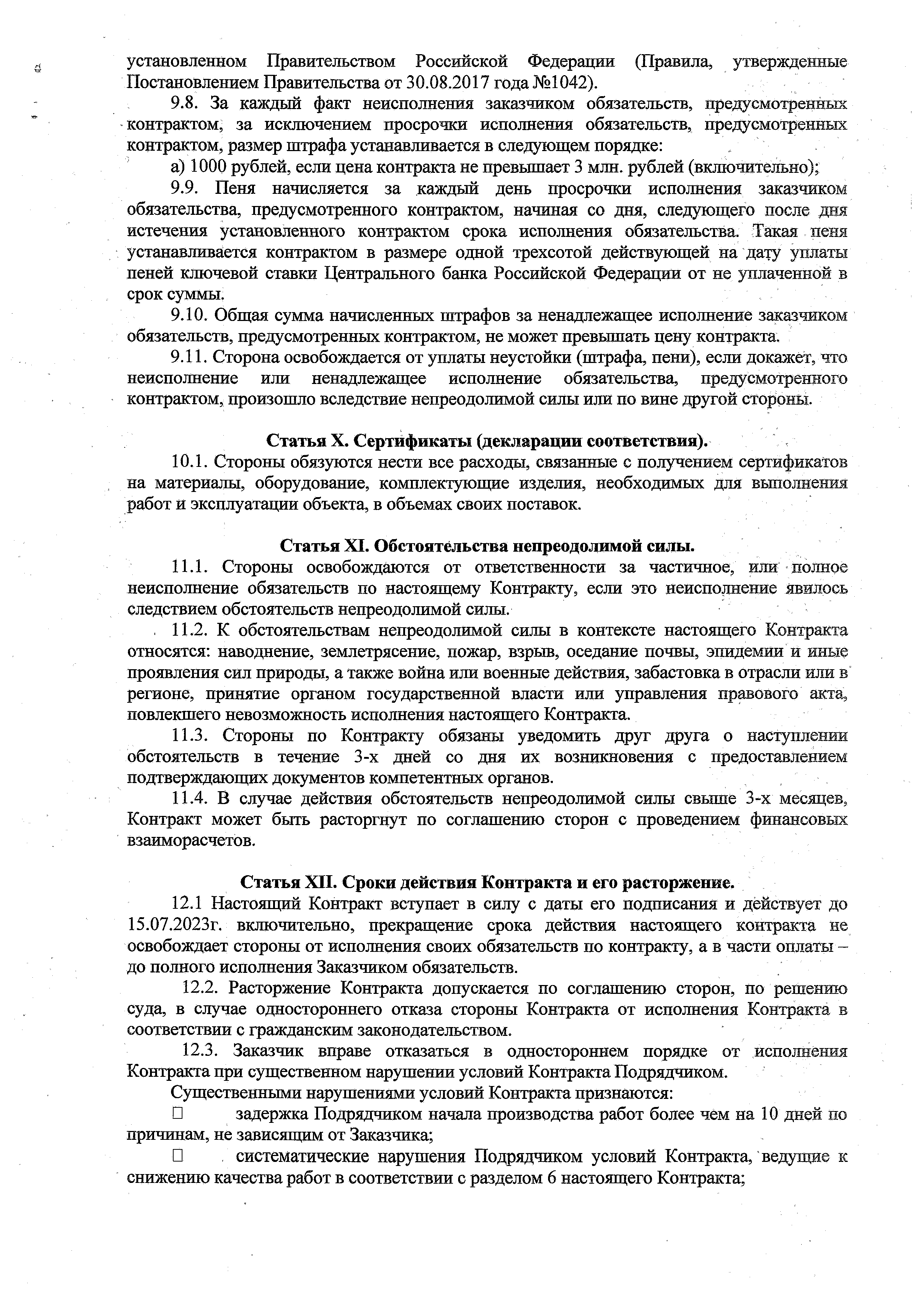 За каждый факт неисполнения заказчиком обязательств, предусмотренных контрактом, за исключением просрочки исполнения обязательств, предусмотренных контрактом, размер штрафа устанавливается в следующем порядке:а) 1000 рублей, если цена контракта не превышает 3 млн. рублей (включительно);Пеня начисляется за каждый день просрочки исполнения заказчиком обязательства, предусмотренного контрактом, начиная со дня, следующего после дня истечения установленного контрактом срока исполнения обязательства. Такая пеня устанавливается контрактом в размере одной трехсотой действующей на дату уплаты пеней ключевой ставки Центрального банка Российской Федерации от не уплаченной в срок суммы.Общая сумма начисленных штрафов за ненадлежащее исполнение заказчиком обязательств, предусмотренных контрактом, не может превышать цену контракта.Сторона освобождается от уплаты неустойки (штрафа, пени), если докажет, что неисполнение или ненадлежащее исполнение обязательства, предусмотренного контрактом, произошло вследствие непреодолимой силы или по вине другой стороны.Статья X. Сертификаты (декларации соответствия).10.1. Стороны обязуются нести все расходы, связанные с получением сертификатов на материалы, оборудование, комплектующие изделия, необходимых для выполнения работ и эксплуатации объекта, в объемах своих поставок.Статья XI. Обстоятельства непреодолимой силы.11.1. Стороны освобождаются от ответственности за частичное, или полное неисполнение обязательств по настоящему Контракту, если это неисполнение явилось следствием обстоятельств непреодолимой силы., 11.2. К обстоятельствам непреодолимой силы в контексте настоящего Контракта относятся: наводнение, землетрясение, пожар, взрыв, оседание почвы, эпидемии и иные проявления сил природы, а также война или военные действия, забастовка в отрасли или в регионе, принятие органом государственной власти или управления правового акта, повлекшего невозможность исполнения настоящего Контракта,Стороны по Контракту обязаны уведомить друг друга о наступлении обстоятельств в течение 3-х дней со дня их возникновения с предоставлением подтверждающих документов компетентных органов.В случае действия обстоятельств непреодолимой силы свыше 3-х месяцев, Контракт может быть расторгнут по соглашению сторон с проведением финансовых взаиморасчетов.Статья XII. Сроки действия Контракта и его расторжение.12.1 Настоящий Контракт вступает в силу с даты его подписания и действует до 15.07.2023г. включительно, прекращение срока действия настоящего контракта не освобождает стороны от исполнения своих обязательств по контракту, а в части оплаты - до полного исполнения Заказчиком обязательств.Расторжение Контракта допускается по соглашению сторон, по решению суда, в случае одностороннего отказа стороны Контракта от исполнения Контракта в соответствии с гражданским законодательством.Заказчик вправе отказаться в одностороннем порядке от исполнения Контракта при существенном нарушении условий Контракта Подрядчиком.Существенными нарушениями условий Контракта признаются:задержка Подрядчиком начала производства работ более чем на 10 дней по причинам, не зависящим от Заказчика;систематические нарушения Подрядчиком условий Контракта, ведущие к снижению качества работ в соответствии с разделом 6 настоящего Контракта;выполнение Подрядчиком работы настолько медленно, что окончание ее к сроку становится явно невозможным (отставание по двум и более этапам работ графика выполнения строительно-монтажных работ более чем на 10 дней);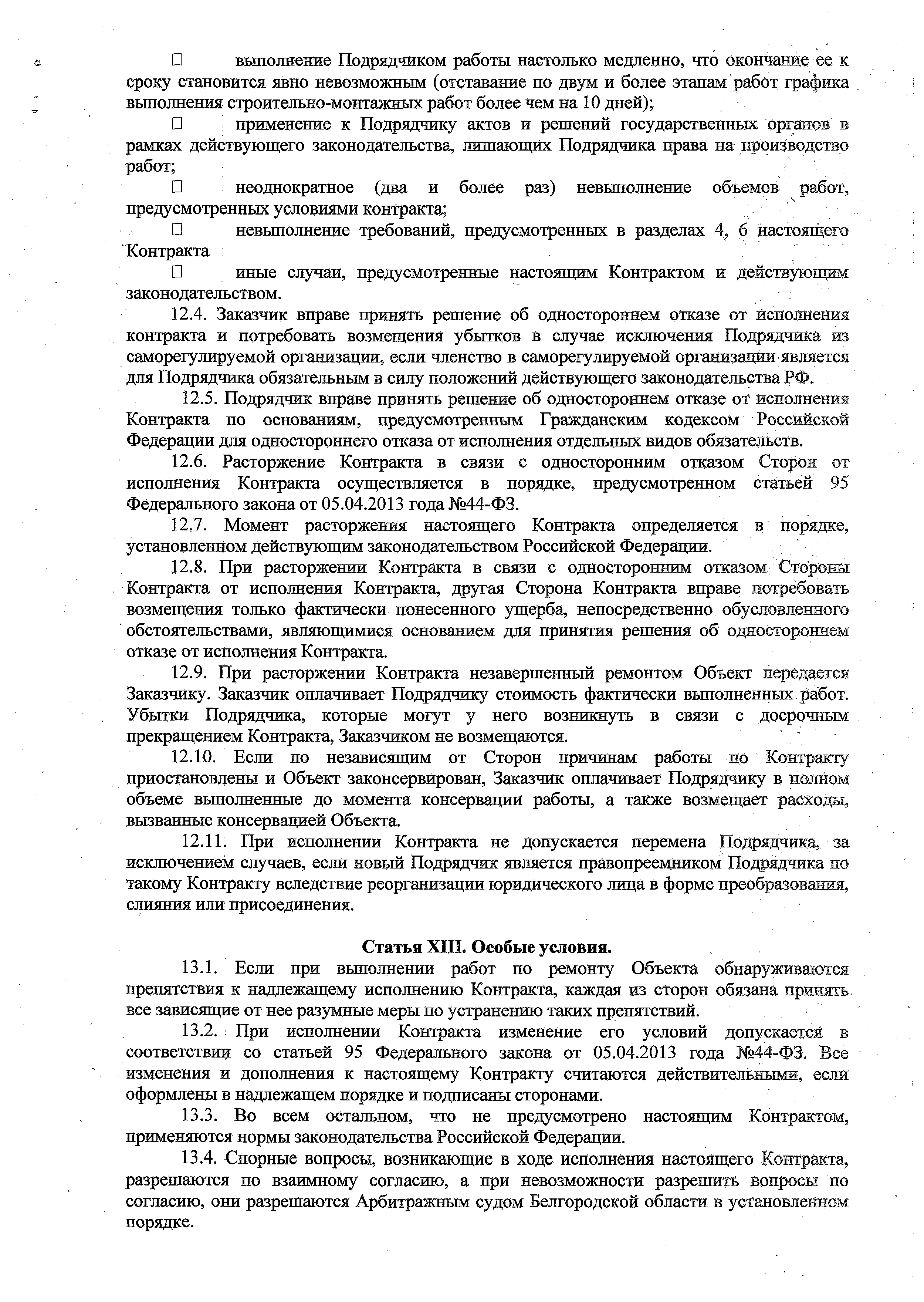 применение к Подрядчику актов и решений государственных органов в рамках действующего законодательства, лишающих Подрядчика права на производство работ;неоднократное (два и более раз) невыполнение объемов работ, предусмотренных условиями контракта;невыполнение требований, предусмотренных в разделах 4, б настоящего Контрактаиные случаи, предусмотренные настоящим Контрактом и действующим законодательством.Заказчик вправе принять решение об одностороннем отказе от Исполнения контракта и потребовать возмещения убытков в случае исключения Подрядчика из саморегулируемой организации, если членство в саморегулируемой организации являетсядля Подрядчика обязательным в силу положений действующего законодательства РФ.Подрядчик вправе принять решение об одностороннем отказе от исполнения Контракта	по	основаниям,	предусмотренным	Гражданским	кодексом	Российской Федерации для одностороннего отказа от исполнения отдельных видов обязательств.Расторжение Контракта в связи с односторонним отказом Сторон от исполнения Контракта осуществляется в порядке, предусмотренном статьей 95 Федерального закона от 05.04.2013 года №44-ФЗ.Момент расторжения настоящего Контракта определяется в порядке, установленном действующим законодательством Российской Федерации.При расторжении Контракта в связи с односторонним отказом Стороны Контракта от исполнения Контракта, другая Сторона Контракта вправе потребовать возмещения только фактически понесенного ущерба, непосредственно обусловленного обстоятельствами, являющимися основанием для принятия решения об одностороннем отказе от исполнения Контракта.При расторжении Контракта незавершенный ремонтом Объект передается Заказчику. Заказчик оплачивает Подрядчику стоимость фактически выполненных работ. Убытки Подрядчика, которые могут у него возникнуть в связи с досрочным прекращением Контракта, Заказчиком не возмещаются.Если по независящим от Сторон причинам работы по Контракту приостановлены и Объект законсервирован, Заказчик оплачивает Подрядчику в полном объеме выполненные до момента консервации работы, а также возмещает расходы, вызванные консервацией Объекта.При исполнении Контракта не допускается перемена Подрядчика, за исключением случаев, если новый Подрядчик является правопреемником Подрядчика по такому Контракту вследствие реорганизации юридического лица в форме преобразования, слияния или присоединения.Статья XIII. Особые условия.Если при выполнении работ по ремонту Объекта обнаруживаются препятствия к надлежащему исполнению Контракта, каждая из сторон обязана принять все зависящие от нее разумные меры по устранению таких препятствий.При исполнении Контракта изменение его условий допускается: в соответствии со статьей 95 Федерального закона от 05.04.2013 года №44-ФЗ. Все изменения и дополнения к настоящему Контракту считаются действительными, если оформлены в надлежащем порядке и подписаны сторонами.Во всем остальном, что не предусмотрено настоящим Контрактом, применяются нормы законодательства Российской Федерации.Спорные вопросы, возникающие в ходе исполнения настоящего Контракта, разрешаются по взаимному согласию, а при невозможности разрешить вопросы по согласию, они разрешаются Арбитражным судом Белгородской области в установленном порядке.Ущерб, нанесенный третьему лицу в результате выполнения работ по ремонту Объекта по вине Подрядчика, компенсируется Подрядчиком, а по вине ЗаказчикаП соответственно Заказчиком.Все указанные в Контракте Приложения являются его неотъемлемой частью.Настоящий Контракт составлен в электронном виде, который Стороны вправе изготовить и подписать в двух экземплярах на бумажном носителе по одному для каждой из сторон.Приложения к Контракту:1.	Локальный сметный расчет.14. АДРЕСА МЕСТА НАХОЖДЕНИЯ, БАНКОВСКИЕ РЕКВИЗИТЫ И ПОДПИСИ СТОРОНМуниципальный Заказчик:	ПодрядчикМуниципальный Заказчик:МКУ «Управление социального строительства Яковлевского городского округа»309070,	Россия,	Белгородская	область,	г.Строитель, ул. Ленина д.16тел/факс: (47244) 6-93-48, oksstr31@yandex.ruИЕНЗ121000392;	КППЗ12101001; ОКТМО14755000УФК по Белгородской области (УФ и НП администрации Яковлевского городского округа, МКУ «Управление социального строительства Яковлевского    городского    округа»    (л/с    03    263205191),	казначейский	счет03231643147550002600,ОТДЕЛЕНИЕ	БЕЛГОРОД	БАНКАРОССИИ//УФК	по	Белгородской	области	г. Белгород,			БИК    011403102,к/счет 40102810745370000018.Публичное   акционерное   общество   «РоссетиЦентр»Место   нахождения:	119 017, город Москва, улица Ордынка М., д. 15.Филиал	ПАО	«Россети	Центр»«Белгородэнерго»:Место	расположения	филиаЛа:308000 г. Белгород, ул. Преображенская, д.42.ИНН 6901067107КПП 312302001р/с	40702810107000008158	в	Белгородском отделении № 8592 ПАО СбербанкБИК 041403633к/с 30101810100000000633ИНН 7707083893КПП 312302001ОГРН 1046900099498ОКТМО 14701000ОКПО 83595961ОКАТО 45280569000ОКОГУ 4210011ОКОПФ 12247Эл.почта: belgorodenergo@mrsk-l.ru№ тел: 8(4722)30-40-50,(4722) 30-45-77,факс (4722)30-42-42ВРИО начальника М КУ «Управление социального строительства Яковлевского городского округа»Начальник департамента развития услуг и сервисов, взаимодействия с клиентами филиала ПАО «Россети Ц ентр»-«Белгородэнерго» 	   Е.В. Градобоев	 	А.И . Чумаченко«	»	 	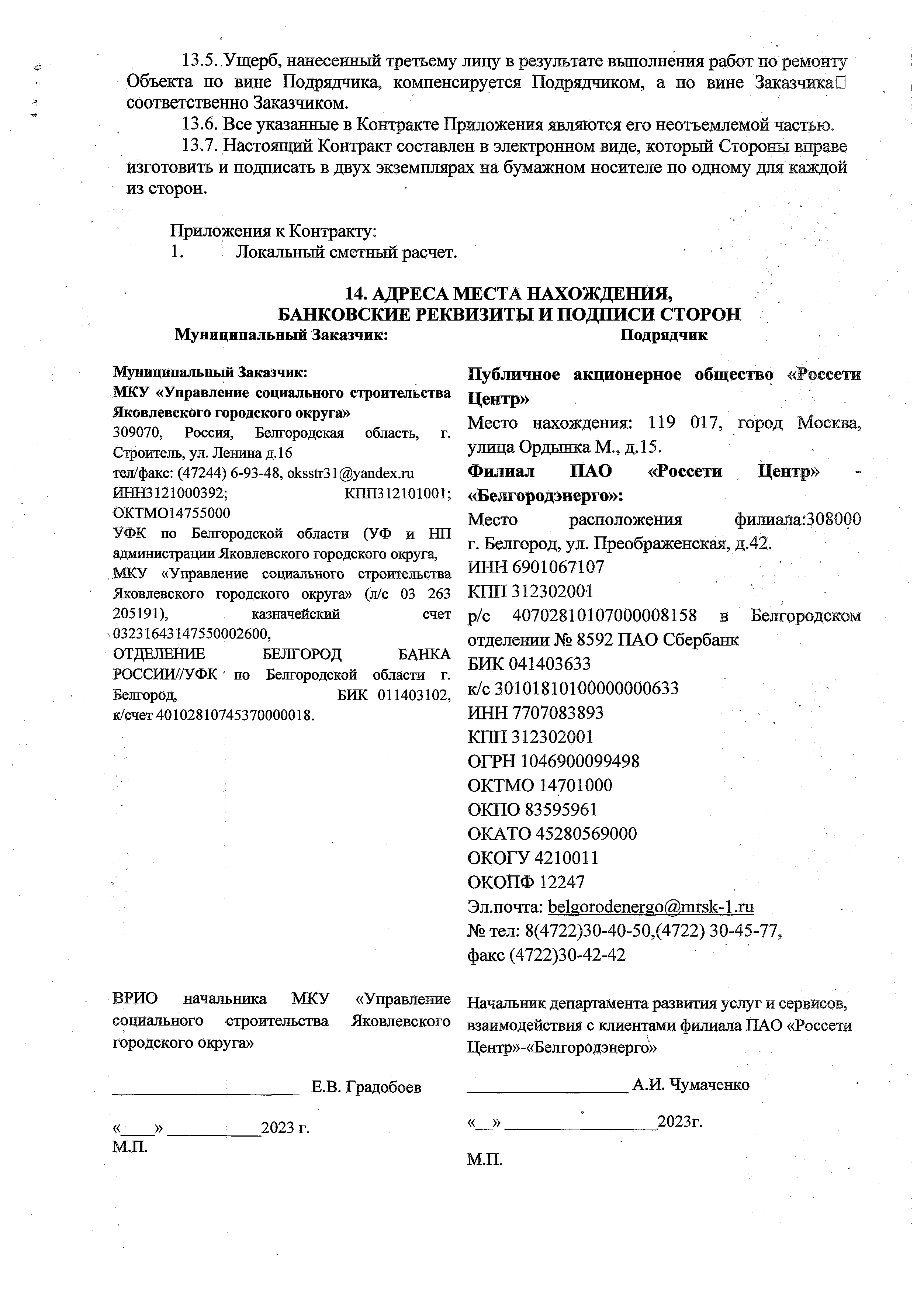 М.П.2023 г.«	»	2023г.М.П.ИнвесторУнифицированная форма № ,КС-2Утверждена постановлением Госкомстата России от 11 ноября 19.99 года N21(50КодЗаказчик {Генподрядчик): Муниципальное казещ ое учреждение. «Управление:социапьного строительства Яковлевского городского округа»309070 Белгородская область,, (-.Строитель,, уп. Ленина, 161Подрядчик (Субподрядчик):Публичное акционерное- общество "Россети Центр" г. Москва, ул. Ордынка М,;,д .15 (Филиал ПАО «Россети Центр» - «Белгородэнерго»г. Белгород ул. Преображенская, д. 42; тел/ф: 30-40-50/30-42-42)Стройка- «Увеличение световых точек- наружного освещения е е. Борекла по уа.Ц овая, Якоелевского. Городского округа»АКТщртшот,тШПОпо ото по отоВид деятельности по ОВДП ’Договор подряда (контракт)дата Вид..операции032200547245909:’835959612023.54946003,05.2023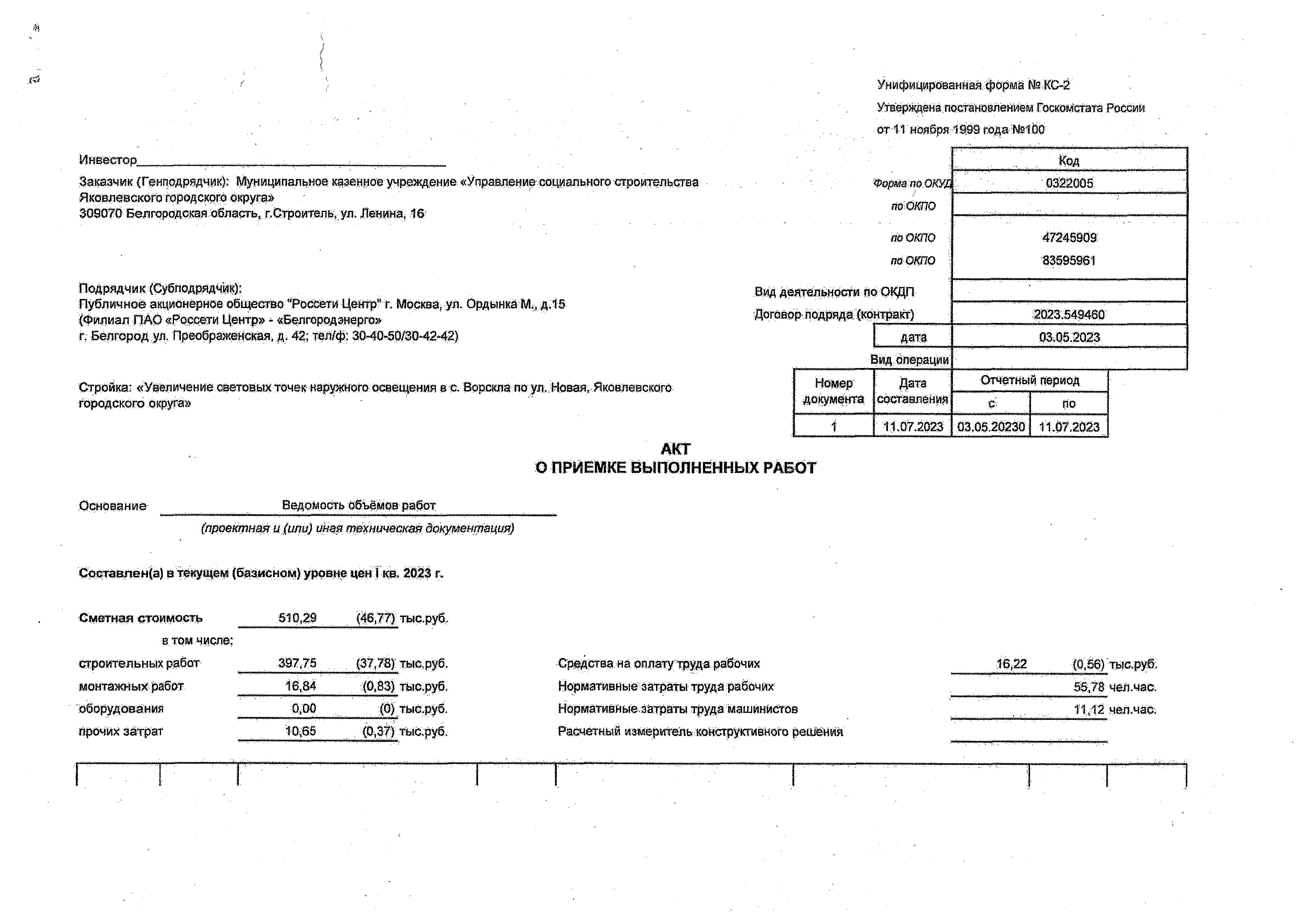 Основание-	 		Ведомость объёмов работ	 	_(прдектнф и (ила) таз техническаядокутшация)Срегавлен{а) в текущем (базисном) уровне цен 1 кв  2023 г.Р Л	ЙбоонованИ'	Ш и ш ко в а н и е работ и затрат’ единица; . измеренияШ ошчесшо,хоэффициенвсего с учетомСметная стоимость а базисном уровне цен (в текущ ем уровне цен (гр. 8 ) для ресурсов отсутствующ их в СНБ), руб.коэффициенМндевда;Сметнаястоимость в текущем:уровне цен,;руб.даединицу'"-тыкоэффициён ТОЙна единицувсего' .1	2	3	4;	7	8	"	' " Ж	-	10	11	7 ' 1 2 " '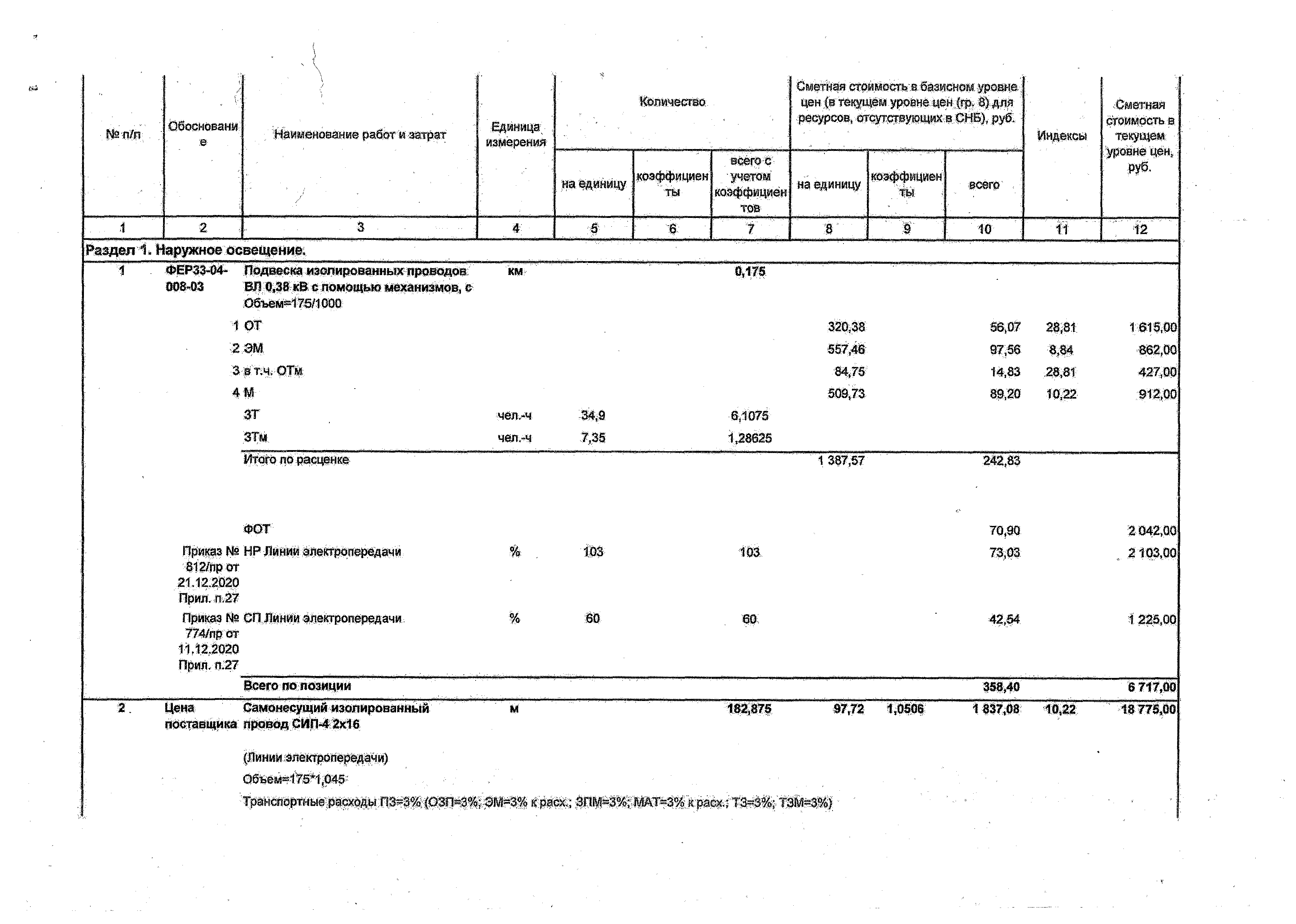 Р а зд е л 1 . Н ар уж н о е о с в е щ ен и е ,(Линий электропередачи) 0бШ м=1'75*1,О 45ТранСирртмые расходы П 3*3 % (ОЗП»3% ; ЭМ=3% к раех; ЗПМ *3% ; МАТ=3% к расх; Т3=3% ; ТЗМ=3%)Заготовйтельио-с1шадете:р|1©сШ1 П3*2% (ОЗП=2%; ЭМй% к расх,; ЗПМ=2<Й; МАТ*2% к расх.; Т3»2%; ТЗМ*2%)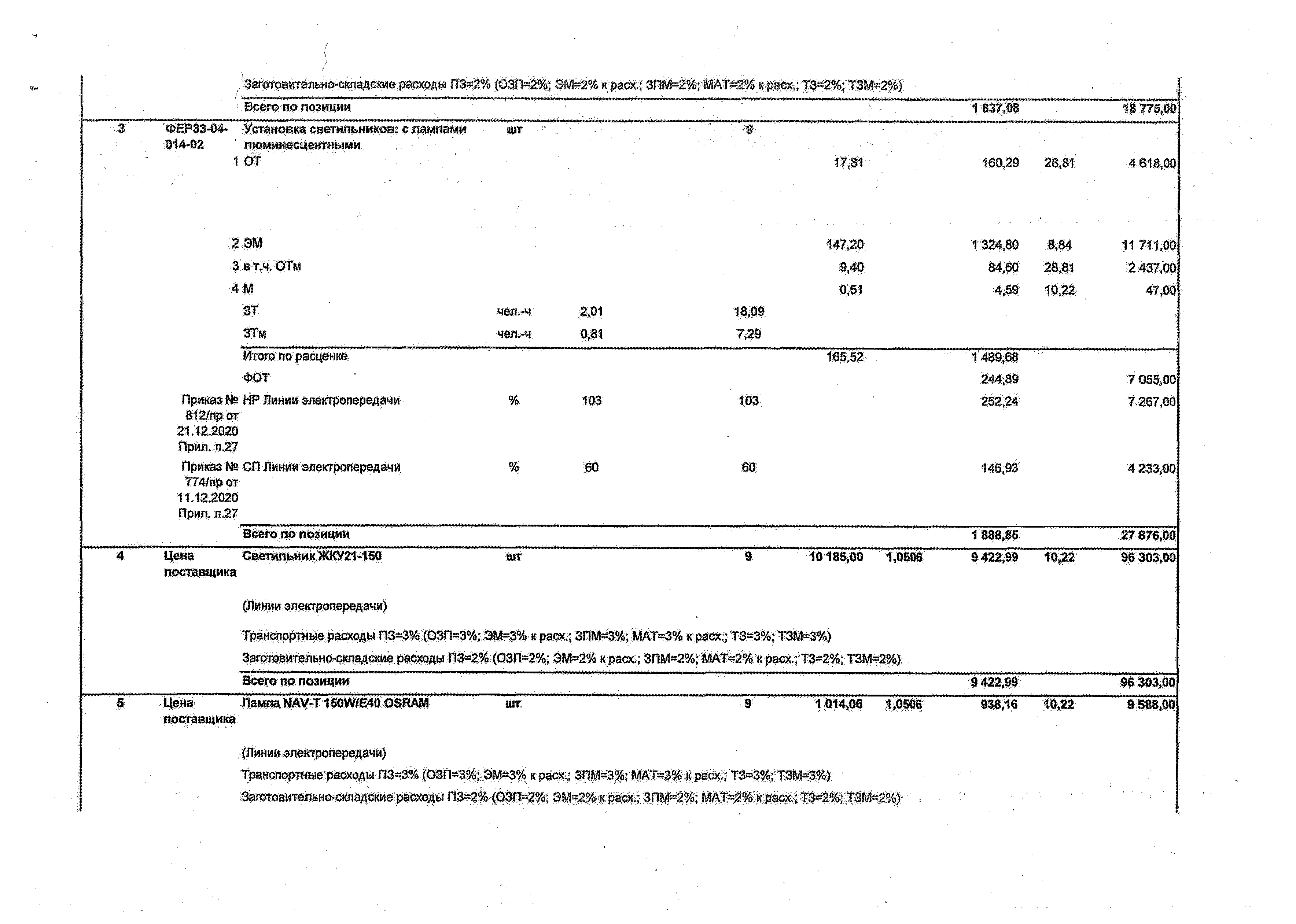 (Линии электропередачи)Транспортные расходы П3=3% (ОЗП=3%; ЗМ=3% к расх.; ЗПМ=3%; МАТ=3% к расх.; Т3=3%; ТЗМ=3%> Заготовительно-складские расходы П3=2% (ОЗП=2%; ЭМ=2% к расх.; ЗПМ=2%; МАТ=2% к расх.; ТЗ=2%;:ТЗМ=2ЩТ р а н ш т т ж р т Щ ^М ^ (ОЗП=3%; ЗМ=3% к расх.; ЗПМ=3%; МАТ«3% к расх,; 13= 3% ; ТЗМ=3%)3 » Т 0 8 И Т Ш в н е ^ щ « е расходы П 3=2% <08П*2%; ЭМ*2% к раос.; ЗПМ®2%; М АТ*2 % к р а с х ; Т3=2% ; ТЗМ =2% )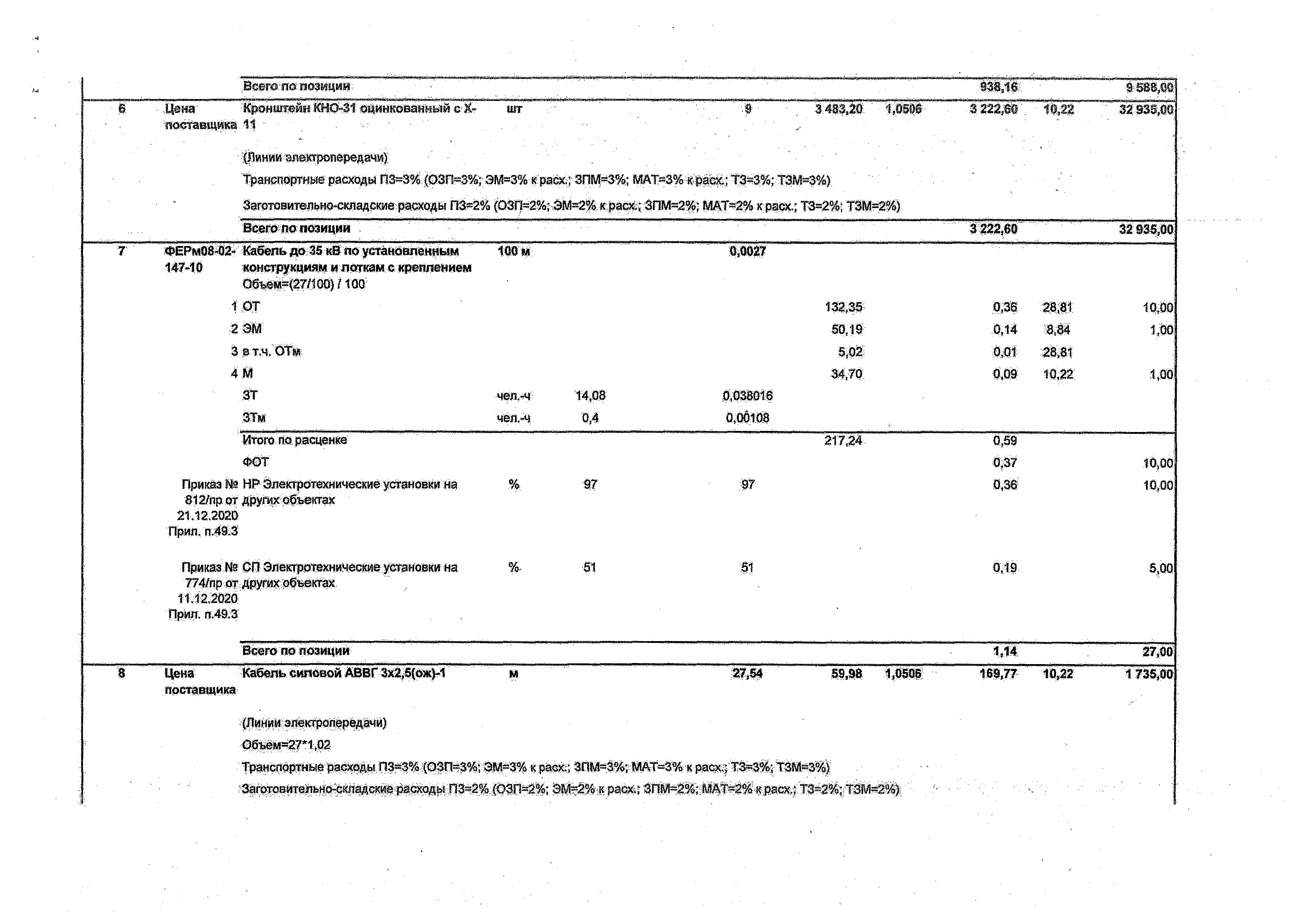 tioetaBBi.piKa Ц{Линии адекгропередачм);Транспортное расходы Ш =3% :{ЙЗП=3% ; ЭМ=3% к расх; ЗПМ=3%; МАТ«3% к расх.; Т3»3% ; Т 30 *3 % ),Заготовительно-складские раш>ДШ П 3=2% (ОЗП=2%;-ЭМ=2% к расх.; ЗПМ=2%; МАТ=2% к рарх; Т3=2% :; TWrZfn)Всего гю позиции .	........ 3 222 6»	32 §38,00774/пр от других объектах 11.12,2020Прил. п.49.3поставщика(Линии электропередачи) Объем=27*1,02Транспортные расходы П 3=3% (03П = 3 % ; ЭМ=3% к расх; 3(11/5=3%; МАТ=3% к расх.; Т3=3% ; ТЗМ=3% ) Заготовительно-складские расходы П 3=2% (ОЗП=*2%; ЭМ=2% к расх.; ЗПМ=2%; МАТ=2% к расх.; Т3=2% ; ТЗМ *2% )21.12.2020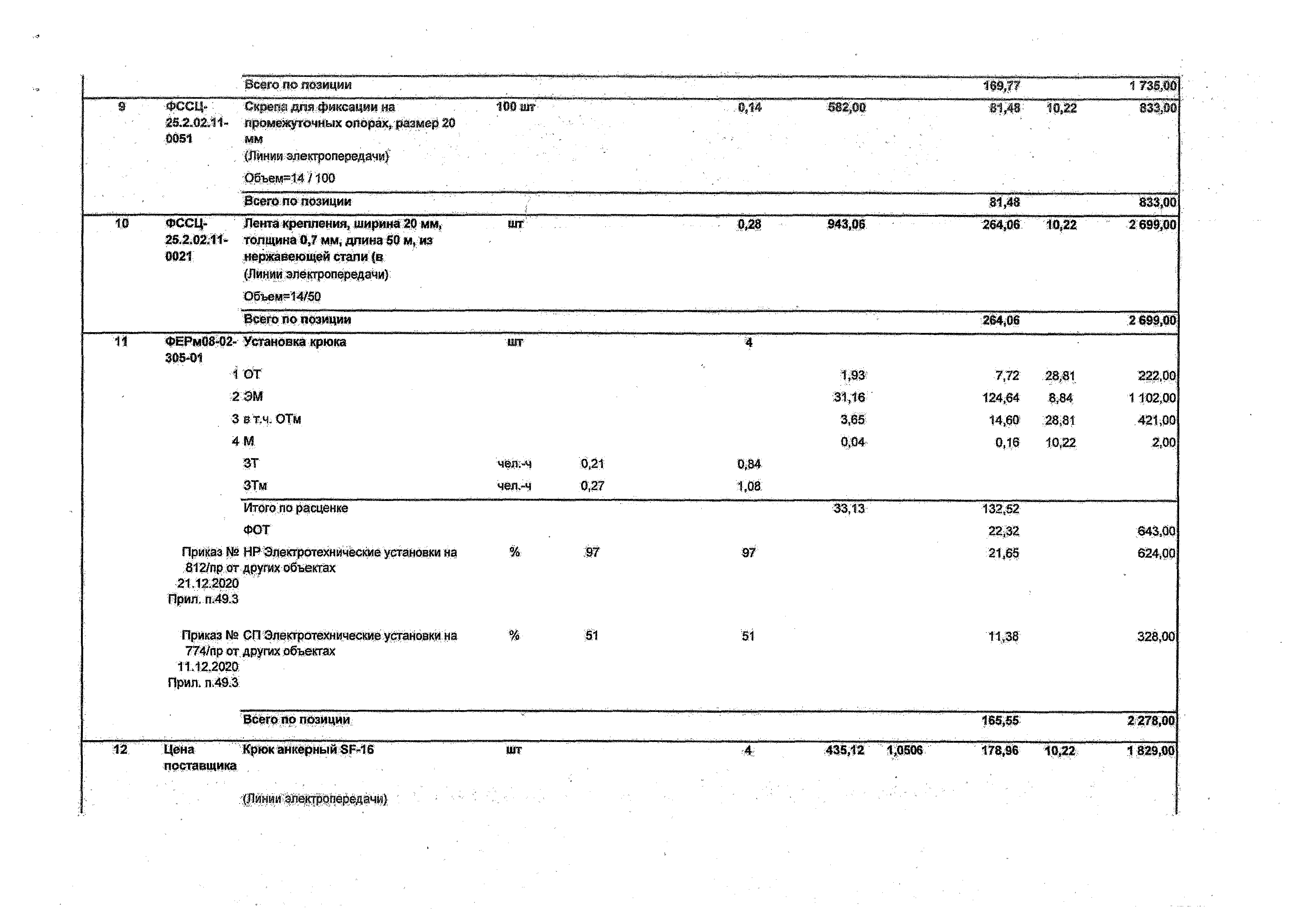 Прил. п.49.3п о с та в щ и к ,(Линии электропередачи)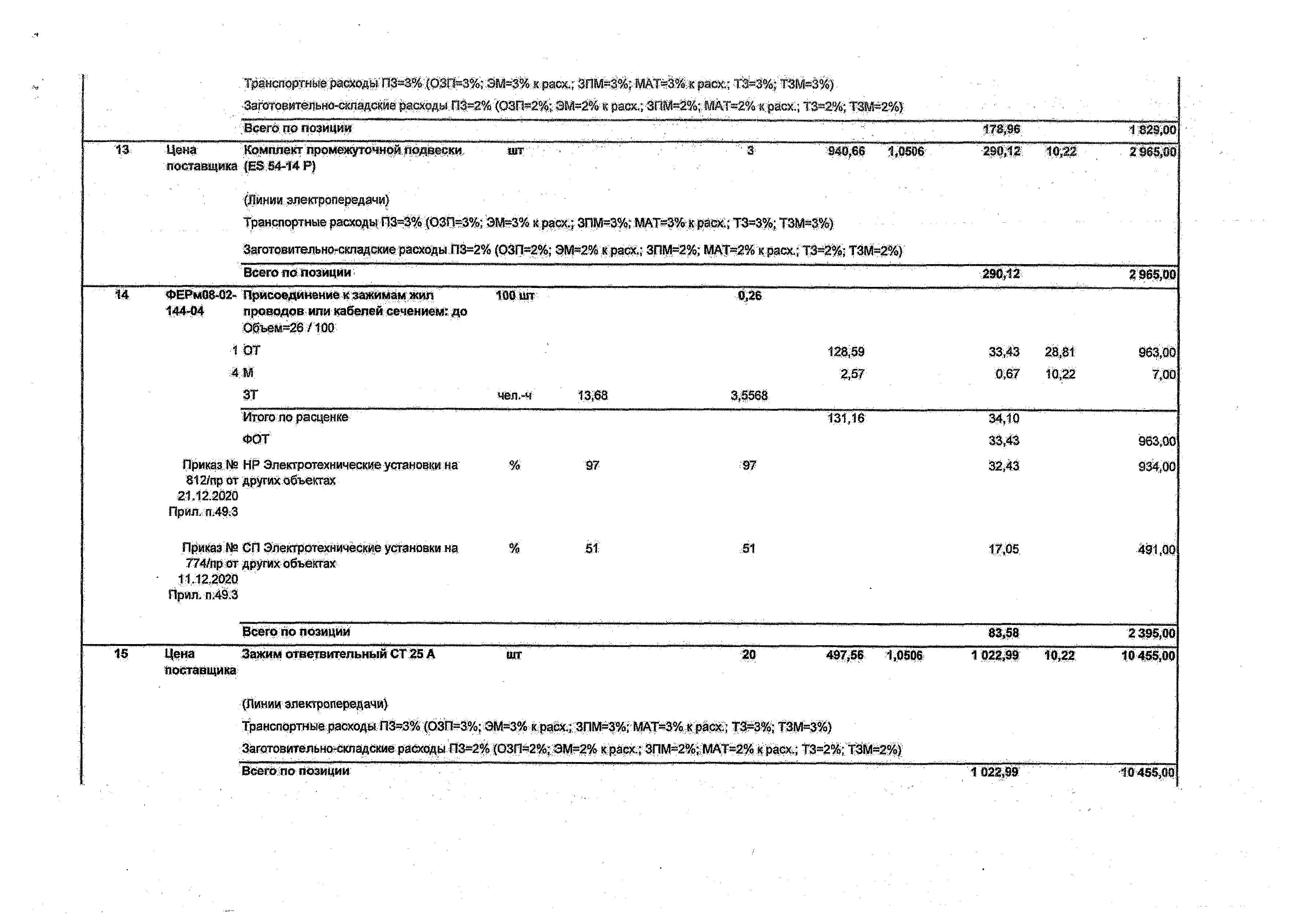 №	Цена.'	3:Ж им :ай№ рны й РА Ш -® '	' " ffl*	“	' "	# '	' ' 188 ,16	1,0506 *	tliy tg ,	1 < Ш ,	1186 ,00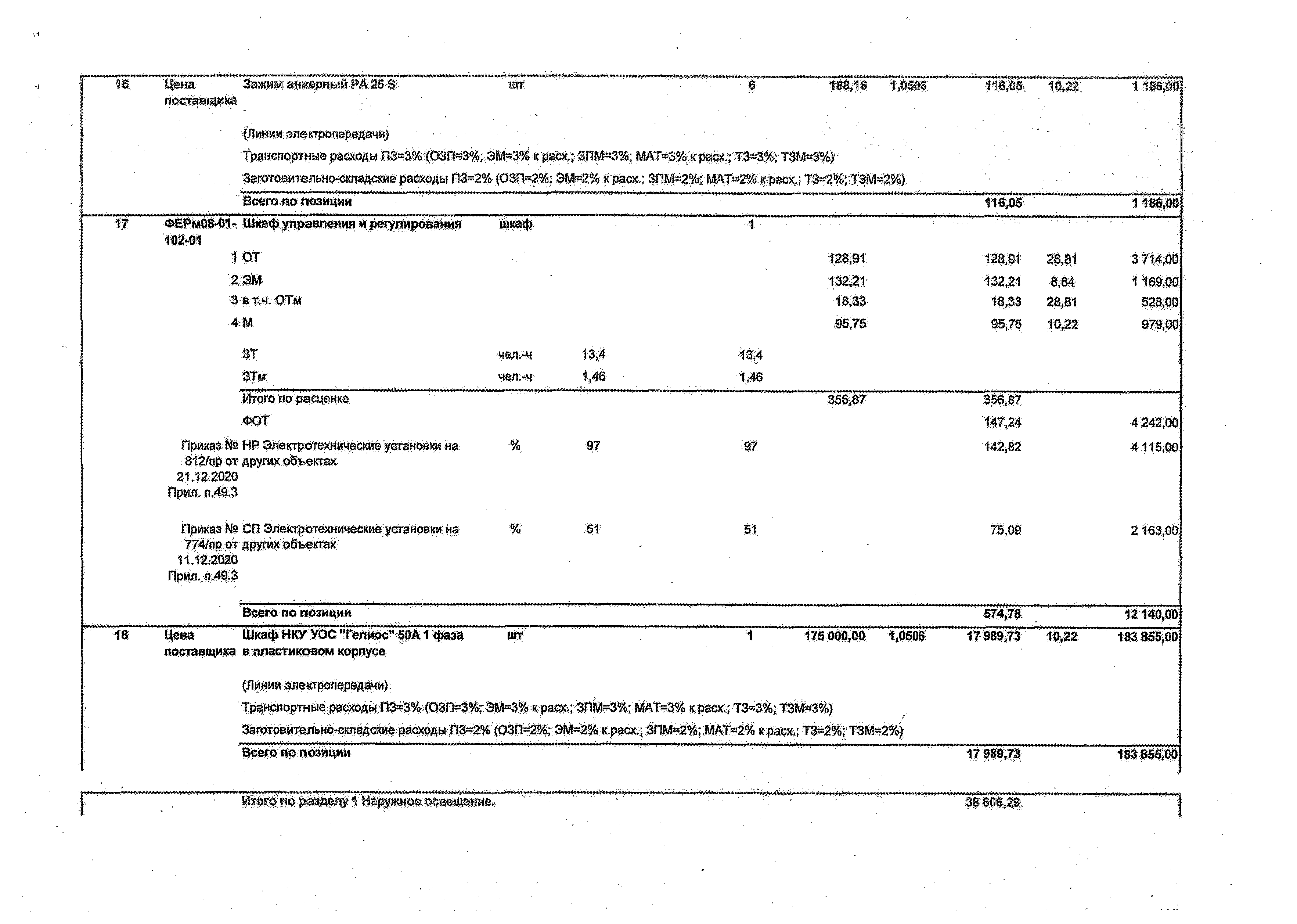 поставщика{Ливод.алдоропервдачи)Транспортные расходы П 3=3% (О ЗП*3% ;  ЭМ=3% к расх.; ЗПМ«3%; М АТ*3% к расх; Т3=3% ; ТЗМ=3% у-Загетввйтельно-ошадские расходы П 3=2% (ОЗП=2%; ЭМ=2% к расх.; ЗПМ *2% ; МАТ«2% к раозс.; Т3=2% ; ТЗМ =2% )(Линии  электропередачи).Транспортные расходы П 3=3% (ОЗП=3%; ЭМ=3% к расх.; ЗПМ=3%; МАТ=3% к расх.; Т3=3% ; ТЗМ=3%) Заготовительно-складские расходы П 3=2% (ОЗП=2%; ЭМ=2% к расх.; ЗПМ=2%; МАТ=2% к расх; Т3=2% ; ТЗМ=2% )"Всегояелдазиции	™	~ ~	'	"""	'~ 17 $ 8 % Т З -	”	1 8 3 8 Щ 3 5.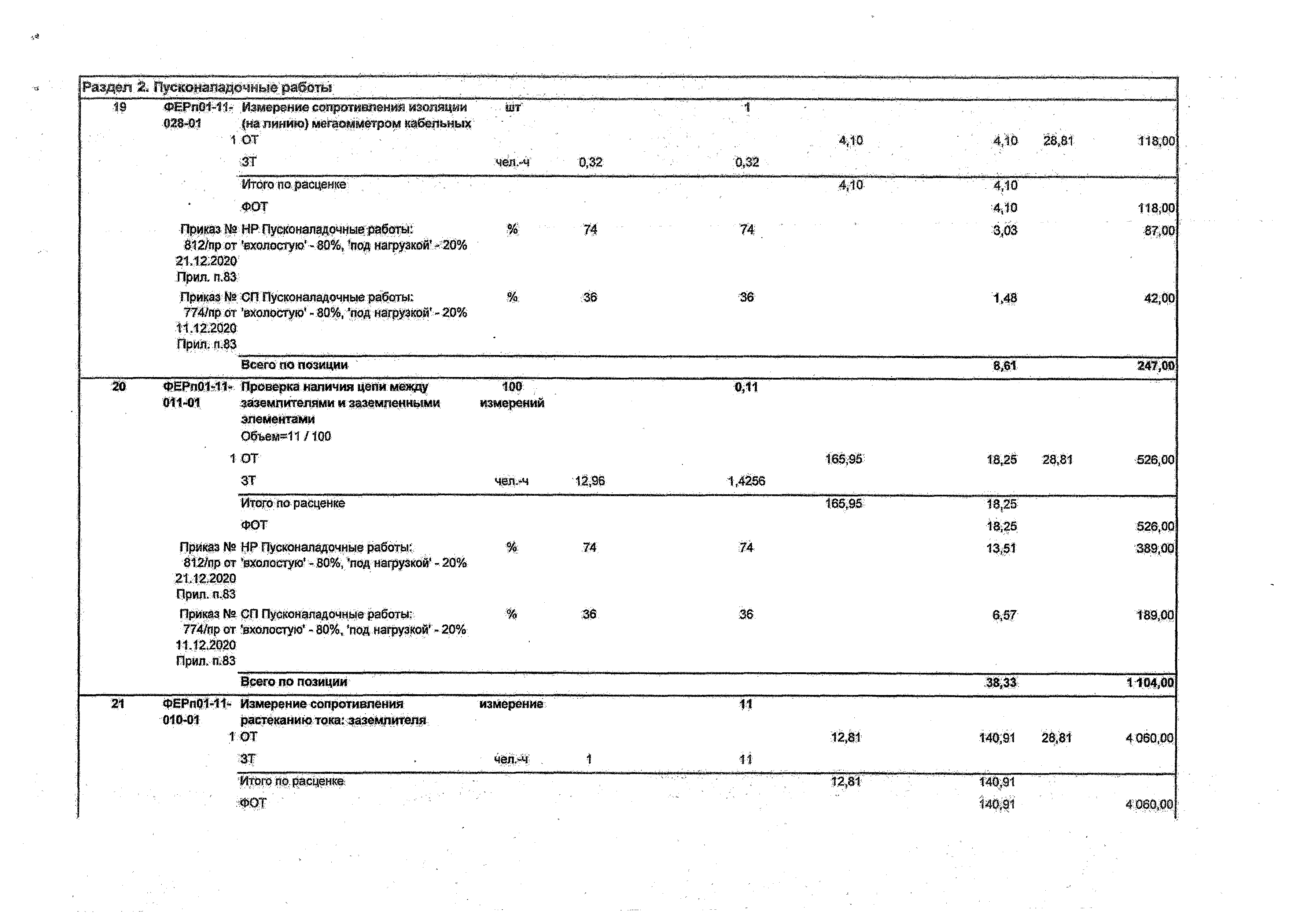 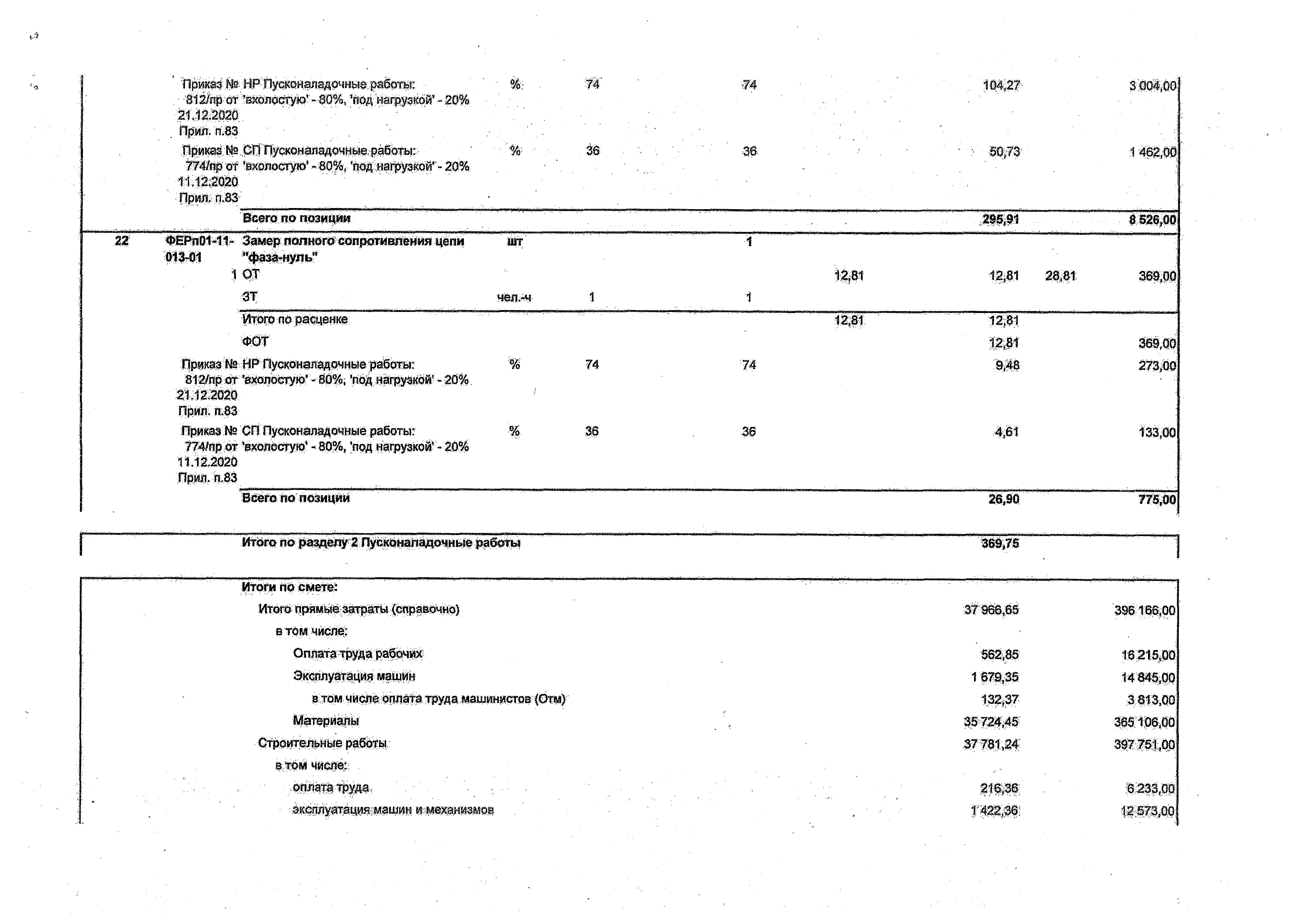 в том числе; опдаат^ тш а:«аш и Н йсго|з (ОТм) материалы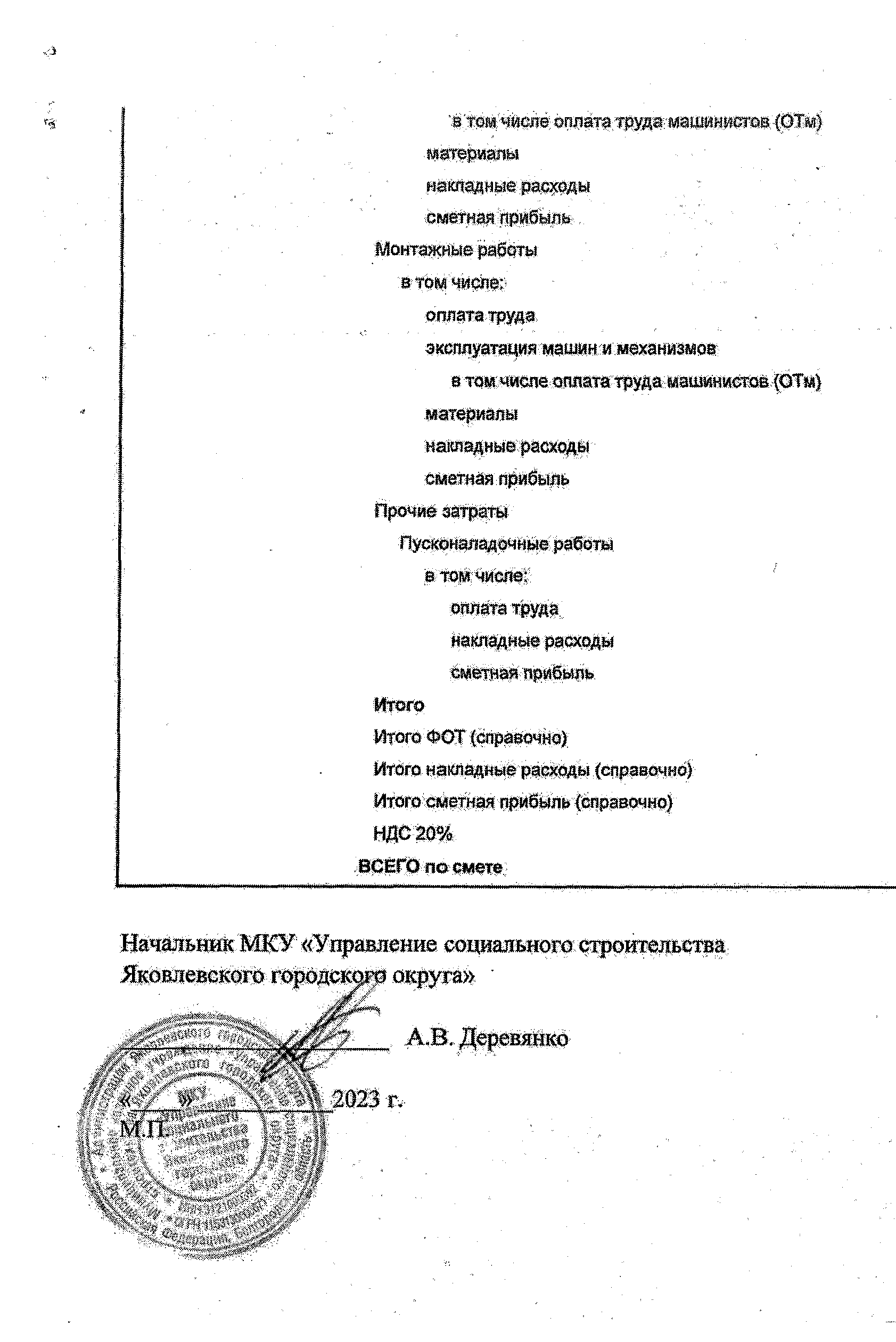 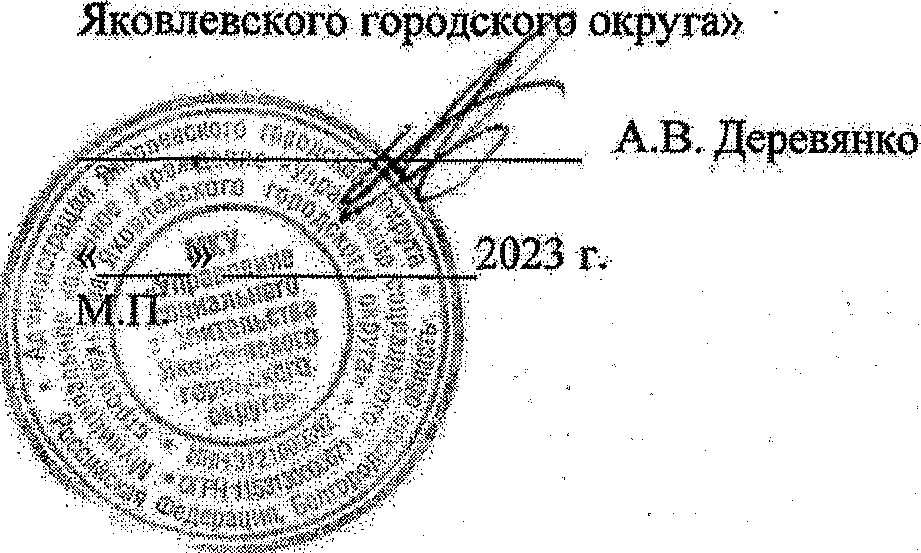 накладные расходы сметная прибыльМонтажные работы»тбмчаде-оплата.труда.эксплуатация машин и механизмовв том числе оплата трудамашинистов (ОТм) материалымайиедныерсжрВ)сметная прибыль Прочий затратыПусконаладочные работы, е том числе:оплата труда накладные расходы сметная прибыль.ИтогоИтого ФОТ (справочно)Итого накладные расходы (справочно) Итого сметная прибыль (справочно)Н Д С 20%.■в с е г о   по смете,-Начальник МКУ «Управление социального (црртаедеетва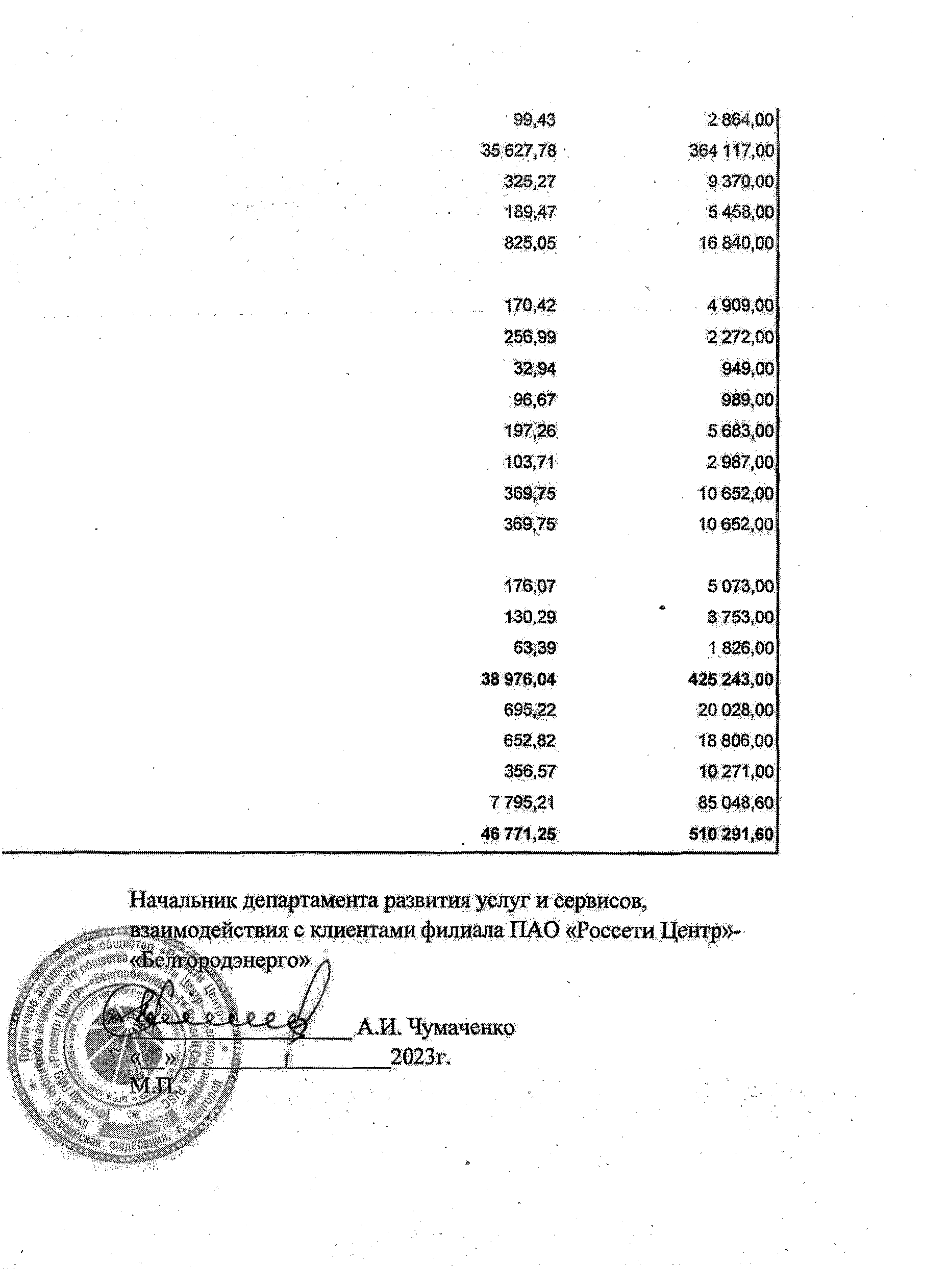 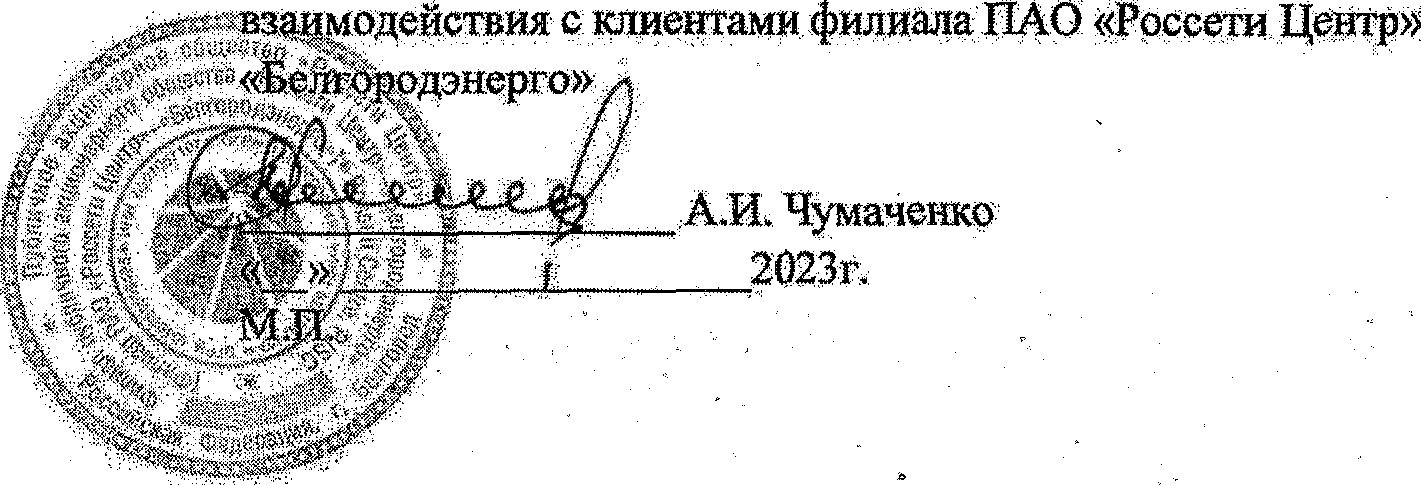 Начальник департамента развития услуг и сервисов,Унифййррованяая форма К» КС - 3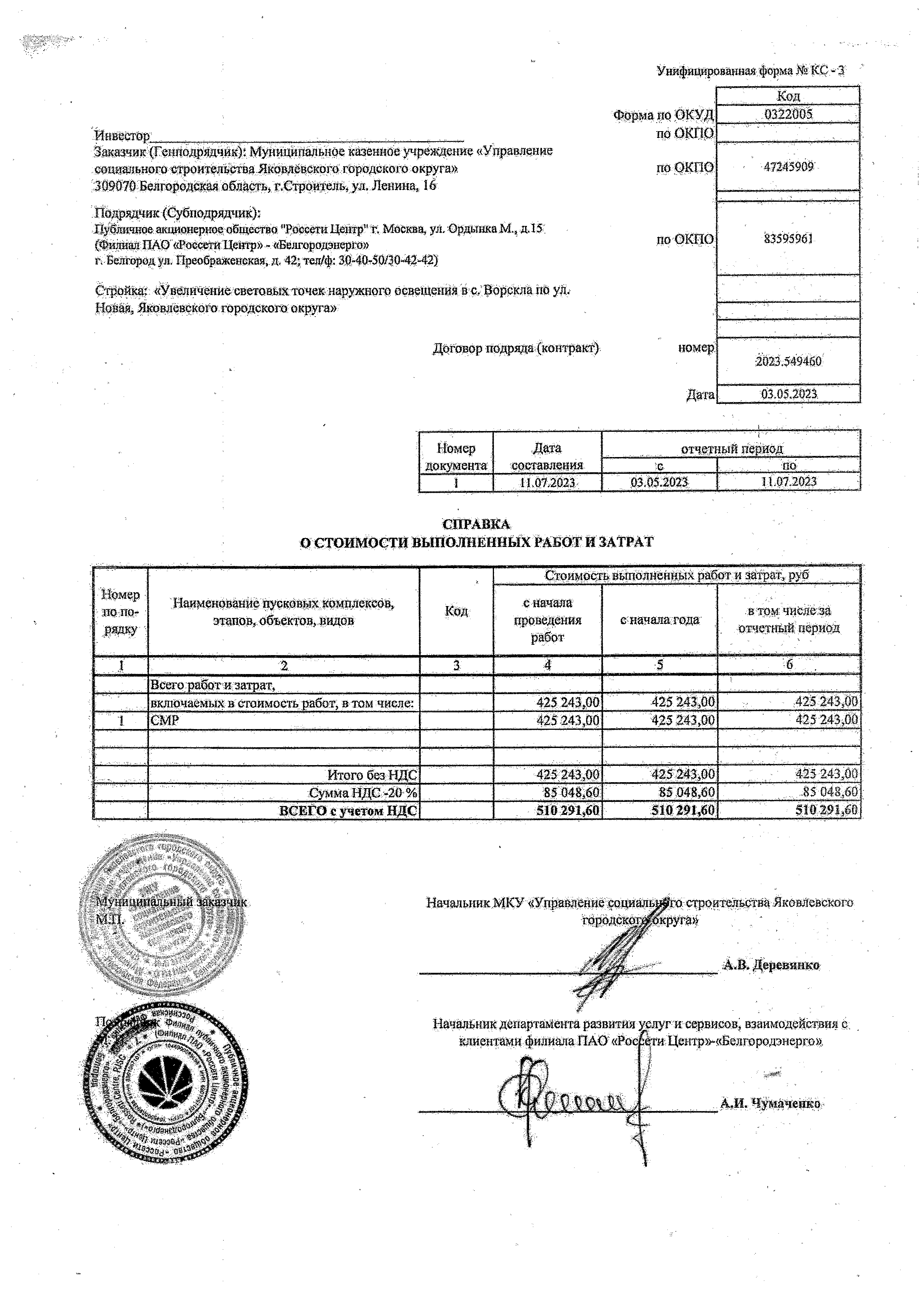 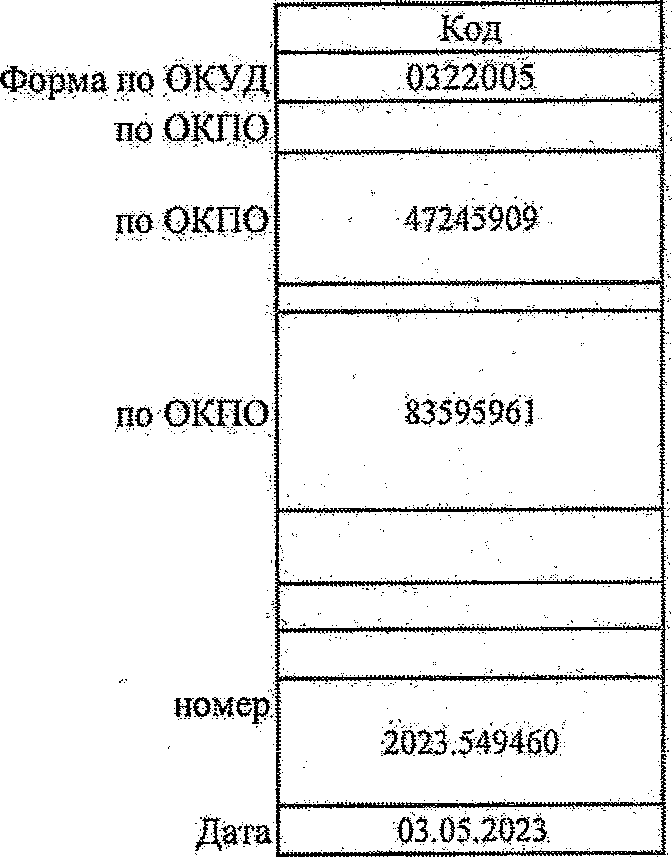 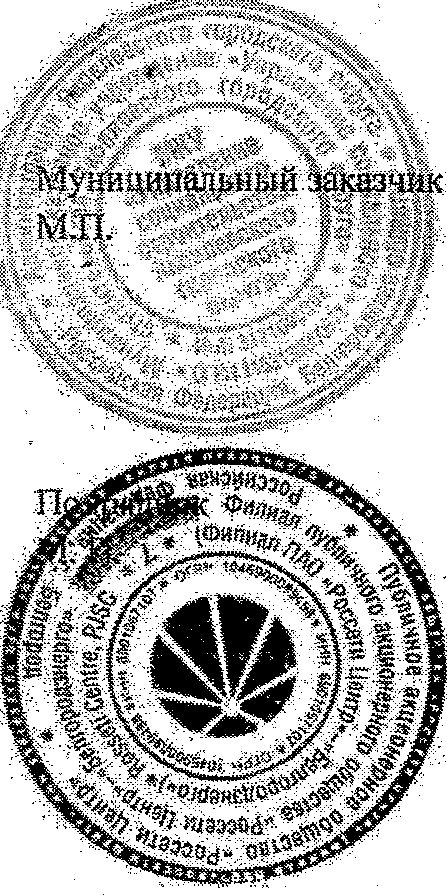 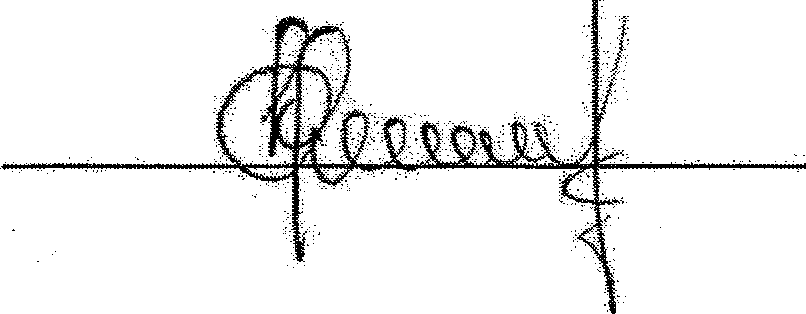 .Инвестор	 		. . .	:	.......................Заказчик (Генподрядчик): Муниципальное казенное учреждение «Управлениесоциального строительства Яковлевского городского округа» 309070 Белгородская область, г.Строитель, ул. Ленина, 16.Подрядчик (Субподрядчик):Публичное акционерное общество "Россети Центр" г. Москва, ул, Орденка М,, дД5: (Филиал ПАО «Рвесега Центр»-«Бежородэнерш»г. Белгород ул. Преображенская, д. 42; тел/ф: 30-40-50/30-42-42)Стройка: «Увеличение световых точек наружного освещения в с,'Ж6рркяа:ш уд.- Новая, Яковлевского городского округа»Дргавор шаряда<!дантра!#)-СПРАВКАQ СТОИМОСТИ ВЫПОЛНЕННЫХ РАБОТ И ЗАТРАТНачаяьШ:К.МКУ «Управление социального етрч:§ййГ1йй^-ЛкбМ»Ш5Рйгоройскад^бкруга»	‘_АЖДерейввд-Шчальникдепартамента развития услуг и сервисов, взаимодействия с клиентами филиала ПАО «Pocfira Центр»-«Белгородэнерго»,$цИ,ЧумаАейкО:-27.07.2023Поступ. в банк плат.27.07.2023Списано со сч.плат.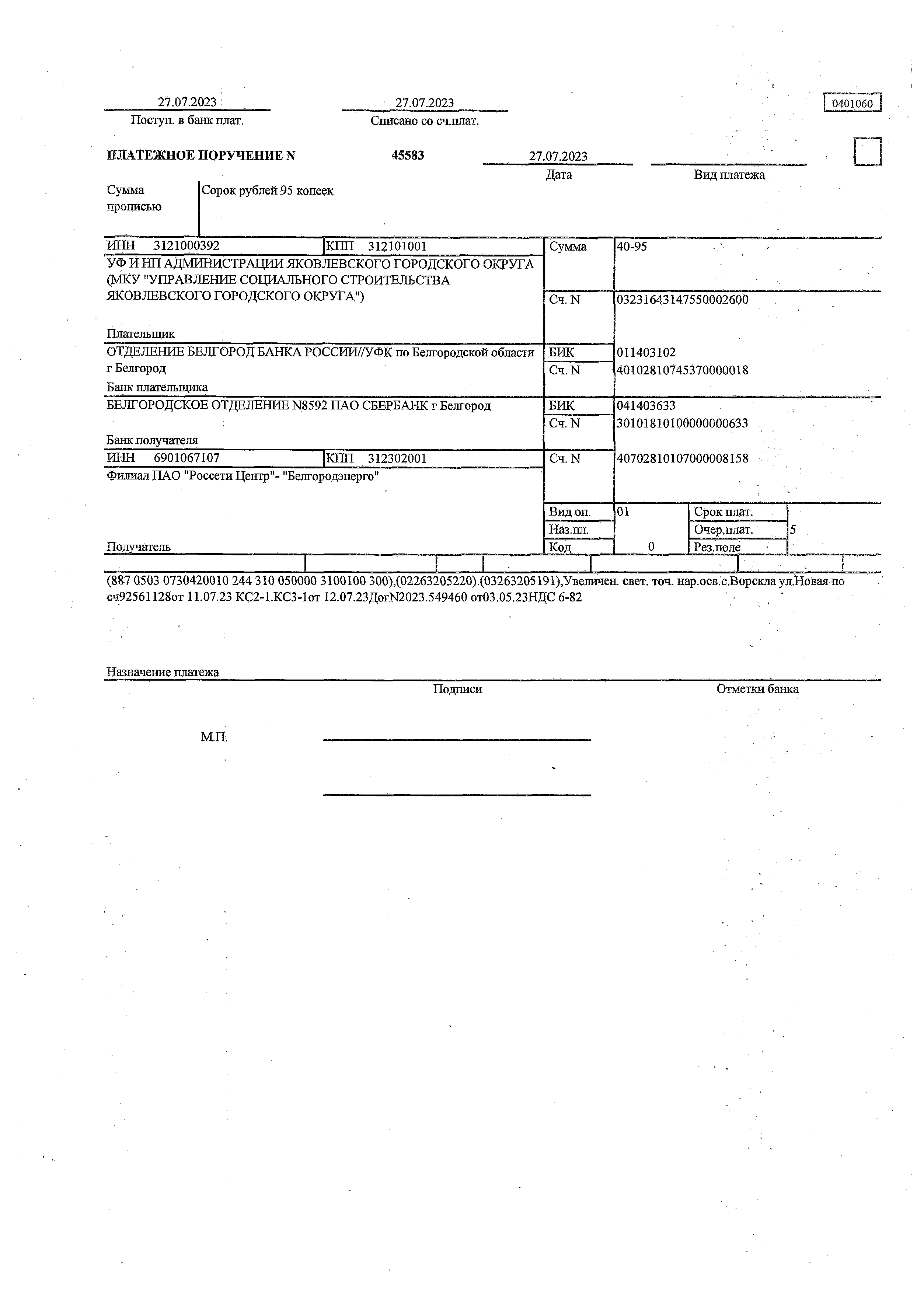 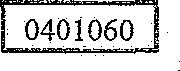 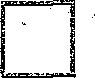 ПЛАТЕЖНОЕ ПОРУЧЕНИЕ N	45583	27.07.2023Дата	Вид платежа(887 0503 0730420010 244 310 050000 3100100 300),(02263205220).(03263205191),Увеличен. свет. точ. нар.осв.с.Ворсклаул.Новая посч92561128от 11.07.23 КС2-1.КСЗ-1от 12.07.23ДогЩ023.549460 от03. 05.23НДС 6-82Назначение платежа 	Подписи	Отметки банкаМ.П.27.07.2023Поступ. в банк плат.27.07.2023Списано со сч.плат.[0401060ПЛАТЕЖНОЕ ПОРУЧЕНИЕ N	45582	27.07.2023Дата	Вид платежаСумма прописьюДвадцать пять тысяч пятьсот двенадцать рублей 53 копейкиИНН	3121000392	КПП    312101001	Сумма	25512-53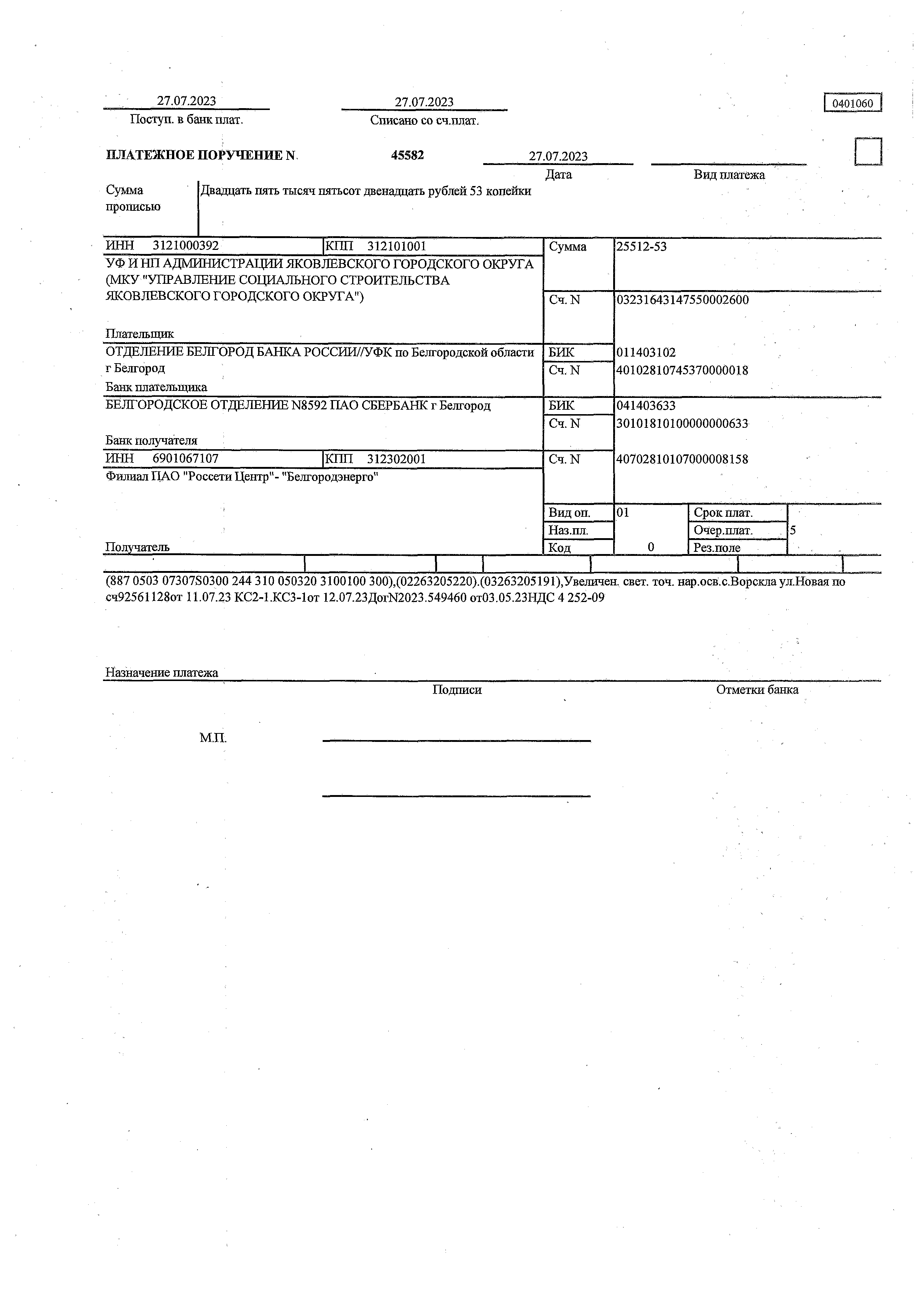 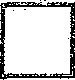 ИНН	6901067107	КПП    312302001	Сч. N	40702810107000008158Филиал ЦАО "Россети Центр"- "Белгородэнерго"Вид оп.	01	Срок плат.Наз.пл.	ОЧер.плат.	5Получатель	Код	0	Рез.поле1(887 0503 07307S0300 244 310 050320 3100100 300),(02263205220).(03263205191),Увеличен,  свет. точ. нар.осв.с.Ворсклаул.Новаяпосч92561128от 11.07.23 КС2-1.КСЗ-1от 12.07.23ДогЫ2023.549460 от03 05.23НДС 4 252-09Назначение платежа 	Подписи	Отметки банкаМ.П.27.07.2023Поступ. в банк плат.27,07.2023Списано со сч.плат.0401060ПЛАТЕЖНОЕ ПОРУЧЕНИЕ N	45597	27.07.2023ДатаВид платежаСумма прописьюЧетыреста восемьдесят четыре тысячи семьсот тридцать восемь рублей 12 копеекИНН	3121000392	КПП    312101001	Сумма	484738-12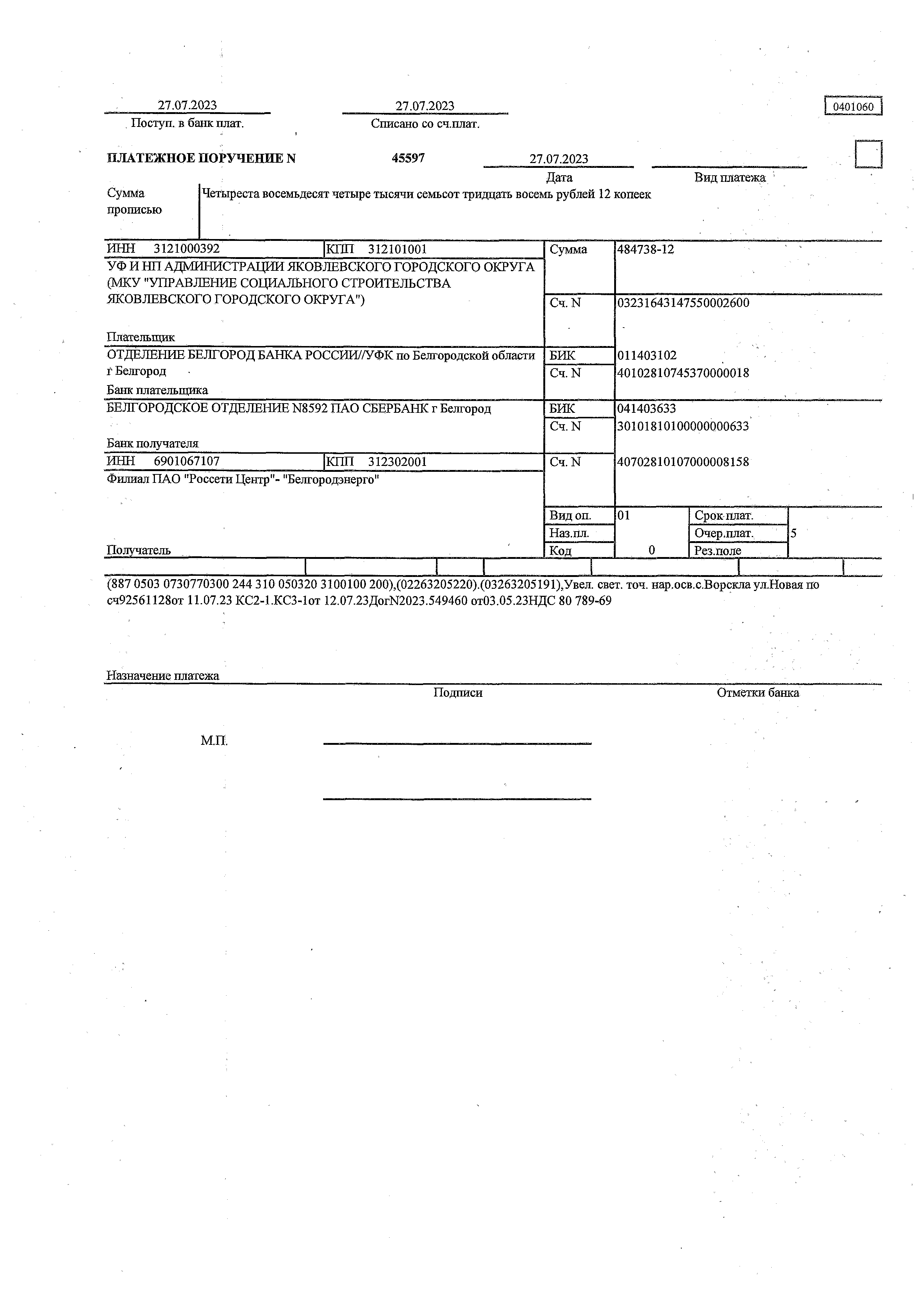 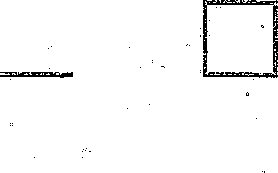 ИНН	6901067107	КПП  312302001	Сч. N	40702810107000008158Филиал ПАО "Россети Центр"- "Белгородэнерго"Вид оп.	01	Срок плат.Наз.пл.	Очер.плат,	5Получатель	Код	0	Рез.поле 	J	L 		 	(887 0503 0730770300 244 310 050320 3100100 200),(02263205220).(03263205191),Увел. свет. точ. нар.осв.с.Ворсклаул.Новая посч92561128от 11.07.23 КС2-1.КСЗ-1от 12.07.23ДогЫ2023.549460 от03. 05.23НДС 80 789-69Назначение платежа 	Подписи	Отметки банкаМ.П.Протокол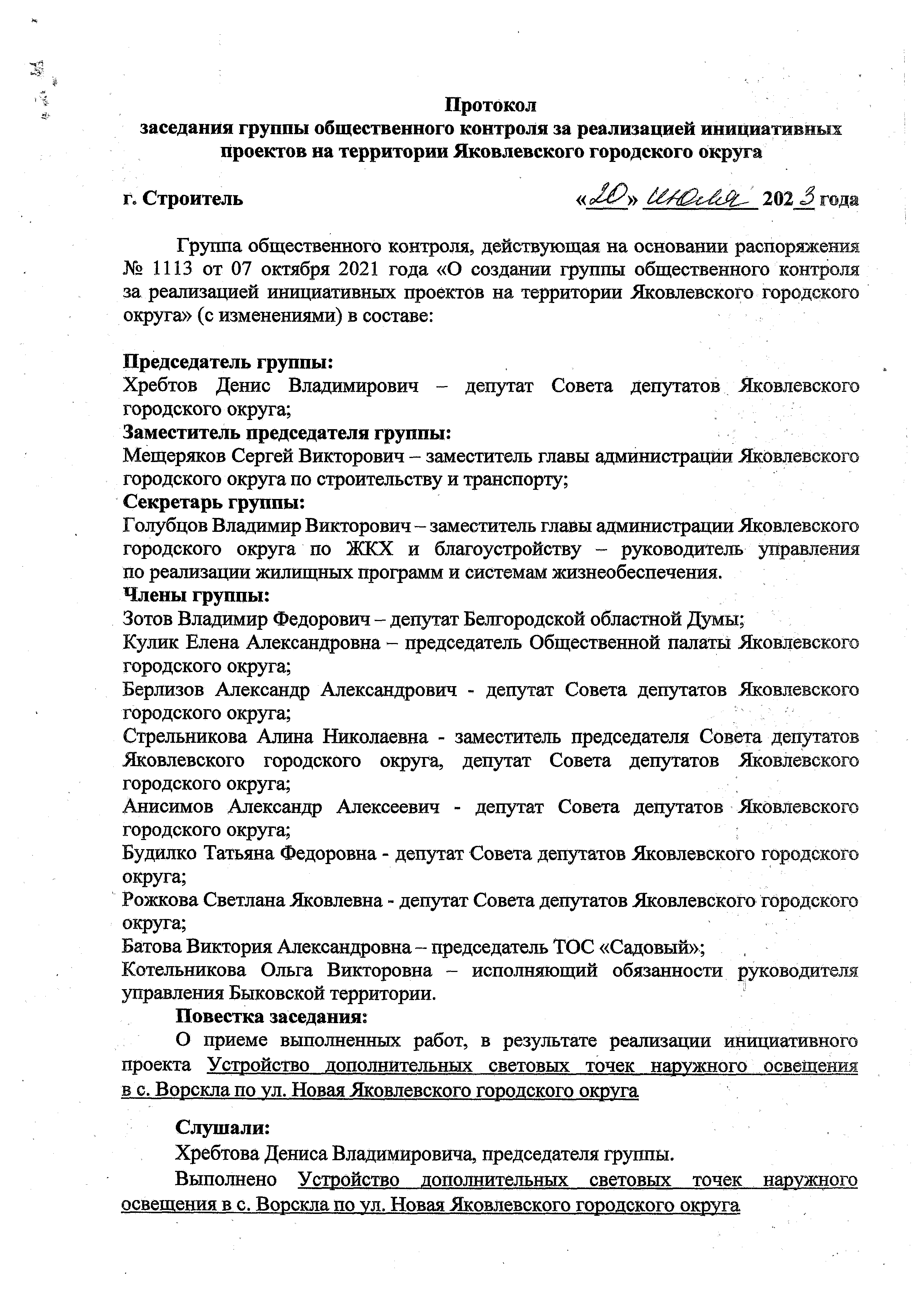 заседания группы общественного контроля за реализацией инициативныхпроектов на территории Яковлевского городского округаг. Строитель	202 3 годаГруппа общественного контроля, действующая на основании распоряжения№   1113 от 07 октября 2021 года «О создании группы общественного контроля за реализацией инициативных проектов на территории Яковлевского городского округа» (с изменениями) в составе:Председатель группы:Хребтов Денис Владимирович - депутат Совета Депутатов Яковлевского городского округа;Заместитель председателя группы:Мещеряков Сергей Викторович - заместитель главы администрации Яковлевского городского округа по строительству и транспорту;Секретарь группы:Голубцов Владимир Викторович - заместитель главы администрации Яковлевского городского   округа   по   ЖКХ   и    благоустройству   -    руководитель   управления по реализации жилищных программ и системам жизнеобеспечения.Члены группы:Зотов Владимир Федорович - депутат Белгородской областной Думы;Кулик Елена Александровна - председатель Общественной палаты Яковлевского городского округа;Берлизов Александр Александрович - депутат Совета депутатов Яковлевского городского округа;Стрельникова Алина Николаевна - заместитель председателя Совета депутатов Яковлевского городского округа, депутат Совета депутатов Яковлевского городского округа;Анисимов Александр Алексеевич - депутат Совета депутатов Яковлевского городского округа;Будилко Татьяна Федоровна - депутат Совета депутатов Яковлевского городского округа;Рожкова Светлана Яковлевна - депутат Совета депутатов Яковлевского городского округа;Батова Виктория Александровна -   председатель ТОС «Садовый»;Котельникова Ольга Викторовна - исполняющий обязанности руководителя управления Быковской территории.Повестка заседания:О приеме выполненных работ, в результате реализации инициативного проекта   У с тро й с тво        дополнительных    световых   точек    наружного    освещения в с. Ворскла по у л . Новая Яковлевского городского округаСлушали:Хребтова Дениса Владимировича, председателя группы.Выполнено	У с тро йс тво	дополнительных	световых	точек	наружного освещения в с. Ворскла по у л . Новая Яковлевского городского округаСчитаю инициативный проект успешно реализованным.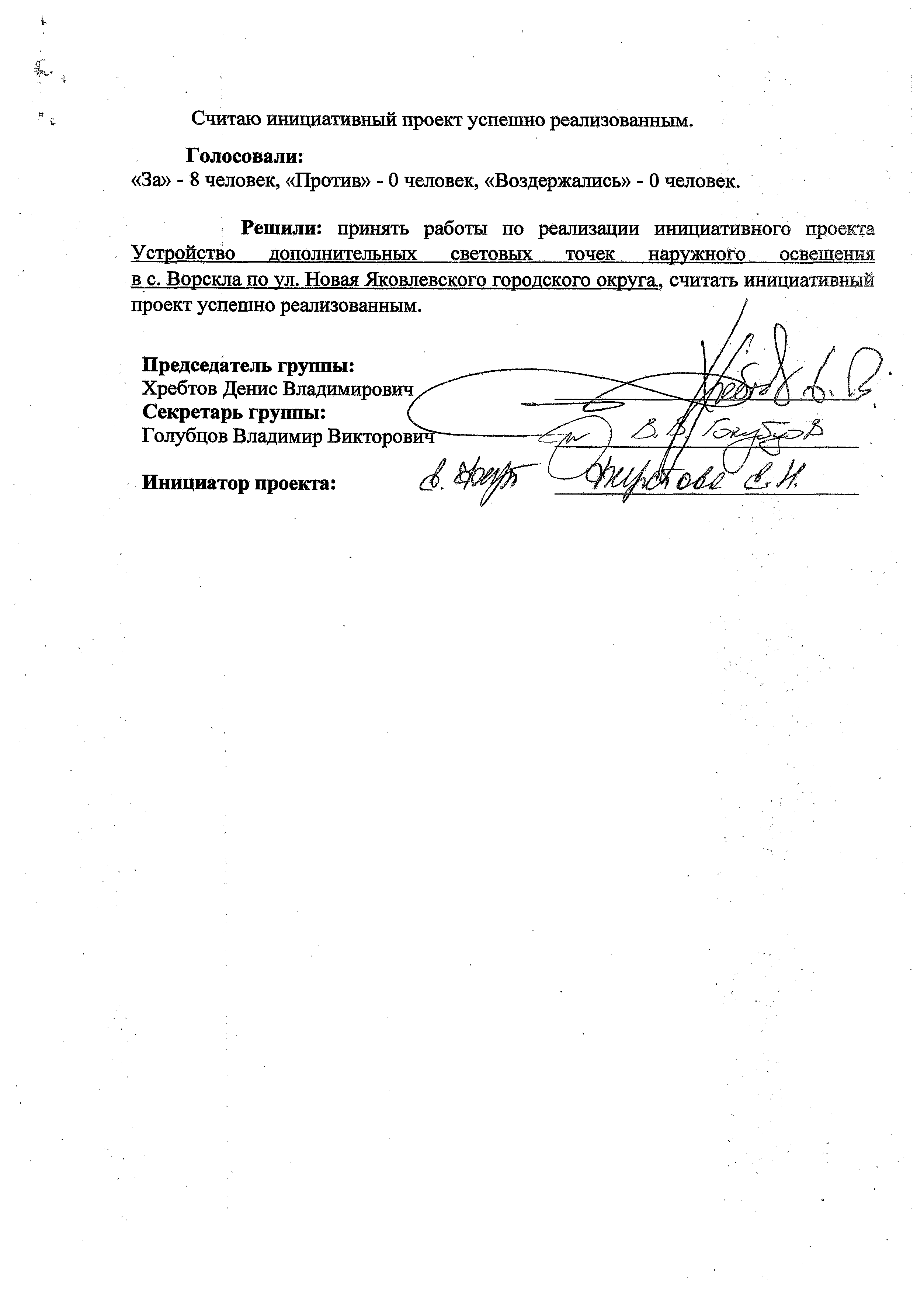 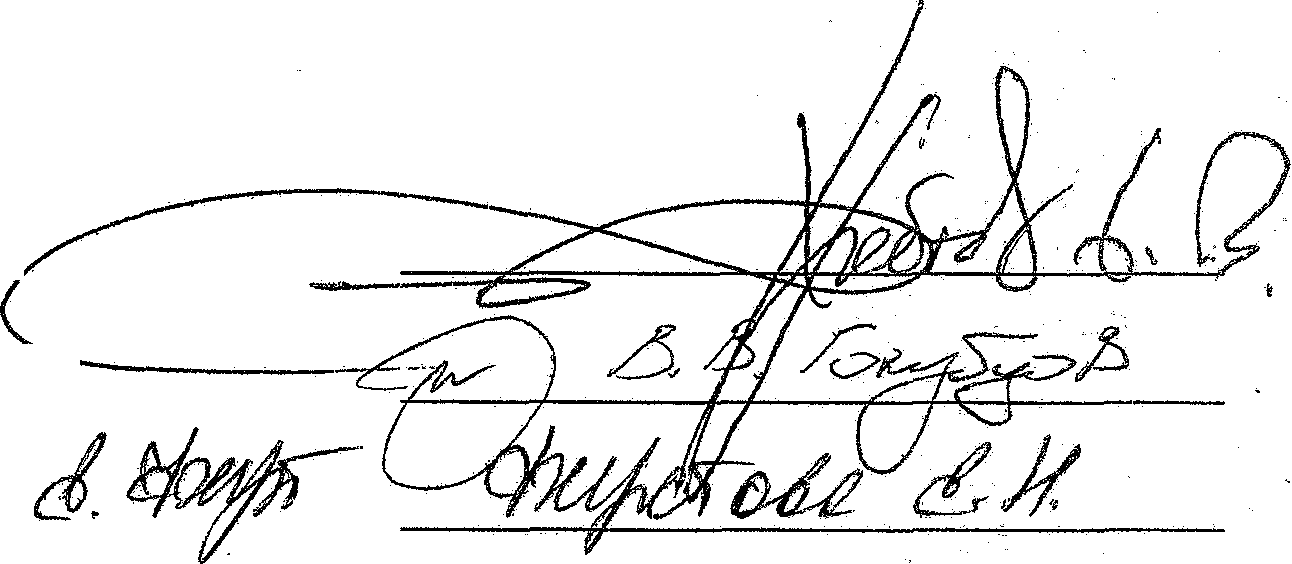 Голосовали:«За» - 8 человек, «Против» - 0 человек, «Воздержались» - 0 человек.Решили:   принять   работы    по   реализации   инициативного   проекта У с тро й с тво	дополнительных      световых       точек       наружного       освещ ения в с. Ворскла по у л . Новая Яковлевского го ро дс ко го округа, считать инициативный проект успешно реализованным.Председатель группы: Хребтов Денис Владимирович Секретарь группы:Голубцов Владимир Викторович- Инициатор проекта:Типовая межотраслевая форма № КС-14 Утверждена постановлением Госкомстата РоссииУТВ ЕР Ж Д А Й )ник МКУ «Управление;о строительства векого городского. округа»	...............ДОЛЖНОСТЬАКТ ША.В. Деревянк-орасшифровка подписи20	Г.приемки законченного строительством объекта приемочной комиссиейКодыI	Форма по ОКУДМуниципальное казенное учреждение «Управление социальногоОрганизация  строительства  Яковлевского городского округа»________ _______________	по  ОКНО033 60 04Местонахождение объекта!     Белгородская  область,  Ивчянскии районI	МКУ «Управление социального строительства Яковлевского городского ПРИЕМ ОЧНАЯ КОМИССИЯ, назначенная округа»_____________	..	■ ■ -наименование органа, назначившего комиссиюрешением (приказом, постановлением и д р ) о т	,, УСТАН О ВИ ЛА:	Гг.	№..•!    .	«Увеличение световых точек наружного освещенияИсполнителем работ предъявлен комиссии к приемке в с. Ворскла по ул. Новая, Яковлевского городского округа.». !	наименование объекта и вид строительстваI	3 10 0 /0 8 3 6 2 /2 3 /4 2 3 5 6 5 4 4	 	расположенный по адресу Белгородская обл., Яковлевский городской округ, с.Ворскла, ул.НоваяСтроительство производилось в соответствии с разрешением на строительство, вы данны м __________________I	.наименование*	}	органа, выдавшего разрешение6 строительстве принимали участие	Ф илиала П А Р « Россета Ц ентр»-« Б елгороэнерго»	-	 	|	наименование субподрядных организаций, их реквизиты, виды308008 г,Белгород,: ул. П реображ енская, д .42__________________	.	-	•	:__________ .I	работ, выполнявшихся каждой: из них.  Проектно-сметная докум ентация на строительство разработана генеральны м проектировщ иком JHe 	.	г	наименованиеразрабаты в ал ась i	.j	•		•	■	._ _ _ _ _ _	;	■	~	'	организации и ее реквизиты	“	.	~•=вы полнившим,	: . Л	■ 	.		■ .	■.	•-	.   	. , .^	I	'  '	•	наименование частей или разделов, документациии субподрядными организациями   	  	i		наименование организаций, их реквизиты, и выполненные части и разделы, документации. Перечень организаций может указываться в приложении■ ■ ■МКУ «Управление социального строительства ЯковлевскогоИсходные данные д ля  проектирования выданы    городского округа»	_________	.. .  ; .	наименование научно-исследовательских, изыскательских   *Белгородской области   : _______.............................	.	'    ..	. ______ __________________ ~•	.:   -и йругихорганйзаций. их реквизиты. перечень организаций может указываться.в приложении,6     Проектно-сметная документация утв ер ж де н а ____________________________ ______наименование органа, утвердившего (переутвердйвшего)■г.	|	проекто-сметную документацию на объект (очередь, пусковой комплекс). ..	.	, L   Ш	Г. N8 	 	Строительно-монтажные работы осуществлены а сроки:.Нйча®:рйббт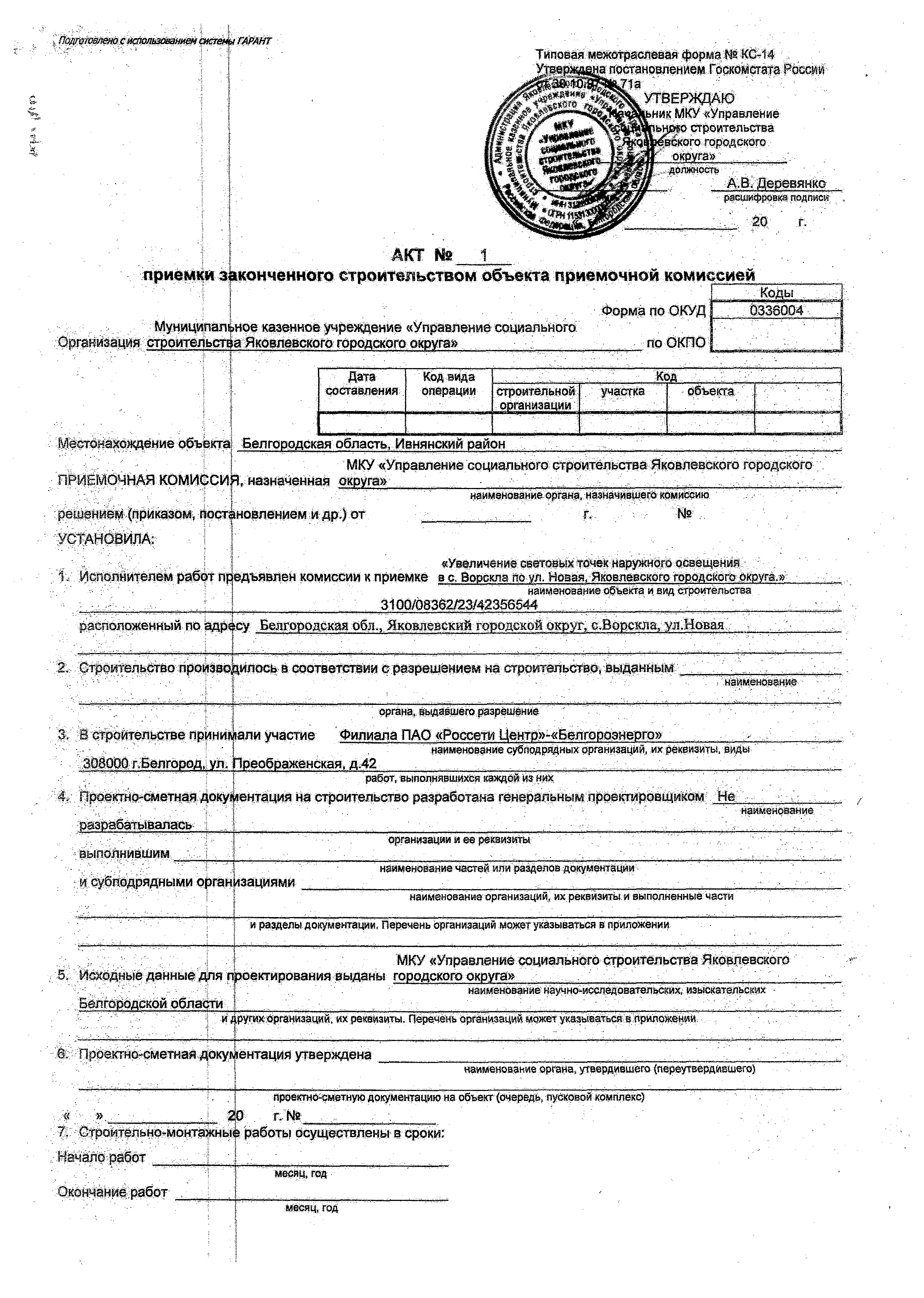 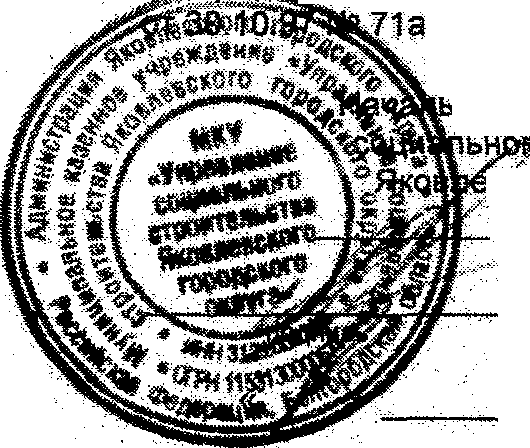 Окончание работмесяц, год месяц, годГкщтгозлешсиспользованиемсистемыгарантВариант А (д ля всех объектов, кроме жилы х домов)2 -я стран ица формы Мэ К С -14«Увеличение световых точек наружного освещения в с. Ворскла по ул. Новая,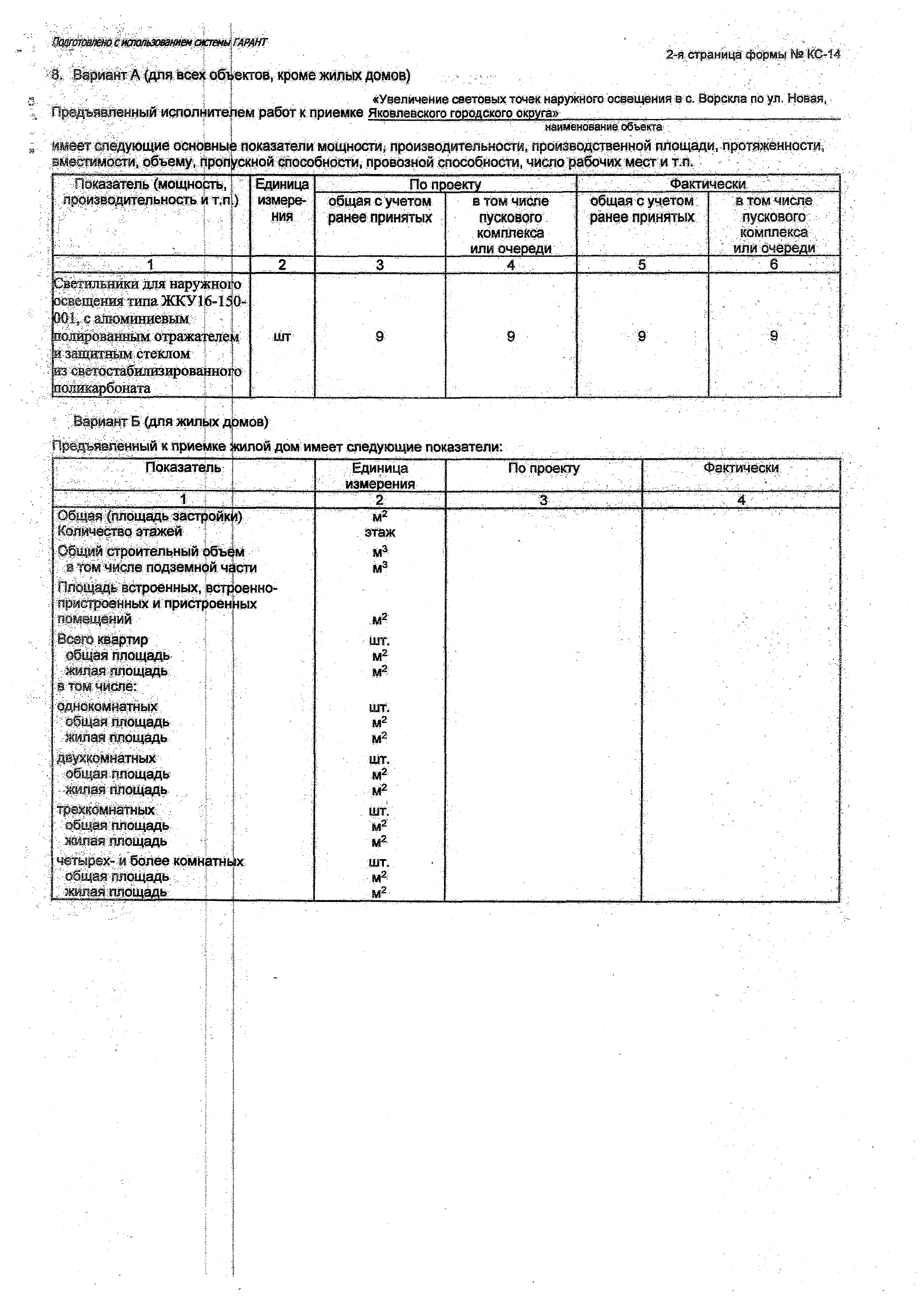 Предъявленный исполнителем работ к приемке Яковлевского городского округа» 	'	1	наименование объектаимеет следующие основные показатели мощности, производительности, производственной площади, протяженности, вместимости, объему, пропускной способности, провозной способности, число рабочих мест и т.п.Вариант Б (д ля жилы х домов)Предъявленный к приемке Жилой дом имеет следующие показатели:3-я страница формы iNs.iC-l#9,     На объекте установлено  предусмотренное  проектом оборудование в количестве  согласно  актам о его приемке после индивидуального испытания и комплексного опробования (перечень указанных актов приведенвприложении	;	i	_______Внешние наружные коммуникации холодного и горячего водоснабжения, канализации, теплоснабжения, газоснабжения, энергоснабжения и связи обеспечивают нормальную эксплуатацию объекта и принять! пользователями — городскими эксплуатационными организациями (перечень справок пользователейгородских эксплуатационных организаций приведен в п р и   л о ж   е н   и   и	J.Работы по озеленению, устройству верхнего покрытия подъездных дорог к зданию, тротуаров, хозяйственных, игровых и спортивных площадок, а также отделке элементов фасадов зданий должны быть выполнены(при переносе сроков выполнения работ):Стоимость  объекта   по утвержденной  проектно-сметной документацииНеотъемлемой  составной   частью   настоящего   акта   является  документация,   перечень   которой   приведен в прилож ении________ '_____________(в соответствии с приложениями ЗСНи П РФ).Дополнительные условия 	*iпункт заполняется при совмещении приемки с вводом объекта в действие, приемке « п о д клю ч», при частичном взоде в действие или приемке, в случае совмещения функций заказчика и исполнителя работ.РЕШ ЕНИЕ ПРИЕМ ОЧНОЙ'КОМ ИССИИ«Увеличение световых точек наружного освещения в с. Ворскла по ул. Новая, ЯковлевскогоПредъявленный к приемке    городского округа»_____________________________ ■ '	■ "	'		.	■. ■ . i	наименование объекта			. >выполнен в соответствии с.проектом, отвечает санитарно-эпидемиологическим, экологическик^лфкарным, строительным нормам и правилам и государственным стандартам и вводится в действие.Главный инженер МКУ «УправлениеЗаместитель председателя	социального строительства ЯковлевскогокомиссииЧлены   комиссии:-________	городского округа»	_	-должностьГрадобоев Е.В.расшифровка   подписиВРИО  начальника управления   Буковской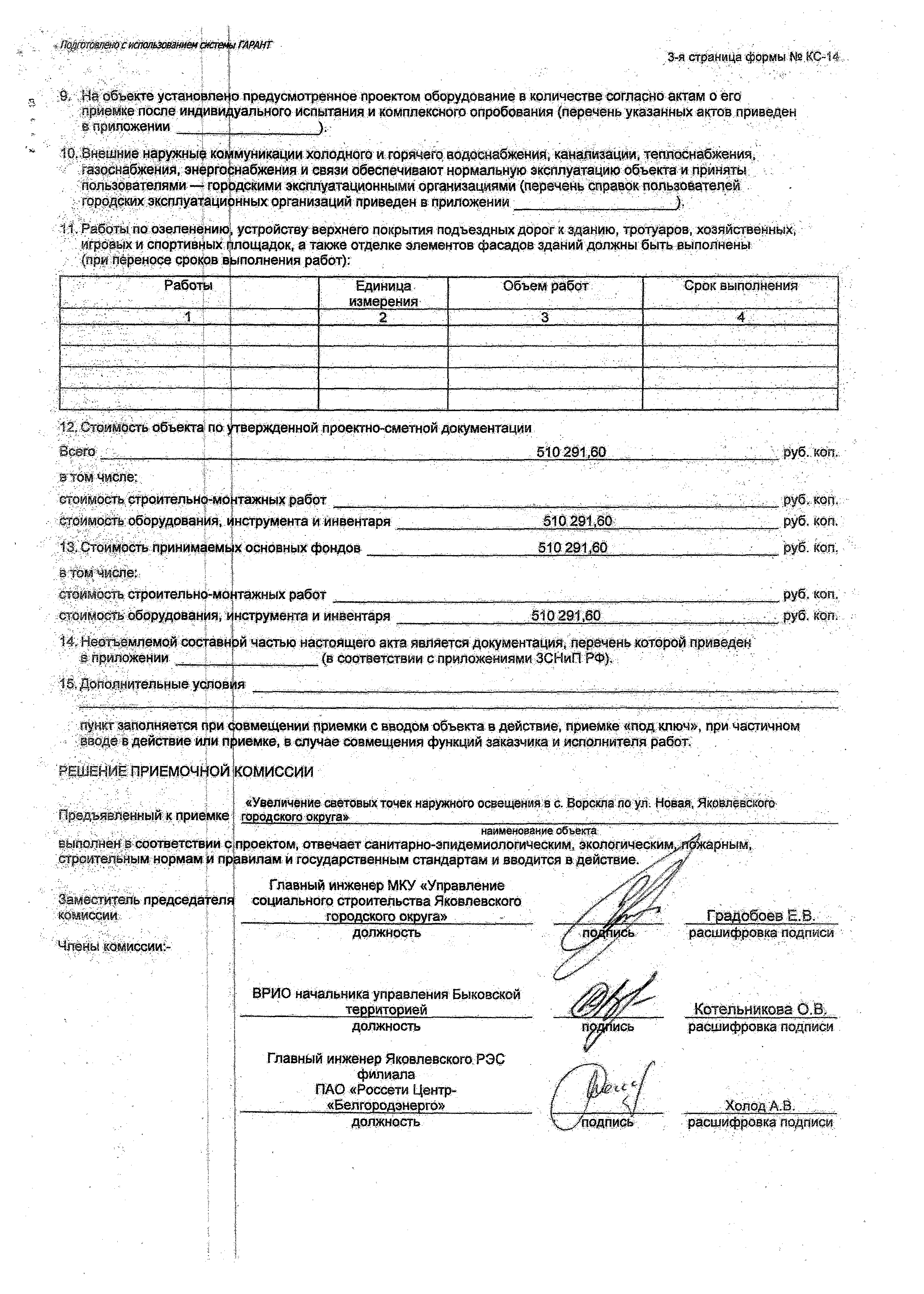 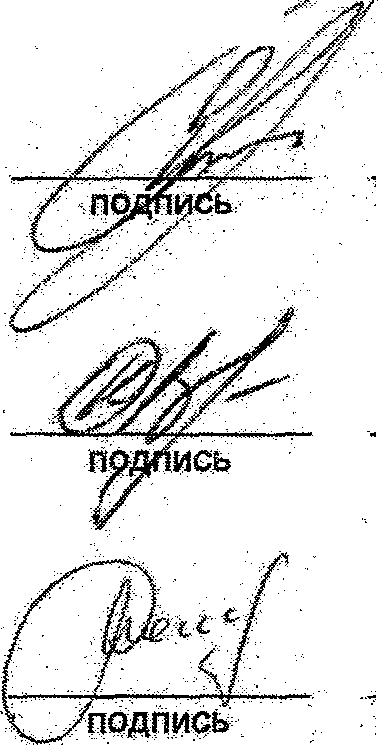 .______	территорией должностьГлавный инженер Яковлевского Р Э С ф илиалаП А О «Россети Центр-« Белгородэнерго» должностьКотельникова О. В.расшифровка   подписиХ о ло д А.8. 	расшифровка   подписи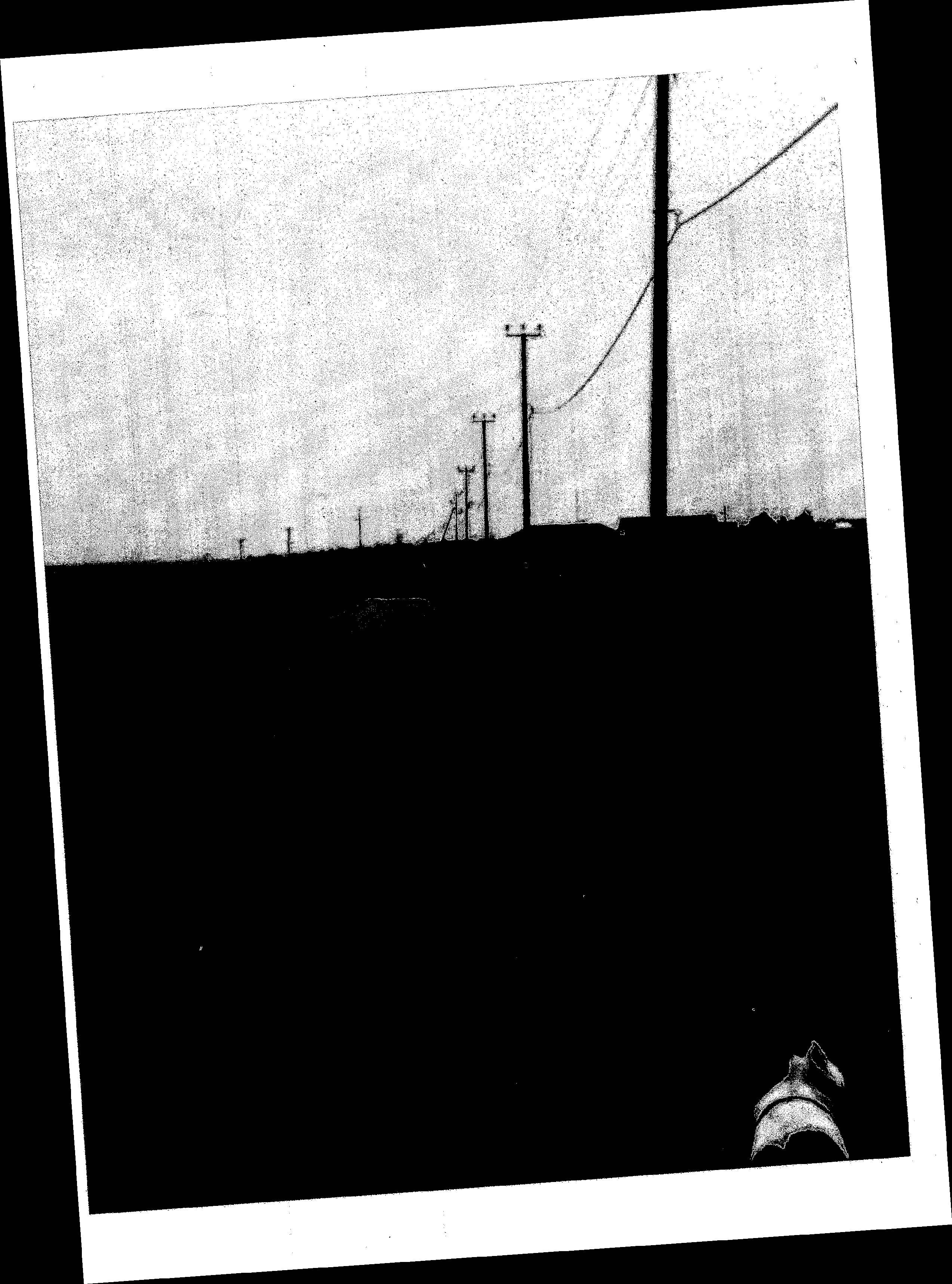 №п/пНаименование документаКол-волистов1.Отчет32.Копия Муниципального контракта № МК № 2023.549460113.Акт о приемке выполненных работ № № 1 от 11.07.2023 г.(КС-2)104.Справка о стоимости выполненных работ и затрат № 1 от 11.07.2023 г. (КС-3)15.Платежное поручение № 45582 от 27.07.2023 г.' 16.Платежное поручение № 45583 от 27.07.2023 г.-	17.Платежное поручение № 45597 от 27.07.2023 г.18.Протокол группы общественного контроля от 20.07.2023 г.29.Фото1Всего документов:31№п/пНаименование работ (услуг), приобретаемых товарно­ материальных ценностейСтоимость, рублейПримечание123,	41Устройство дополнительных световых точек наружного освещения в с. Ворскла по ул. Новая Яковлевского городского округа Белгородской области510 291,602...Итого510 291,60№п/пВид источника денежных средствСумма, рублейП роцент отстоимостипроекта12341Общая стоимость реализованного инициативного проекта510 291,602Денежные средства, всего, в том числе за счет:510 291,602.1областного бюджета484 738,122.2местного бюджета25 553,482.3населения2.5инициативных платежей2.6индивидуальных предпринимателей, юридических лиц (за исключением бюджетных учреждений, государственных и муниципальных предприятий), общественныхорганизацийС м етная стоимость510,29(46,77) тыс.руб.в: том числе;строительных работ397.75(37,78) ты сруб.Средства на оплату труда рабочих■16(22	(0,56) ты еруб.монтажных: работ16,84(0,83) тые.руб.Нормативные затраты труда рабочих55,78 чея.час.оборудования0 ,00(0 ) ты сруб.НормативШе-Затраты  труда Машинистов11,12 чел.чае;прочих затрат'10(65(0,37) тыс.руб.Расчетный  измер«еЛь.констру1сгиВМого решенияФЕРЗЗ-04-	Подвеска изолированны х проводов 008-03	ВЛ 0,38 кВ с помощью механизмов, сОбьем®176/1000км0 17S1 ОТ320,3866,0728)811.616,002 .Ж557,4607,568,84862,00З В т л О Т к84,7514,8328,81427 004 -ад509,7389,2010,22912,00зтчея.-ч■34;Й6,1075шЧ0Л.-Ч7 ,351,28625Итого по расценке' 1 387,57242,83ФОТ70,902 .042 ,00приказ № н р Линий шектронередачи 812/прОт21.12.2020Прил. п.27%103103.73,032 103,00Приказ № СП Линии электропередачи 774/пр от11.12.2020Прил. п.27%шщ42,541 225,00Всего по позиции358,406 717,00Цена.	Самонесущ ий изолированны й поставщ ика провод СИП-4 2x1 вм182,87687,72	1,05061 837,0810,22” 1877500 .' .В сещ 'по позиции' .В сещ 'по позиции1 8 7 7 3 0 0-3'ФЕРЗЗЮ 4-  :У стан овш ев еш п ьни ш в :сад ^й ам и 9 14 -0 Z	люминесцентными1 ОТшт' . '/ &' . '/ &-3'ФЕРЗЗЮ 4-  :У стан овш ев еш п ьни ш в :сад ^й ам и 9 14 -0 Z	люминесцентными1 ОТ11160,2928,814618 ,002 ЭМ2 ЭМ147 20147 201 324 80В,6411 711,00З в т .ч ОТмЗ в т .ч ОТм9,409,4084 6028,812 437,004 М4 М0 510 51ш10,2247,00з тз т-Ч6Я.-Ч2 0118,0918,09ЗТмЗТмч е а -ч0 817,297,29Итого по расценкеИтого по расценке1ЩД2:- .1ЩД2:- .1489 ,68ФОТФОТ244,897 055,00Приказ № HP Линии электропередачи 812/йр от12.1.12.2020Прйл.:л.27Приказ № HP Линии электропередачи 812/йр от12.1.12.2020Прйл.:л.27%.ю з103;103;252;247,267,00Приказ № СП Линии эяектрпередачй 774/пр от11.12.2020Прил. п.27Приказ № СП Линии эяектрпередачй 774/пр от11.12.2020Прил. п.27%ттт1:46,93'4 233 ,00Всего по позицииВсего по позиции1 888,85-.27 876,004Цена	Светильник Ж КУ21-150 поставщ икашт9"10183 ,001,05059422 ;9910,22'963 <Ш )0Всего по  позиции9 422,999 6 303 00Цена	Лампа NAV-T15OW /E40 OSRAMпоставщ ика;(Лйнишэлйар0пер4дачи)шт9	191 4 ,06	10506938,16	«0;229 588,007ФЕРм98432- Кабель д о 35 кВ по уаан о ш ен й ы мФЕРм98432- Кабель д о 35 кВ по уаан о ш ен й ы мЙ й0 00270 00270 00270 00270 00270 0027147-10147-10конструкциям и лоткам с креплениемОбъем=(27/ЮО) /1 0 01 ОТ132,350 ,ШШ11Qi002 ЗМ50,19.0,1458,841,003 а т.ч. ОТм5,020,0128 814 0зтчел -ч14 080,03801634,700,0910,221,00ЗТмчея.~ч0 40,00108Итого по расценке217 ,24 .0,59ФОТ0 ,3710,00Приказ Ыа HP Электротехнические установки на	%812/пр от других объектах21.12.2020Приказ Ыа HP Электротехнические установки на	%812/пр от других объектах21.12.2020Приказ Ыа HP Электротехнические установки на	%812/пр от других объектах21.12.2020Приказ Ыа HP Электротехнические установки на	%812/пр от других объектах21.12.2020■щшШШ10,0010,00Прил. п.49.3Приказ № СП Электрош нимесш е уйгановки на	%.Прил. п.49.3Приказ № СП Электрош нимесш е уйгановки на	%.Прил. п.49.3Приказ № СП Электрош нимесш е уйгановки на	%.Прил. п.49.3Приказ № СП Электрош нимесш е уйгановки на	%.т§10,1.9.0,1.9.5,005,00Всего по позиции1,1427*9»8Цена' Кабель силовой АВВГ Зх2,5(ож)-1мт м'59,981,050 5169,7710,221:735,00Всего no позиции169,771 735,609фССЦ*'йВЛШМ4 -С хрш а дпя.-фиксации « а промежуточны х опорах».' размер 2010» питVVтщ'81,488 33 ,М0051мм{Линии элеюропередада|:,Объем?=14:1100Всего по позицииjШ ,48833,00wФ ССЦ- 25.2.02.11 -Лента креплений, ширина 20 мм, толщ ина 0 ,7 мм, длина 50 м, изшт:"0 28264,06:'ЩШ2699 ,000021нержавеющ ей стали {в(Линии электропередачи);Объем= 14/50Всего по позицииВсего по позицииШ » о йШ » о й'2 699,06n« Р м О В Ш - Установка крюка 305-01« Р м О В Ш - Установка крюка 305-01S~'Ц"~~'Ц"~1 ОТ1 ОТ1,931,937,727,72.28,812 22 002 ЭМ2 ЭМ31,1631,16124,64124,64% 841 102 00Зет.ч-ОТмЗет.ч-ОТм3,653,6514,60;14,60;:28iS1421 ,004М.4М.0,040,04од еод е10,22.2,00ттчеда-ч0,21штштЩ мЩ мчеа-ч0 271,031,03Итоголо расценкеИтоголо расценке93 ,13 '93 ,13 '132,52132,52ФОТФОТ22*3822*38643 00Приказ № HP Электротехнические установки на 812/пр от других объектахПриказ № HP Электротехнические установки на 812/пр от других объектах%ш979721,6621,66624,00Приказ № СП Электротехнические установки наПриказ № СП Электротехнические установки наПриказ № СП Электротехнические установки на%ш5111,3811,3811,38328,00328,00774/пр от других объектах 11.12.2020Прил. п.49.3774/пр от других объектах 11.12.2020Прил. п.49.3774/пр от других объектах 11.12.2020Прил. п.49.3Всего по позиции185 ,562 278,00Ш ""ЦенаКрю к анкерны й SF-15шт■4с■4с4ШМ'1,0506' 178,361 02 21 829,00Транспортные расходы П 3=3%  (03П = 3 % ; ЗМ=3%  к расх.; ЗПМ=3%; МАТ=3% к расх.; Т3=3% ; ТЗМ=За1 )Заготовительно-складские расходы Л 3=2% (ОЗП=2%; ЗМ =2% к расх; ЗПМ=2%; МАТ=2% к расх.; Т3=2% ; ТЗМ=2%)Транспортные расходы П 3=3%  (03П = 3 % ; ЗМ=3%  к расх.; ЗПМ=3%; МАТ=3% к расх.; Т3=3% ; ТЗМ=За1 )Заготовительно-складские расходы Л 3=2% (ОЗП=2%; ЗМ =2% к расх; ЗПМ=2%; МАТ=2% к расх.; Т3=2% ; ТЗМ=2%)Транспортные расходы П 3=3%  (03П = 3 % ; ЗМ=3%  к расх.; ЗПМ=3%; МАТ=3% к расх.; Т3=3% ; ТЗМ=За1 )Заготовительно-складские расходы Л 3=2% (ОЗП=2%; ЗМ =2% к расх; ЗПМ=2%; МАТ=2% к расх.; Т3=2% ; ТЗМ=2%)Транспортные расходы П 3=3%  (03П = 3 % ; ЗМ=3%  к расх.; ЗПМ=3%; МАТ=3% к расх.; Т3=3% ; ТЗМ=За1 )Заготовительно-складские расходы Л 3=2% (ОЗП=2%; ЗМ =2% к расх; ЗПМ=2%; МАТ=2% к расх.; Т3=2% ; ТЗМ=2%)Транспортные расходы П 3=3%  (03П = 3 % ; ЗМ=3%  к расх.; ЗПМ=3%; МАТ=3% к расх.; Т3=3% ; ТЗМ=За1 )Заготовительно-складские расходы Л 3=2% (ОЗП=2%; ЗМ =2% к расх; ЗПМ=2%; МАТ=2% к расх.; Т3=2% ; ТЗМ=2%)Транспортные расходы П 3=3%  (03П = 3 % ; ЗМ=3%  к расх.; ЗПМ=3%; МАТ=3% к расх.; Т3=3% ; ТЗМ=За1 )Заготовительно-складские расходы Л 3=2% (ОЗП=2%; ЗМ =2% к расх; ЗПМ=2%; МАТ=2% к расх.; Т3=2% ; ТЗМ=2%)Транспортные расходы П 3=3%  (03П = 3 % ; ЗМ=3%  к расх.; ЗПМ=3%; МАТ=3% к расх.; Т3=3% ; ТЗМ=За1 )Заготовительно-складские расходы Л 3=2% (ОЗП=2%; ЗМ =2% к расх; ЗПМ=2%; МАТ=2% к расх.; Т3=2% ; ТЗМ=2%)всего: и© позициивсего: и© позициивсего: и© позициивсего: и© позициивсего: и© позициивсего: и© позициивсего: и© позиции178,961 829,001 829,0013.13.Ц ена	Ком плектпром ш рточной м д о е с ш ,	» " " • ти зав щ и ка (ES S 4-14 Р)••i'940,88'290,1210,22.2985 ,00'{ЙиниИ;;зле(стропе|?едачй)Транрпортньш расходы П 3=3% (ОЗЛ=3%: ЭМ=3% к расх.; ЗПМ=3%; МАТ=3% к расх.; Т3=3%;. Ш	К |Заготовительно-складские расходы П 3=2% (ОЗП=2%; ЭМ=2% к расх.; ЗПМ=2%; МАТ=2% к расх, Т3=2% ; ТЗМ=2%)'{ЙиниИ;;зле(стропе|?едачй)Транрпортньш расходы П 3=3% (ОЗЛ=3%: ЭМ=3% к расх.; ЗПМ=3%; МАТ=3% к расх.; Т3=3%;. Ш	К |Заготовительно-складские расходы П 3=2% (ОЗП=2%; ЭМ=2% к расх.; ЗПМ=2%; МАТ=2% к расх, Т3=2% ; ТЗМ=2%)'{ЙиниИ;;зле(стропе|?едачй)Транрпортньш расходы П 3=3% (ОЗЛ=3%: ЭМ=3% к расх.; ЗПМ=3%; МАТ=3% к расх.; Т3=3%;. Ш	К |Заготовительно-складские расходы П 3=2% (ОЗП=2%; ЭМ=2% к расх.; ЗПМ=2%; МАТ=2% к расх, Т3=2% ; ТЗМ=2%)'{ЙиниИ;;зле(стропе|?едачй)Транрпортньш расходы П 3=3% (ОЗЛ=3%: ЭМ=3% к расх.; ЗПМ=3%; МАТ=3% к расх.; Т3=3%;. Ш	К |Заготовительно-складские расходы П 3=2% (ОЗП=2%; ЭМ=2% к расх.; ЗПМ=2%; МАТ=2% к расх, Т3=2% ; ТЗМ=2%)'{ЙиниИ;;зле(стропе|?едачй)Транрпортньш расходы П 3=3% (ОЗЛ=3%: ЭМ=3% к расх.; ЗПМ=3%; МАТ=3% к расх.; Т3=3%;. Ш	К |Заготовительно-складские расходы П 3=2% (ОЗП=2%; ЭМ=2% к расх.; ЗПМ=2%; МАТ=2% к расх, Т3=2% ; ТЗМ=2%)'{ЙиниИ;;зле(стропе|?едачй)Транрпортньш расходы П 3=3% (ОЗЛ=3%: ЭМ=3% к расх.; ЗПМ=3%; МАТ=3% к расх.; Т3=3%;. Ш	К |Заготовительно-складские расходы П 3=2% (ОЗП=2%; ЭМ=2% к расх.; ЗПМ=2%; МАТ=2% к расх, Т3=2% ; ТЗМ=2%)'{ЙиниИ;;зле(стропе|?едачй)Транрпортньш расходы П 3=3% (ОЗЛ=3%: ЭМ=3% к расх.; ЗПМ=3%; МАТ=3% к расх.; Т3=3%;. Ш	К |Заготовительно-складские расходы П 3=2% (ОЗП=2%; ЭМ=2% к расх.; ЗПМ=2%; МАТ=2% к расх, Т3=2% ; ТЗМ=2%)В сегопо позицииВ сегопо позицииВ сегопо позицииВ сегопо позицииВ сегопо позицииВ сегопо позицииВ сегопо позиции290 129965 ,009965 ,00'14ФЕРм08-О2» Присоединение к зажимам жил	100 шт 144-04	проводов или кабелей сечением: доО бъ ем -26 /1 0 00,26О'О'О'О'О'О'О'33,4328,81Щ , 0Щ , 02,572,572,572,572,572,572,570 671022% 00% 00ЗТ	чел.»#13,68W mИтого до расценке131,1634,10ФОТ33,43963,00963,00Приказ Na HP Злеетротехнические установки на	% 812/пр от других объектах21.12.2020ПрйЛ п 49 3979732,43Ш <30Ш <30Приказ Ns СП Электрртехнйчёсре установки на	%774/пр от других объектах 11.12.2020Прил. п.49.35151д а » .491,00491,00Всего по позицийВсего по позицийВсего по позицийВсего по позицийВсего по позицийВсего по позицийВсего по позиций83,582395 ,002395 ,00isisЦ ена	Зажим ответвительны й СТ 25 А	ют поставщика2 0497(56.1 ,05061 022 99« ш1945«!,в01945«!,в0(Линии электропередачи)Транспортные расходы П 3=3% (ОЗП=3%; ЭМ=3% к расх.; ЗПМ=3%; МАТ=3% к расх.; Т3=3% ; Т3№=3%) Заготовительно-складские расходы П 3=2% (ОЗП=2%; ЭМ=2% красх.; ЗПМ=2%; МАТ=2% к расх.; Т3=2% , ТЗМ=2%)(Линии электропередачи)Транспортные расходы П 3=3% (ОЗП=3%; ЭМ=3% к расх.; ЗПМ=3%; МАТ=3% к расх.; Т3=3% ; Т3№=3%) Заготовительно-складские расходы П 3=2% (ОЗП=2%; ЭМ=2% красх.; ЗПМ=2%; МАТ=2% к расх.; Т3=2% , ТЗМ=2%)(Линии электропередачи)Транспортные расходы П 3=3% (ОЗП=3%; ЭМ=3% к расх.; ЗПМ=3%; МАТ=3% к расх.; Т3=3% ; Т3№=3%) Заготовительно-складские расходы П 3=2% (ОЗП=2%; ЭМ=2% красх.; ЗПМ=2%; МАТ=2% к расх.; Т3=2% , ТЗМ=2%)(Линии электропередачи)Транспортные расходы П 3=3% (ОЗП=3%; ЭМ=3% к расх.; ЗПМ=3%; МАТ=3% к расх.; Т3=3% ; Т3№=3%) Заготовительно-складские расходы П 3=2% (ОЗП=2%; ЭМ=2% красх.; ЗПМ=2%; МАТ=2% к расх.; Т3=2% , ТЗМ=2%)(Линии электропередачи)Транспортные расходы П 3=3% (ОЗП=3%; ЭМ=3% к расх.; ЗПМ=3%; МАТ=3% к расх.; Т3=3% ; Т3№=3%) Заготовительно-складские расходы П 3=2% (ОЗП=2%; ЭМ=2% красх.; ЗПМ=2%; МАТ=2% к расх.; Т3=2% , ТЗМ=2%)(Линии электропередачи)Транспортные расходы П 3=3% (ОЗП=3%; ЭМ=3% к расх.; ЗПМ=3%; МАТ=3% к расх.; Т3=3% ; Т3№=3%) Заготовительно-складские расходы П 3=2% (ОЗП=2%; ЭМ=2% красх.; ЗПМ=2%; МАТ=2% к расх.; Т3=2% , ТЗМ=2%)(Линии электропередачи)Транспортные расходы П 3=3% (ОЗП=3%; ЭМ=3% к расх.; ЗПМ=3%; МАТ=3% к расх.; Т3=3% ; Т3№=3%) Заготовительно-складские расходы П 3=2% (ОЗП=2%; ЭМ=2% красх.; ЗПМ=2%; МАТ=2% к расх.; Т3=2% , ТЗМ=2%)Всего по позицииВсего по позицииВсего по позицииВсего по позицииВсего по позицииВсего по позицииВсего по позиции'1 02 2 (99 ’«'455,00«'455,00'В « его.й.о:г10зицййИ М * "1 185,0017	ФЕРм 08-© 1- Ш каф управления и регулирован» 102-01шкаф11 ОТ128;91128,S t28,813 714,002 ЭМ132 Д 1132,218 8 41 169,003 в т.ч . ОТм18,33.18,3328,31528,004 М95 ,7695,75Щ22979,00я тчел.-н1 34134ЗТмчш т-ч1,46146Итого по расценке:" 356,87'' 356,87ФОТ147,244 т ,ойПриказ Ns HP Электротехнйчес^а установки на 812/пр от других объектах21.12.2020Прил. л.49.3%■9797142,824115 ,00Приказ № СП Электротехнические установки на 774/пр от другах объектах11.12.2020Прил. п.49.3%615175,082 163,09В сегопо позиции574,7812140 ,0018	Цена	Ш каф Н КУ УОС "Гелиос" 50А 1 ф аза поставщика в пластиковом корпусещт"1175 000,00	1,050$	17 989,7310,22:183 855,00Раздел 2 . П усш н ап ад о ч и ы © работы19	ФЕРпОДО!- Измерение соиротевяшйй изоййчвй028-01	(н а линию ) мегаомметром «абейвды*1 .ОТ.■й т‘'	:1 ' v19	ФЕРпОДО!- Измерение соиротевяшйй изоййчвй028-01	(н а линию ) мегаомметром «абейвды*1 .ОТ4,10'	4,1.028,81118 00■• ;ЗТчф1,-4''0,32Ш бготрасцемке:. '	Ч '■:ФЩ4,10". 4,10'4^10Ш бготрасцемке:. '	Ч '■:ФЩ". 4,10'4^10118 00Приказ Na HP Пусконаладочные работы:812/пр от 'вхолостую' - 80%, 'под нагрузкой' - 20% 21,12.2020Прил. п.88Щ74т	-3 ,0 387 00■Приказ Ns СП Пусконаладочные работы;774/пр от 'вхолостую' - 80%, ’под нагрузкой' - 20%« ,1 2 .2 0 2 0Прил. п.83%36361,4842,00В с е го ш л езщ и и •	ШЩВ с е го ш л езщ и и •	ШЩВ с е го ш л езщ и и •	ШЩВ с е го ш л езщ и и •	ШЩВ с е го ш л езщ и и •	ШЩВ с е го ш л езщ и и •	ШЩВ с е го ш л езщ и и •	ШЩ20		ф ЕРл01-11- Проверка наличия ц ёйк межйу 011-01	заземлитедами изазем ред н^м и100измеренийэлементами Обьем=11 /1 0 01 О Т168 ;0618,2628,81-526,00зтчея-ч12 961 ,4256Итого по-расценке166 ,96'	18 ,26ФОТ48:26526 00Приказ № н р  Пусконаладочные  работе^,812/пр от 'вхолостую' - 80% , ‘«од нафуЗКой’ - 20% 21.12.2020%т7413#1389 00Прил. п.83Приказ Ns СП Пусконаладочные работы:774/пр от 'вхолостую' - 80% , 'под нагрузкой' - 20% 11.12 2020Прил п.83Щт366 ,8 Г189,00Всего по позиции1 Ш21	ф ЕРп01-11- Измерение сопротивления 010431	растеканию тока: тезем|»ителя1 ОТизмерение:. '............1Т21	ф ЕРп01-11- Измерение сопротивления 010431	растеканию тока: тезем|»ителя1 ОТ12М :мади26i844 06 0 ,0 0гзт1«■Ито! о по. расценке12 81140,91-ФОТ "140,914 060 00Приказ Нй HP Пусконаладочные работы:812/яр от ’вхолостую’ - 80% , ’под нагрузкой' - 20% 21,12.2020Пригс я,83%:  •	74тт м3 00 4 00Приказ № СП Пусконаладочные, работы:774/нр от 'вхолостую' - 80% , 'под нагрузкой*'- 20% 11.12.2020%	3636-' :• 60)73'1 462,00Прил.'П.83Всего по позиции298 918 526 00Ш	ФЕРп01-11” Замер полного сопротивления цепи 013-01	"ф аза-нуль"№Гi1 Щт% 8 1	28 81ж тз тчел -ч	11Итого по расценкет т - '12 8 IФОТ12 81369 00Приказ № HP Пусконаладочные работы:812/пр от ’вхолостую* - 80%, ’под нафузкой’ - 20% 21.12.2020Прил. п.83%	7474:& $8273 00Приказ № СП Пусконаладочные работы:774/пр от ’вхолостую’ - 80% , 'под нагрузкой’ - 20% 11.12.2020П рш . и.83%	36364;61133,00В сего по позиции26,80т т|	Итого по разделу 2 Пусконаладочны е работы	'369*75:	1|	Итого по разделу 2 Пусконаладочны е работы	'369*75:	1|	Итого по разделу 2 Пусконаладочны е работы	'369*75:	1|	Итого по разделу 2 Пусконаладочны е работы	'369*75:	1|	Итого по разделу 2 Пусконаладочны е работы	'369*75:	1Итоги по смете:Итого прямые затраты (справочно)3 7 Ш .6 6396166 00в том числе:Оплата труда рабочих562,8516 215,00Эксплуатация машин1 679,3514 845,00а том числе оплата труда машинистов: (Отм)а том числе оплата труда машинистов: (Отм)132,373 813,00Материалы35 724,45365106 ,00Строительные работы37 781,24397 751,00а том числе:оплата труда216,366233 ,00експлуатация машин ш аденазмрв1 422,3612573 ,0099,432-864,00Ш 627,78364117 ,00325,279370 ,00189,475 458,00825,0516 840,00170,424 909,00256,992272 ,0032,94949,0096,67989,00197,265683 ,00103,712 987,00369,7510852 ,0 0369,7510662 ,00176,075 073,00130,293 753,0063,391 826,0038 976,04425 243,00695,2220 028,00652,8218 806,00356,5710 271,007 795,2185 048,6046 771,25510 291,60НомерДатаотчетный периодетный период|документ»составленияG!. . .	ио'IiП ,07.202303.05.2023-111.07.2023{Стоимость выполненных работ я затрат, рубСтоимость выполненных работ я затрат, рубСтоимость выполненных работ я затрат, рубСтоимость выполненных работ я затрат, рубСтоимость выполненных работ я затрат, рубСтоимость выполненных работ я затрат, рубНомер по по­ рядкуНаименование пусковых комплексов, этапов, объектов, видовКодсначала проведения работеишаяагщдав том числе заотчетный период■б ",1t23-45	'в том числе заотчетный период■б ",1Всего работ и затрат,включаемых в стоимость работ, в том числе;425 243,00425 243,00425 243,00' 1СМР425 243,00425 243,00425 243,00Итого без НДС425 243,00425 243,00425 243,00Сумма Н Д С -20%85 048,6085 048,60.85 048,60ВСЕГО с учетом НДС510 291,60510 291,60510 291,60Сумма прописьюСорок рублей 95 копеекСорок рублей 95 копеекИНН	3121000392ИНН	3121000392КПП    312101001Сумма40-95УФ И НП АДМИНИСТРАЦИИ ЖОВЛЕВСКОГО ГОРОДСКОГО ОКРУГА (МКУ "УПРАВЛЕНИЕ СОЦИАЛЬНОГО СТРОИТЕЛЬСТВАУФ И НП АДМИНИСТРАЦИИ ЖОВЛЕВСКОГО ГОРОДСКОГО ОКРУГА (МКУ "УПРАВЛЕНИЕ СОЦИАЛЬНОГО СТРОИТЕЛЬСТВАУФ И НП АДМИНИСТРАЦИИ ЖОВЛЕВСКОГО ГОРОДСКОГО ОКРУГА (МКУ "УПРАВЛЕНИЕ СОЦИАЛЬНОГО СТРОИТЕЛЬСТВАУФ И НП АДМИНИСТРАЦИИ ЖОВЛЕВСКОГО ГОРОДСКОГО ОКРУГА (МКУ "УПРАВЛЕНИЕ СОЦИАЛЬНОГО СТРОИТЕЛЬСТВАУФ И НП АДМИНИСТРАЦИИ ЖОВЛЕВСКОГО ГОРОДСКОГО ОКРУГА (МКУ "УПРАВЛЕНИЕ СОЦИАЛЬНОГО СТРОИТЕЛЬСТВАУФ И НП АДМИНИСТРАЦИИ ЖОВЛЕВСКОГО ГОРОДСКОГО ОКРУГА (МКУ "УПРАВЛЕНИЕ СОЦИАЛЬНОГО СТРОИТЕЛЬСТВАУФ И НП АДМИНИСТРАЦИИ ЖОВЛЕВСКОГО ГОРОДСКОГО ОКРУГА (МКУ "УПРАВЛЕНИЕ СОЦИАЛЬНОГО СТРОИТЕЛЬСТВАЖОВЛЕВСКОГО ГОРОДСКОГО ОКРУГА")ЖОВЛЕВСКОГО ГОРОДСКОГО ОКРУГА")ЖОВЛЕВСКОГО ГОРОДСКОГО ОКРУГА")Сч. N0323164314755000260003231643147550002600ПлательщикОТДЕЛЕНИЕ БЕЛГОРОД БАНКА РОССИИ//УФК по Белгородской областиОТДЕЛЕНИЕ БЕЛГОРОД БАНКА РОССИИ//УФК по Белгородской областиОТДЕЛЕНИЕ БЕЛГОРОД БАНКА РОССИИ//УФК по Белгородской областиБИК011403102г БелгородБанк плательщикаг БелгородБанк плательщикаСч. N4010281074537000001840102810745370000018БЕЛГОРОДСКОЕ ОТДЕЛЕНИЕ N8592 ПАО СБЕРБАНК г БелгородБЕЛГОРОДСКОЕ ОТДЕЛЕНИЕ N8592 ПАО СБЕРБАНК г БелгородБЕЛГОРОДСКОЕ ОТДЕЛЕНИЕ N8592 ПАО СБЕРБАНК г БелгородБИК041403633Сч. N3010181010000000063330101810100000000633Банк получателяБанк получателяИНН	6901067107ИНН	6901067107КПП    312302001Сч. N4070281010700000815840702810107000008158Филиал ПАО "Россети Центр"- "Белгородэнерго"Филиал ПАО "Россети Центр"- "Белгородэнерго"Филиал ПАО "Россети Центр"- "Белгородэнерго"Филиал ПАО "Россети Центр"- "Белгородэнерго"Филиал ПАО "Россети Центр"- "Белгородэнерго"Филиал ПАО "Россети Центр"- "Белгородэнерго"Филиал ПАО "Россети Центр"- "Белгородэнерго"Вид оп.01Срок плат.Наз.пл.Очер.плат.5ПолучательКод0Рез.поле 	_	1	  	   !	_	 	  	 	_	1	  	   !	_	 	  	 	_	1	  	   !	_	 	  	 	_	1	  	   !	_	 	  	 	_	1	  	   !	_	 	  	УФ И НП АДМИНИСТРАЦИИ ЖОВЛЕВСКОГО ГОРОДСКОГО ОКРУГА (МКУ "УПРАВЛЕНИЕ СОЦИАЛЬНОГО СТРОИТЕЛЬСТВА ЖОВЛЕВСКОГО ГОРОДСКОГО ОКРУГА")Сч. N03231643147550002600ПлательщикОТДЕЛЕНИЕ БЕЛГОРОД БАНКА РОССИИ//УФК по Белгородской областиБИК011403102г БелгородСч. N40102810745370000018Банк плательщикаБЕЛГОРОДСКОЕ ОТДЕЛЕНИЕ N8592 ПАО СБЕРБАНК г БелгородБИК041403633Сч. N30101810100000000633Банк получателяУФ И НП АДМИНИСТРАЦИИ ЖОВЛЕВСКОГО ГОРОДСКОГО ОКРУГА (МКУ "УПРАВЛЕНИЕ СОЦИАЛЬНОГО СТРОИТЕЛЬСТВА ЖОВЛЕВСКОГО ГОРОДСКОГО ОКРУГА")Сч. N03231643147550002600ПлательщикОТДЕЛЕНИЕ БЕЛГОРОД БАНКА РОССНИ//УФК по Белгородской областиБИК011403102г БелгородСч. N40102810745370000018Банк плательщикаБЕЛГОРОДСКОЕ ОТДЕЛЕНИЕ N8592 ПАО СБЕРБАНК г БелгородБИК041403633Сч. N30101810100000000633Банк получателяДатаКод видаКод	ЧКод	Чсоставленияоперациистроительной организацииучасткаобъекта	■ *	- I-.. I|	Показатель  (мощность,I производительность и т.п.)-Единица измере­ нияПо проектуПо проектуПо проектуФактическиФактическиФактическиФактическиФактическиФактическиФактическиФактически|	Показатель  (мощность,I производительность и т.п.)-Единица измере­ нияобщая с учетом ранее принятыхв том числе пускового комплексаили очередив том числе пускового комплексаили очередиобщая с учетом ранее принятыхобщая с учетом ранее принятыхв том числе пускового комплексаили очередив том числе пускового комплексаили очередив том числе пускового комплексаили очередив том числе пускового комплексаили очередив том числе пускового комплексаили очередив том числе пускового комплексаили очереди|	Показатель  (мощность,I производительность и т.п.)-2-. 68	-8	-8	-8	-8	-8	-1	123.4■ .-. 68	-8	-8	-8	-8	-8	-|Еветилшиш дата наружного :•".9■■.-.:{освещения хила Ж КУ 16 -1 50 -•".9■■.-.:1001, с алюминиевым•".9■■.-.:Ьояирозанным отражателем;ШТ99■9•".9■■.-.:р защитным стеклом	;•".9■■.-.:{из светостабилизированного•".9■■.-.:(поликарбоната '	г	т..;•".9■■.-.:1	Показатель  1ЕдиницаПо проектуФактически1	!измерения. . .	'1........  Г 2 :3Общая (площадь застройки)ы 2Количество   этажей. ЭтажОбщий строительный объемм 3:е том числе подземной частим3I Площадь встроенных, встроенно-пристроенных  и   пристроенныхм м е щ е а м й -	t	jм гВ с е го квартирш тобщая площадьм 2жилая площадьм2а том числе:	;однокомнатныхшт.общая площадьм2жилая площадьм2двухкомнатныхШТ.о б щ а я площ адьм2жилая площадьм2трехкомнатныхШТ.общая площадьм 2- .mmasrдаощ адь	>М 2'ч е т ы р е х - и более комнатныхШ Т.общая площадьм 2ж т а я площадь- м2Работа	iЕдиницаизмеренияОбъем работСрок выполнения1	:23	.4*.. .	”■	' i - . IвС8№	. = . 1510291,60оуб. коп.атом числе:стоимость строительно-монтажных работруб. коп.стоимость   оборудования,   инструмента   и инвентаря510 291,60руб. коп.13. Стоимость принимаемых основных фондов510 291J 0руб. коп.втом-чмепе:.:	Iстоимость строительно-монтажных работр уб .-ten;стоимость оборудования,   инструмента   и   инвентаря510 291,60руб. коп.